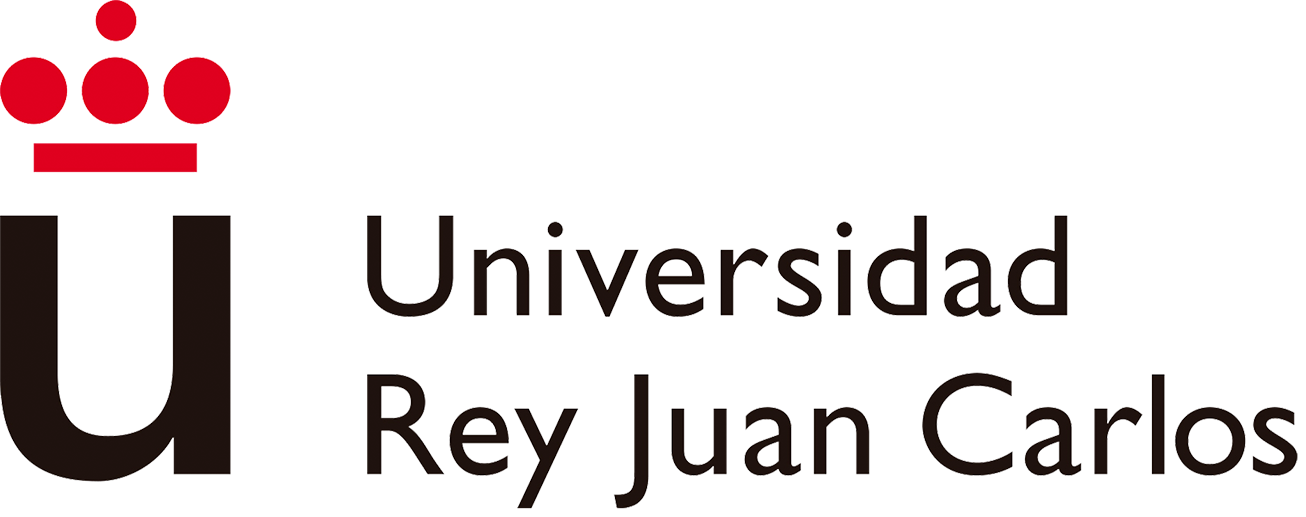 ME´TODOS  MATEMA´TICOS  APLICADOS A  LA  INGENIER´IAEJERCICIOS Y PROBLEMAS RESUELTOSM´etodos Matem´aticos aplicados a la Ing. de Materiales M´etodos Num´ericos en el M´aster en Ing. IndustrialA. I. Mun˜oz Montalvo, A. Nolla de Celis, E. SchiaviSeptiembre 2022@2022. Autores: A. I. Mun˜oz Montalvo, A. Nolla, E. Schiavi.Algunos derechos reservados.Este documento se distribuye bajo la licencia internacional Creative Commons Attribution-ShareAlike 4.0 International License.Disponible  en:  http://creativecommons.org/licenses/by-sa/4.0/Publicado en: https://burjcdigital.urjc.eshttp://hdl.handle.net/10115/201152´Indice general34	´INDICE GENERALBibliograf´ıa 	129Cap´ıtulo 1Introduccio´nEsta colecci´on de problemas constituye la segunda parte del libro “M´etodos Ma- tem´aticos para los grados en ingenier´ıa. Primera parte: Teor´ıa”, de E. Schiavi,A. I. Mun˜oz y C. Conde [2]. Contiene numerosos problemas y ejercicios, tanto resueltos como propuestos, sobre los temas desarrollados en la primera parte.Para los problemas marcados con (Octave) es necesario el uso del software ma- tem´atico libre Octave para resolverlos, aunque todas las funciones y comandos usados en este libro funcionan tambi´en para MATLAB.Los  c´odigos  de  las  funciones  usadas  en  este  libro  se  pueden  encontrar  en  [3], publicado online en https://burjcdigital.urjc.es. Las funciones a las que hacemos referencia son:La mayor parte de ellas son adaptaciones que hemos realizado de las funciones del libro “C´alculo cient´ıfico con MATLAB y Octave” de A. Quarteroni, F. Saleri [1].56	CAP´ITULO 1.  INTRODUCCIO´NCap´ıtulo 2Resolucio´n de ecuaciones no linealesProblemas resueltosEjercicio  2.1  Encontrar una aproximaci´on de la ra´ız de la ecuaci´on:x	1 cos2(x) = 0,2con un orden de error igual o inferior a 2·10−2 utilizando el m´etodo de bisecci´on.Soluci´on.En primer lugar buscamos un intervalo (a, b) satisfaciendo f (a)f (b) < 0 para f (x) = x 1 cos2(x), puesto que garantiza la existencia de al menos una ra´ız en dicho intervalo. Se tiene que f (0.4) = 0.024 y f (0.5) = 0.114, por tanto, tomaremos el intervalo (0.4, 0.5) como intervalo de partida. A continuaci´on, ha- llamos el nu´mero m´ınimo de iteraciones que tenemos que realizar para conseguir que el error sea inferior a 2 · 10−2,n >  ln((b − a)/0.02)  =  2.995  = 4.321,{Ej.T1.Sol.1}ln(2)por tanto realizaremos 5 iteraciones:0.693Por tanto, la soluci´on es x5 = 0.4156.7Ejercicio  2.2  Sea dada la funci´onf (x) = x3 + 4x2 − 10.Hallar una aproximaci´on x∗ de la u´nica ra´ız real de la ecuaci´on f (x) = 0, utilizando el m´etodo de bisecci´on con un error inferior a 10−2. Hallar tam- bi´en una aproximaci´on mediante 4 iteraciones con el m´etodo de Newton- Raphson, tomando como semilla x0 = a, siendo a el extremo izquierdo del intervalo considerado como inicio del m´etodo de bisecci´on.(Octave) Aplicar el algoritmo de la bisecci´on para calcular todas las solu- ciones de la ecuaci´on f (x) = 0, trabajando con una tolerancia de 10−3 y un nu´mero m´aximo de 100 iteraciones.(Octave) Aplicar el m´etodo de Newton para resolver la misma ecuaci´on con los mismos valores de tolerancia y nu´mero m´aximo de iteraciones.Soluci´on.Tomamos como intervalo de partida para iniciar el esquema de bisecci´on el intervalo (a, b) = (1, 1.5), ya que f (1) = 5 y f (1.5) = 2.375. Comenzamos a calcular  las  6  iteraciones  con  el  m´etodo  de  bisecci´on  necesarias  para  asegurar un error inferior a 10−2 tomando I0 = (1, 1.5) como intervalo de partida:I0 = (1, 1.5)	x1 = 1.25	f (x1) = −1.796875 < 0,I1 = (1.25, 1.5)	x2 = 1.375	f (x2) = 0.162109 > 0,I2 = (1.25, 1.375)	x3 = 1.3125	f (x3) = −0.848388 < 0,I3 = (1.3125, 1.375)	x4 = 1.34375	f (x4) = −0.350982 < 0,I4 = (1.34375, 1.375)	x5 = 1.359375	f (x5) = −0.096408 < 0,I5 = (1.359375, 1.375)   x6 = 1.3671875    f (x6) = 0.323557.La aproximaci´on buscada es por tanto, x6 = 1.3671875.Utilizando el m´etodo de Newton, dado por el siguiente esquema iterativo:{Ej.T1.Sol.2}xn+1= xnf (xn)— f′(x ) ,siendo f (x) = x3 + 4x2 − 10 y f′(x) = 3x2 − 8x, e inicializado con la semillaa = x0 = 1, tenemos que:x1 = 1.454545 x2 = 1.3689004,	x3 = 1.3652366Como |x3 − x2| = 0.0036638 < 10−2, tomamos x3 = 1.3652366 como la apro- ximaci´on  obtenida  por  el  m´etodo  de  Newton-Raphson.  Se  tiene  que  f (x3)  = 1.0877   10−4, por lo que adem´as de menos iteraciones, este m´etodo obtiene un residuo menor al de la bisecci´on.Para resolver el problema con el m´etodo de bisecci´on, utilizando Octave, uti- lizaremos el c´odigo metbiseccion.m. Para ello definimos y dibujamos la funci´on:>  fecu  =  @(x)  x.^3+4.*x.^2-10;> ejex =@(x) 0*x;> I  =  [-5:0.01:3];  plot(I,f(I),I,ejex(I))La gr´afica de la funci´on puede verse en la Figura 2.1.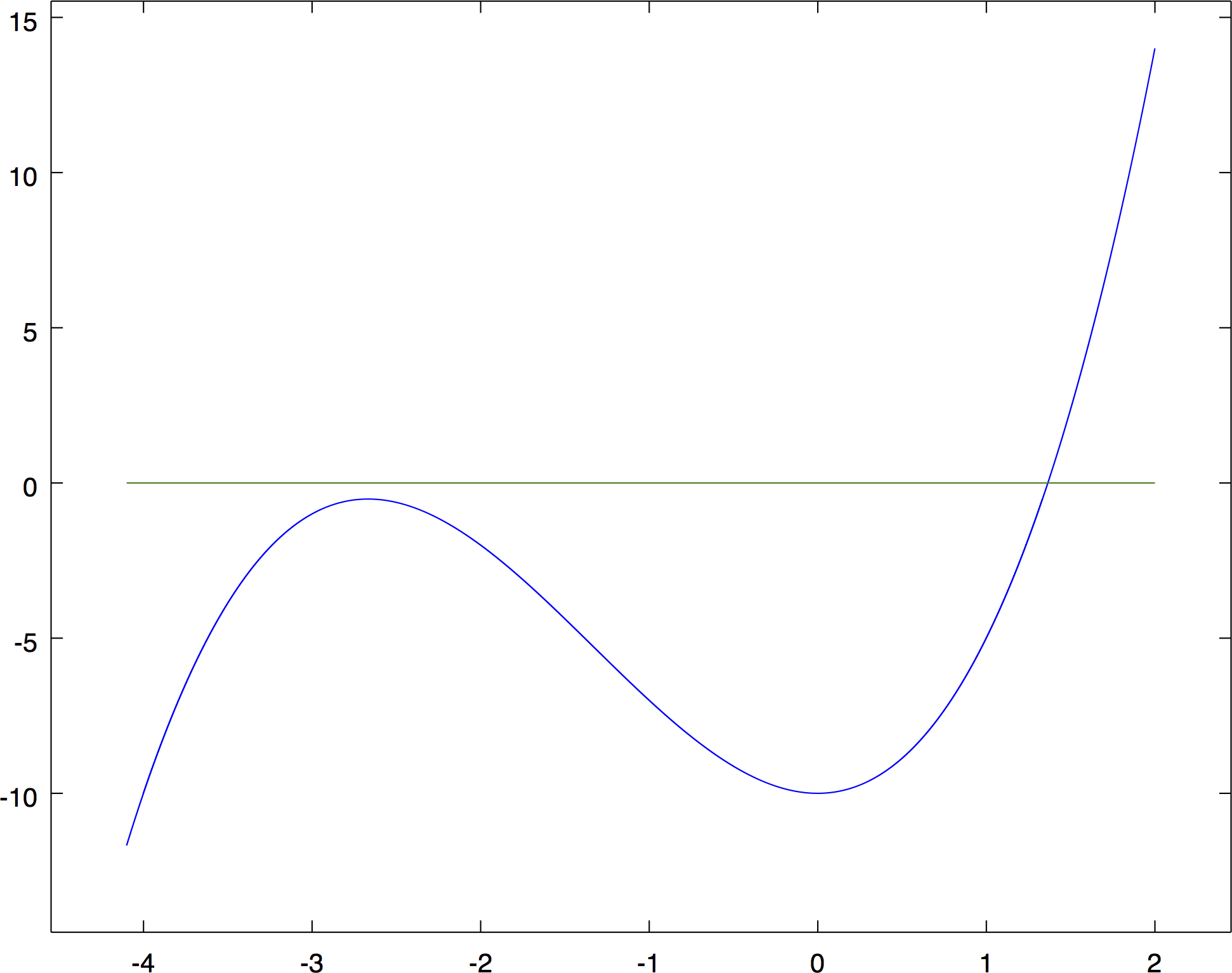 Figura 2.1: Gr´afica de la funci´on f (x) = x3 + 4x − 10.	{FigT1Ej1}Como debemos encontrar un intervalo [a, b], tal que f (a)f (b) < 0, gr´aficamente vemos que podemos probar con a = 0 y b = 2. En efecto, f (a)f (b) = ( 10) 14 < 0, por tanto, el intervalo [0, 2] nos sirve para iniciar el m´etodo de bisecci´on.Introducimos:a =  0;  b  =  2;  maxitera  =  100;  errorper  =  1e-3;[solb,iterab]    =    metbiseccion(fecu,a,b,errorper,maxitera)para obtener la soluci´on: solb = 1.3643 e iterab = 10.A  continuaci´on,  lo  resolvemos  utilizando  el  m´etodo  de  Newton-Raphson. Para ello debemos definir la derivada de la funci´on e introducir un valor como semilla, que en este caso podemos tomar igual a 1:dfecu =  @(x)  3.*x.^2+8.*xx0 =  1;utilizando  el  punto  medio  del  intervalo  de  partida  en  el  m´etodo  de  bisecci´on. Finalmente, ejecutamos el c´odigo metnewton1ec.m[soln,iteran]  =  metnewton1ec(fecu,dfecu,x0,errorper,maxitera)y obtenemos soln = 1.3652 e iteran = 4.{Ej.T1.Sol.3}Ejercicio  2.3  Sea dada la funci´onf (x) = ex − 1.5 − arctg(x).Aplicar el m´etodo de Newton-Raphson para encontrar la ra´ız positiva de la ecua- ci´on f (x) = 0, trabajando con una tolerancia de 10−3 y un nu´mero m´aximo de 100 iteraciones.Soluci´on.En primer lugar buscamos un intervalo donde sepamos que se encuentra la ra´ız. Siendo f (x) = ex − 1.5 − arctg(x), tenemos que f (0) = −0.5 y f (1) = 0.43288, por tanto, vamos a elegir como semilla para el esquema x0 = 0.5.Se tiene que:x1 = 0.8710597917,x2 = 0.7761330431,x3 = 0.7677176206,x4 = 0.7676532699,x5 = 0.7676532660,x6 = 0.7676532662,x7 = 0.7676532662.Como  |x4 − x3|  =  6.4350 · 10−5  <  10−3,  tomamos  como  aproximaci´on  x4  = 0.76765. De hecho puede observarse que a partir de x4 se mantienen fijas 6 cifras decimales, por lo que x4 tiene 6 cifras decimales exactas.A continuaci´on lo resolvemos utilizando Octave con el m´etodo metnewton1ec.m. Para ello debemos definir f (x) y su derivadaf = inline(’exp(x)-1.5-atan(x)’,’x’);df    =    inline(’exp(x)-(1+x.^2).^(-1)’,’x’);e introducir un valor como semilla. En este caso podemos tomar x0 = 0.5, que es el punto medio del intervalo de partida en el m´etodo de bisecci´on. Finalmen- te, ejecutamos el c´odigo metnewton1ec.m[zero1,niter1]    =    metnewton1ec(f,df,x0,1e-3,100)y obtenemos el resultado: zero1 = 0.76765 y niter1 = 4. Se deja como ejercicio comprobar que f (x) tiene una ra´ız negativa en x = −14.101.{Ej.T1.Sol.4}	Ejercicio  2.4  Hallar una aproximaci´on x∗ de la u´nica ra´ız real de la ecuaci´onx3 + 3x2 − 8 = 0, utilizando:el m´etodo de bisecci´on,el m´etodo de Newton-Raphson,con un error inferior a 10−2 en ambos casos.Soluci´on.Comencemos por el m´etodo de bisecci´on. Lo primero que tenemos que hacer es encontrar un intervalo (a, b) que contenga la ra´ız, esto es equivalente a que se verifique f (a)f (b) < 0. Observamos que f (1.3)f (1.4) < 0, por tanto, podemos tomar a = 1.3 y b = 1.4.Considerando este intervalo de partida, calculamos las iteraciones necesarias para cumplir la condici´on de que el error sea inferior a 10−2,n >  ln((b − a)/0.01)  =   2.30= 3.3189,ln(2)	0.693por tanto, realizaremos n = 4 iteraciones:Para resolverlo con el m´etodo de Newton, dado por el esquema:xn+1= xnf (xn)— f′(x ) ,donde f (x) = x3 + 3x2 − 8 y f′(x) = 3x2 + 6x, consideramos como semilla x0 = 1.35. Y se obtiene que x1 = 1.3553. Como x1 x2 = 0.0053160 ya es inferior a 10−2, tenemos que el m´etodo de Newton-Raphson termina en una sola iteraci´on.Ejercicio  2.5  Hallar una aproximaci´on x∗ de la u´nica ra´ız real de la ecuaci´on f (x) = cos(x)    x = 0, utilizando el m´etodo del punto fijo con semilla x0 = 0.7 y realizando 4 iteraciones. Obtener tambi´en una aproximaci´on mediante el m´etodo de bisecci´on tomando, un intervalo de partida v´alido (a, b), de modo que adem´as a+b  = x0. ¿Qu´e m´etodo obtiene un menor residuo?Soluci´on.Comenzamos aplicando el m´etodo del punto fijo, para ello consideramos la fun- ci´on  g(x)  =  cos(x).  Entonces  el  esquema  iterativo  a  seguir  ser´a  el  siguiente: partiendo de una semilla x0, el resto de t´erminos de la sucesi´on se obtienen por la relaci´on{Ej.T1.Sol.5}xn+1 = g(xn),	n ≥ 0.De este modo, tomando x0 = 0.7 se tiene que:x1 = g(x0) = cos(0.7) = 0.76484, x2 = g(x1) = cos(x1) = 0.72149, x3 = g(x2) = cos(x2) = 0.75082, x4 = g(x3) = cos(x3) = 0.73113.Por tanto, el valor aproximado que nos piden es x4 = 0.73113, con un residuo de f (x4) = 0.01329.Consideremos  ahora  el  intervalo  (0.6, 0.8)  para  comenzar  a  aplicar  el  m´etodo de bisecci´on. Primero comprobamos que dicho intervalo es v´alido, es decir, que f (0.6)f (0.8) < 0. Efectivamente:f (0.6) = cos(0.6) − 0.6 = 0.825335 − 0.6 > 0,f (0.8) = cos(0.8) − 0.8 = 0.696706 − 0.8 < 0.Adem´as,  0.6+0.8= 0.7. Comenzamos pues a calcular las 4 iteraciones con elm´etodo de bisecci´on:I0 = (0.6, 0.8)	x1 = 0.7	f (x1) = 0.764842 − 0.7 > 0I1 = (0.7, 0.8)	x2 = 0.75	f (x2) = 0.731688 − 0.75 < 0I2 = (0.7, 0.75)	x3 = 0.725	f (x3) = 0.748499 − 0.725 > 0I3 = (0.725, 0.75)   x4 = 0.7375    f (x4) = 0.740151 − 0.7375 = 2.651 · 10−3.Se tiene por tanto que el residuo alcanzado por el m´etodo de la bisecci´on (para este reducido nu´mero de iteraciones) es menor.{Ej.T1.Sol.6}	Ejercicio  2.6  Se considera la ecuaci´on f (x) = x2 − 1 − sen(x) = 0.Probar que dicha ecuaci´on tiene al menos una ra´ız positiva.Encontrar un intervalo en el cual la iteraci´on:xn =	1 + sen(xn−1) = g(xn−1), n = 1, 2, ...converja para todo x0 elegido en dicho intervalo.Indicar el nu´mero de pasos que hay que realizar para conseguir un error inferior a 10−3, partiendo de x0 = π/2 y calcular la aproximaci´on.Soluci´on.Observamos que f (1) =	0.8414 y f (2) = 2.0907, por tanto, podemos ase- gurar que en el intervalo (1, 2), la ecuaci´on tiene al menos una ra´ız positiva.Para ver si en ese intervalo podemos garantizar que el esquema iterativo converge, vamos a estudiar si la derivada, es decir, la funci´on′	cos(x)g (x) = 2   1 + sen(x) ,se encuentra acotada en valor absoluto por una constante k < 1. Puede com- probarse que g′ es decreciente en el intervalo (1, 2), tomando en los extremos los valores g′(1) = 0.199078 y g′(2) =   0.150584. Por tanto, podemos tomar k = 0.2.Para este valor de k, se tiene que el nu´mero de iteraciones obtenido es:ϵ(1−k)| 1 − 0 |n > ln ln(k) = ln(0.001(1 − 0.2)/|2 − 2 |)/ ln(0.2) =ln(0.001(1 − 0.2)/0.1565)/ ln(0.2) = −5.2761/(−1.609) = 3.2791,es decir n = 4, y el valor obtenido es x4 = 1.40962.Ejercicio  2.7  Considera la ecuaci´on f (x) = 2x − sen(x) − cos(x).Demostrar que f (x) tiene una ra´ız en [0, 1].Resolver la ecuaci´on f (x) = 0, utilizando un m´etodo del punto fijox0xn+1 = g(xn)verificando que la funci´on g(x) elegida es contractiva en las proximidades de la ra´ız y hallando un nu´mero de iteraciones suficiente para que |xi −xi−1| < 10−2.Soluci´on.Basta comprobar que f (x) es continua y que f (0)f (1) < 0. En efecto, f es continua puesto que los polinomios, sen(x) y cos(x) son funciones continuas, y  cualquier  combinaci´on  lineal  de  ellas  tambi´en  lo  es.  Adem´as,  se  tiene  que f (0) = 1 y f (1) = 0.61822, por tanto, por el Teorema de Bolzano existe al menos un valor x∗, tal que f (x∗) = 0, es decir, una soluci´on de la ecuaci´on.Definimos g(x) = 1 (sen(x) + cos(x)), que resulta ser contractiva en el in-{Ej.T1.Sol.7}′2	1	′	′tervalo [0, 1] ya que g (x) = 2 (cos(x) − sin(x)), g (0) = 0.5, g (1) = −0.1505y g′′(x) no se anula en [0, 1] (en este caso g′ es mon´otona decreciente en dicho intervalo). Por tanto, puede tomarse como constante de Lipschitz k = 0.5 < 1, con lo cual g es contractiva en [0, 1]. Eligiendo como semilla el punto medio del intervalo, x0 = 0.5, se tienen las siguientes iteraciones del punto fijo:x1 = g(x0) = 0.678504, x2 = g(x1) = 0.703070, x3 = g(x2) = 0.704711,y  como  el  enunciado  nos  dice  que  iteremos  hasta  que  se  verifique  la  condici´on xi     xi−1  < 10−2, y x2 y x3 la satisfacen, tomamos como aproximaci´on de la soluci´on, x = 0.70.Ejercicio  2.8  (Octave) Hallar una aproximaci´on x∗ de la ra´ız m´as pr´oxima a x = 1 de la ecuaci´on e−x     sin(x) = 0, con un error inferior a 10−4, utilizando el m´etodo del punto fijo.{Ej.T1.Sol.8}Soluci´on.Tenemos que ejecutar los siguientes comandos:g=  @(x)  asin(exp(-x));x0 =  1;  errorper=  1e-4;  maxiter  =  100;[sol,itera] =  metpuntofijo(g,x0,errorper,maxitera)El resultado que obtemos es sol = 0.58850 e itera = 23.Ej.T1.Sol.9Ejercicio  2.9  (Octave) Sea dada la funci´onf (x) = ex − 3x2.Considerando el esquema num´erico asociado al m´etodo de Newton como un esquema de punto fijo, definir la funci´on gN (x)  asociada al m´etodo y utilizar el algoritmo de punto fijo para calcular la soluci´on de la ecuaci´on f (x) = 0, trabajando con una tolerancia de 10−6 y un nu´mero m´aximo de 1000 iteraciones.Define un esquema de punto fijo diferente al considerado en el apartado anterior, para calcular la soluci´on de la ecuaci´on f (x) = 0, trabajando con una tolerancia de 10−6 y un nu´mero m´aximo de 1000 iteraciones.Soluci´on.En  primer  lugar  debemos  definir  la  funci´on  y  su  derivada,  ya  que  vamos  a utilizar el esquema del m´etodo de Newton para definir la funci´on gN  que aparece en el esquema del punto fijo:f = ex − 3x2,	f′ = ex − 6x,y por tanto,gN      =@(x)      x-(exp(x)-3.*x.^2)./(exp(x)-6.*x);A continuaci´on, debemos dar un valor inicial con el cual arrancar el m´etodo del punto fijo. Para ello primero localizamos un intervalo que contenga a la ra´ız. Por ejemplo, podemos considerar a = 0, b = 1 ya que f (a) = 1 y f (b) = 0.28172. Tomamos como semilla el punto medio de este intervalo e introducimos el resto de argumentos que necesitamos para ejecutar el c´odigo metpuntofijo.m:a =  0;  b  =  1;x0 =  0.5;  errorper  =  1e-6;  maxitera  =  1000;[sol,itera]   =   metpuntofijo(gN,x0,errorper,maxitera)y obtenemos el resultado sol = 0.9100076 e itera = 5.Utilizamos  otra  funci´on  distinta  en  el  esquema  del  punto  fijo  definiendog2(x) =	ex/3 y el resto de argumentos lo dejamos igual:g2 =@(x)  sqrt(exp(x)/3);[sol2,itera2]   =   metpuntofijo(g2,x0,errorper,maxitera)y obtenemos los resultados sol2 = 0.9100070 e itera2 = 17.Ejercicio  2.10  (Octave) Sea la funci´onf (x) = ex − 3x2.Considerando el esquema num´erico asociado al m´etodo de Newton como un esquema de punto fijo, definir la funci´on gN (x)  asociada al m´etodo y utilizar el algoritmo de punto fijo para calcular las soluciones de la ecua- ci´on f (x) = 0, trabajando con una tolerancia de 10−6 y un nu´mero m´aximo de 1000 iteraciones.Utilizar el algoritmo de Aitken para calcular las mismas soluciones con los mismos valores de tolerancia y nu´mero m´aximo de iteraciones. Utiliza las semillas utilizadas en el apartado anterior. Compara en t´erminos de velocidad de convergencia los resultados obtenidos en el apartado anterior.{Ej.T1.Sol.10}Considerar la funci´ong1(x) = ln(3x2),que define el esquema de punto fijo xn+1 = g1(xn). Utilizar los algoritmos de punto fijo y de Aitken para resolver la ecuaci´on f (x) = 0, resuelta en los apartados anteriores. Compara los resultados.Considerar la funci´ong2(x) =   ex/3que define el esquema de punto fijo xn+1 = g2(xn). Utilizar los algoritmos de punto fijo y de Aitken para resolver la ecuaci´on f (x) = 0, resuelta en los apartados anteriores. Compara los resultados.Soluci´on.Mediante los comandos:f =@(x) e.^x-3.*x.^2;eje =@(x) 0.*x;I=[-2:0.1:4];  plot(I,f(I),I,eje(I))representamos la gr´afica de la funci´on en el intervalo [−2, 4] y observamos que la  ecuaci´on  tiene  3  soluciones  (ver  Figura  2.2).  Definimos  la  funci´on  gN (x)  = x−f (x)/f′(x) de Newton y ejecutamos el esquema de punto fijo con las semillas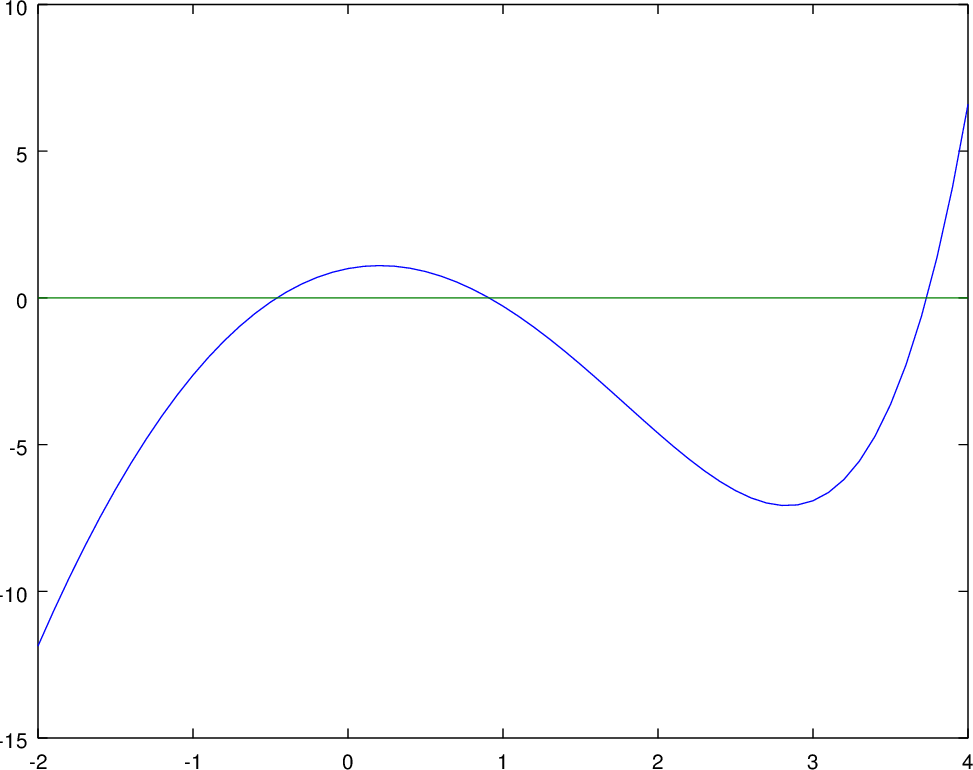 Figura 2.2: Gr´afica de f (x) = ex − 3x2 en donde se observan las tres ra´ıces.	{FigT1Prop1}-2, 1 y 4:gN     =@(x)     x-(e.^x-3.*x.^2)./(e.^x-6.*x);[sol1,itera1]   =   metpuntofijo(gN,-2,1.e-6,100)[sol2,itera2]   =   metpuntofijo(gN,1,1.e-6,100)[sol3,itera3]   =   metpuntofijo(gN,4,1.e-6,100)y obtenemos las ra´ıces sol1 =	0.45896, sol2 = 0.91001 y sol3 = 3.7331 en 6, 4 y 5 iteraciones respectivamente.Utilizando el algoritmo de Aitken, con las mismas semillas:[sol1a,itera1a] =  metodoaitken(gN,-2,1e-6,100)[sol2a,itera2a]    =    metodoaitken(gN,1,1e-6,100)[sol3a,itera3a]    =    metodoaitken(gN,4,1e-6,100)obtenemos los mismos resultados en 4, 3 y 4 iteraciones respectivamente.Usando ahora g1 = ln(3x2), los comandos:g1  =@(x)  log(3.*x.^2);[sol1c,itera1c]   =   metpuntofijo(g1,-2,1.1e-6,100)[sol2c,itera2c]    =    metpuntofijo(g1,1,1.1e-6,100)[sol3c,itera3c]    =    metpuntofijo(g1,4,1.1e-6,100)junto con los respectivos comandos para el algoritmo de Aitken, dan como re-sultados:Vemos como el m´etodo del punto fijo converge para todas las semillas utilizadas u´nicamente a la ra´ız x1 = 3.7331, mientras que el algoritmo de Aitken consigue encontrar tambi´en la ra´ız x2.Usando g2 obtenemos los resultados:En este caso el esquema del punto fijo diverge intentando encontrar la ra´ız x3, mientras que Aitken consigue una aproximaxi´on en 13 iteraciones.Ejercicio  2.11  Utilizar el m´etodo de Newton-Raphson para encontrar la solu- ci´on del sistema:{Ej.T1.Sol.11}3x2 − y2	=   0,3xy2 − x3 − 1    =    0,partiendo del vector semilla (1, 1)t  y realizando 2 iteraciones del m´etodo.Soluci´on.Denotemos por f1(x, y) = 3x2	y2 y  f2(x, y)  =  3xy2	x3	1. Siguiendo el esquema de Newton-Raphson para sistemas se tiene que:(x   (x     ∂f1 (x  , y  )	∂f1 (x  , y  ) −1 (f  (x  , y  ) (1 (6    −2   −1 (2 (0.612 Ahora calculamos la segunda iteraci´on:(x   (x     ∂f1 (x  , y  )	∂f1 (x  , y  ) −1 (f  (x  , y  ) (0.612 (3.672    −1.667   −1 (0.425 (0.504 Ejercicio  2.12  (Octave) Utilizar el m´etodo de Newton-Raphson para encontrar una soluci´on aproximada del sistema:x(x − y)2 + 1 = 0,−x − y + 2x2 = 0,partiendo del vector inicial (x0, y0)t = (1, 1.2)t con un error inferior a 10−5.Soluci´on.La llamada al programa que tenemos que utilizar es:[vectorsol,itera]  =  metnewtonsistema(@fecusistema,...>@jacobiana,x0,errorper,maxitera)por tanto, vamos a tener que definir los script fecusistema.mfunction   F   =   fecusistema(x,y)F(1,1)  =  x*(x-y)^2+1;F(2,1)  =  -x-y+2*x^2;endy el script jacobiana.mfunction J = jacobiana(x)J(1,1)  =  (x-y)^2+2*x*(x-y);J(1,2)  =  -2*x*(x-y);J(2,1) =  -1+4*x;J(2,2)  =  -1;endy definir la condici´on inicial, tolerancia y nu´mero m´aximo de iteraciones como sigue:x0 = [1;1.2]; errorper= 1e-5; maxitera = 100;El resultado que obtenemos es vectorsol(1)=x=-0.4, vectorsol(2)=y=0.95299, en 9 iteraciones.Problemas propuestos{Ej.T1.Prop.1}	Ejercicio  2.13  Utilizar el m´etodo de punto fijo para localizar la ra´ız def (x) = sin(√x) − x,tomando la semilla x0 = 0.5 e iterando hasta alcanzar una tolerancia de 0.01. Hacer los c´alculos en radianes.{Ej.T1.Sol.12}Ejercicio  2.14  Sea la funci´on1f (x) = x − 2 sin(πx) − 4 .Se sabe que la ecuaci´on f (x) = 0, tiene una de sus ra´ıces en el intervalo [0, 2]. Calcula una aproximaci´on de dicha ra´ız realizando 5 iteraciones del m´etodo de la secante, utilizando como semillas los puntos situados en los extremos del intervalo. Calcula el residuo que se obtiene.Define la funci´on ϕN (x)  asociada al m´etodo de Newton y util´ızala para obtener mediante el m´etodo de punto fijo una aproximaci´on de la misma ra´ız  de  f (x)  =  0,  con  una  tolerancia  de  10−5.  ¿Se  obtiene  un  residuo menor que en el apartado (a)?(Octave) Utilizando una tolerancia de 10−8 y un nu´mero m´aximo de 100 iteraciones, calcula todas las soluciones de la ecuaci´on f (x) = 0, mediante el esquema de punto fijo del apartado (b) y mediante un esquema de punto fijo asociado a otra funci´on ϕ(x) distinta de ϕN (x).¿Ambos m´etodos producen las ra´ıces buscadas? En caso de que exista di- vergencia, explica a qu´e es debida.(Octave) Calcula mediante el m´etodo num´erico que prefieras el valor m´axi- mo de f (x) en el intervalo [0, 2] as´ı como el punto donde se alcanza.Ejercicio  2.15  Sea la funci´onf (x) = (x − 2)2 − ln(x).Aplicar el m´etodo de Newton-Raphson para calcular la ra´ız de la ecuaci´onf (x) = 0, dentro del intervalo [3, 4] con una tolerancia de 10−3.Demuestra que la ra´ız obtenida en el apartado anterior puede calcularse mediante un problema de punto fijo para la funcionϕ(x) =	ln(x) + 2.Utiliza el m´etodo de punto fijo asociado a ϕ(x), para obtener una aproxi- maci´on de la ra´ız de f (x) = 0, con una tolerancia de 10−3 (usa la misma semilla que en el apartado anterior). ¿Se necesitan m´as o menos iteracio- nes que con el m´etodo de Newton?(Octave) Resuelve los apartados (a) y (b) utilizando Octave. ¿Qu´e m´eto- do  es  m´as  r´apido?  ¿Qu´e  m´etodo  produce  una  aproximaci´on  con  menor residuo?(Octave) Calcula num´ericamente la solucion de la ecuaci´on f (x)  =  1.5, en el intervalo [3, 4].{Ej.T1.Prop.2}{Ej.T1.Prop.3}Utiliza en los apartados (c) y (d) una tolerancia de 10−6 y un nu´mero m´aximo de 100 iteraciones.Ejercicio  2.16  (Octave) Sea dada la funci´onf (x) = −2x3 + 5x + 2.Aplicar el algoritmo de bisecci´on para calcular todas las soluciones de la ecuaci´on f (x)  =  0, trabajando con una tolerancia de 10−3 y un nu´mero m´aximo de 100 iteraciones.Aplicar  el  m´etodo  de  Newton-Raphson  para  resolver  la  misma  ecuaci´on con los mismos valores de tolerancia y nu´mero m´aximo de iteraciones.{Ej.T1.Prop.4}Ej.T1.Prop.5Ejercicio  2.17  (Octave) Sea dada la funci´onf (x) = x4 − 1 − e−xx2.Considerando el esquema num´erico asociado al M´etodo de Newton como un esquema de punto fijo, definir la funcion ϕN (x)  asociada al m´etodo y utilizar el algoritmo de punto fijo para calcular las soluciones de la ecua- ci´on f (x) = 0, trabajando con una tolerancia de 10−6 y un nu´mero m´aximo de 1000 iteraciones. Utilizar el algoritmo Aitken para calcular las mismas soluciones mediante los mismos par´ametros de entrada (semillas, toleran- cia y nu´mero m´aximo de iteraciones). Comparar los resultados obtenidos en t´erminos de velocidad de convergencia.Considerar la funci´onϕ1(x) = (1 + e−xx2)1/4,que define el esquema de punto fijo x = ϕ1(x). Utilizar los algoritmos de puntofijo y de Aitken para resolver la ecuaci´on f (x)  =  0. Utilizar los mismos par´ametros de entrada (semillas, tolerancia y nu´mero m´aximo de iteraciones) del apartado anterior. Comparar los resultados.Considerar la funci´onϕ2(x) = x + f (x),que define el esquema de punto fijo x = ϕ2(x). Utilizar los algoritmos de puntofijo y de Aitken para resolver la ecuaci´on f (x)  =  0. Utilizar los mismos par´ametros de entrada (semillas, tolerancia y nu´mero m´aximo de iteraciones) del apartado anterior. Comparar los resultados.{Ej.T1.Prop.6}    Ejercicio  2.18  (Octave) Hallar una aproximaci´on x∗ de la ra´ız m´as pr´oxima a  x  =  1,  de  la  ecuaci´on  x2     1      sin(x)  =  0,  con  un  error  inferior  a  10−4, utilizando el m´etodo del punto fijo.Ej.T1.Prop.7Ejercicio  2.19  (Octave) Sea dada la funci´onf (x) = √x sin(x) − x3 + 2.Considerando el esquema num´erico asociado al m´etodo de Newton como un esquema de punto fijo, definir la funcion ϕN (x)  asociada al m´etodo y utilizar el algoritmo de punto fijo para calcular la soluci´on de la ecuaci´on f (x) = 0  trabajando con una tolerancia de 10−6 y un nu´mero m´aximo de 1000 iteraciones.Define un esquema de punto fijo diferente al considerado en el apartado anterior justificando la elecci´on, para calcular la soluci´on de la ecuaci´on f (x) = 0, trabajando con una tolerancia de 10−6 y un nu´mero m´aximo de 1000 iteraciones.Ejercicio 2.20 (Octave) Resolver el sistema de ecuaciones no lineales:−x − y3 + x2 − 2 = 0, 1 − 2x + y − y2 = 0.utilizando el m´etodo de Newton y trabajando con una tolerancia de 10−6. Utilizar como semilla (x0, y0)t = (−0.8, −0.4)t.Ejercicio 2.21 (Octave) Resolver el sistema de ecuaciones no lineales:ln(x2 + y2) − sin(xy) − (ln(2) + ln(π)) = 0, ex−y + cos(xy) = 0.utilizando el m´etodo de Newton y trabajando con una tolerancia de 10−6. Utilizar como semilla (x0, y0)t = (2, 2)t.Ejercicio  2.22  Encuentra el punto de corte de la gr´afica de y  =  x2    2  y la gr´afica de y = ex para x < 0, usando el m´etodo de la bisecci´on con una tolerancia de 10−2.{Ej.T1.Prop.8}{Ej.T1.Prop.9}{Ej.T1.Prop.10}Ejercicio  2.23  (Octave) Dada la funci´onf (x) = x7 − x − cos(x) + 1,calcular con una tolerancia de 10−5 y el m´etodo num´erico que prefieras:Todos sus m´aximos y m´ınimos locales.Todos sus puntos de inflexi´on.Utiliza el algoritmo metnewtonsistema.m para calcular los puntos de in- tersecci´on de la gr´afica de f (x) con la circunferencia x2 + y2 = 1.Aplicaciones{Ej.T1.Aplic.1}    Ejercicio  2.24  (Ca´ıda  de  presi´on)  La ca´ıda de presi´on en la circulaci´on de un  flujo  turbulento  en  una  tuber´ıa  recta  de  secci´on  circular  constante  puede estimarse mediante la expresi´on:{Ej.T1.Prop.11}∆p =ρf Lu2,2Ddonde ρ es la densidad del fluido, L es la longitud de la tuber´ıa, D es el di´ametro de la secci´on, u  es la velocidad del fluido y f  es el coeficiente de fricci´on de la  tuber´ıa.  Este  coeficiente  es,  a  su  vez,  proporcional  al  nu´mero  de  Reynolds (Re =  Duρ  donde µ es la viscosidad del fluido)  segu´n la relacion f  = Re−0.25. Asimismo, en los problemas de tuber´ıas es usual trabajar, no ya en t´erminos de velocidad del fluido, si no de caudal del fluido, siendo el caudal( πD2  Con ello, la ca´ıda de presi´on en la tuber´ıa puede expresarse mediante una ley del tipo:∆p(x) = K(x)Q(x)1.75,donde ∆p(x)  es la p´erdida de presi´on en el punto que dista x unidades de lon- gitud de aqu´el respecto al que se mide la ca´ıda de presi´on, Q(x) es el caudal en dicho punto y ρ ( µ 0.25 ( 4     1.75 K(x) =ρD	πD	x.2D	Consid´erese una tuber´ıa de secci´on circular que va del punto P1 al punto P2 y en ´el se divide en dos ramas, una que va al punto P3 y otra que va al punto P4. Designando por Q al caudal que va de P1 a P2, por Q1 al que va de P2 a P3,2.3. APLICACIONES	23por Q2 al que va de P2 a P4 y por p1, p2, p3 y p4 a las presiones en los puntos P1, P2, P3 y P4 respectivamente, las expresiones anteriores, junto a un balance de masa, nos conducen al sistema de ecuaciones no lineales:p1 − p2 = K1Q1.75,p2 − p3 = K2Q1.75, p2 − p4 = K3Q	, Q = Q1 + Q2.Si para un fluido y una tuber´ıa concretos se han estimado los valores siguientes:K1 = 0.1170,	K2 = 0.2325,	K3 = 0.5034,yp1 = 75 psi,	p3 = 20 psi,	p4 = 15 psi,se desea estimar la presi´on p2 existente en el punto P 2  as´ı como los caudales Q, Q1 y Q2, que circulan por cada una de las ramas de la red de tuber´ıas antes descrita.Cap´ıtulo 3Problemas de Valor InicialProblemas resueltosEjercicio 3.1 Se considera el problema de valor inicial (PVI):y′ = 2t cos2(y), y(0) = 0.En  el  intervalo  temporal  [0, 0.5],  obtener  un  valor  aproximado  de  la  soluci´on y(t) en el tiempo t = 0.5, considerando una longitud de paso constante h = 0.5, mediante:El  esquema  num´erico  de  Euler  impl´ıcito  utilizando  dos  iteraciones  del m´etodo de Newton-Raphson para resolver la ecuaci´on no lineal que pueda surgir.El m´etodo de Heun.Hallar el error cometido en los apartados anteriores.Soluci´on.Puesto que el taman˜o de discretizaci´on es h = 0.5, s´olo tenemos que hacer un paso. En t0 = 0, tenemos y0 = 0. Para t1 = 0.5, seguimos el esquema de Euler impl´ıcito y se tiene:y1 = y0 + hf (t1, y1) = 0 + 0.5 cos2(y1), por tanto, la soluci´on y1 es ra´ız de la ecuaci´on no linealf (x) = x   1 cos2(x) = 0, 2que debemos resolver haciendo dos iteraciones con el m´etodo de Newton-Raphson. Para ello primero debemos elegir una semilla con la que iniciar el esquema. Ob- servamos que en el intervalo I0 = (0.4, 0.5) se encuentra la ra´ız, puesto que25{Ej.T2.Sol.1}f (0.4)f (0.5)  <  0.  Realizando  3  iteraciones  con  el  m´etodo  de  bipartici´on  tene- mos x∗ = 0.4125, consiguiendo un error inferior a 0.02. As´ı pues, tomaremos como semilla para el esquema de Newton-Raphson, x0 = 0.4125. De este modo:x1 = x0x2 = x1f (x0)— f′(x0)f (x1)— f′(x1)= 0.41772151,= 0.41771479.Por tanto, tomamos y1 = 0.4177.Ahora  lo  resolvemos  con  Heun  dado  por  el  siguiente  esquema  predicci´on correcci´on, teniendo en cuenta que t0 = 0, t1 = 0.5 y y0 = 0, tenemos queh	hy1 = y0 + 2 f (t0, y0) + 2 f (t1, y0 + hf (t0, y0)) = 0.25.Calculamos la soluci´on exacta integrando la EDO (de variables separadas), para obtener que:y(t) = arctan(t2).Por  tanto,  y(0.5) = arctan(0.25) = 0.2449. Por  u´ltimo,  calculamos  el  error  co- metido con cada uno de los m´etodos:-error con Euler impl´ıcito: eEI = |0.2449 − 0.4177| = 0.1728,-error con Heun: eH = |0.25 − 0.2449| = 0.0051.El  m´etodo  de  Heun  ha  sido  m´as  preciso,  en  cualquier  caso  hay  que  tener  en cuenta que h = 0.5 es un paso grande.Ej.T2.Sol.2Ejercicio 3.2 Sea el Problema de Valor Inicial (PVI)(PVI) :y(0) = 1,que tiene por soluci´on exacta la funci´on y(t) = ln   (e − 1)et + t + 1  .Tomando un paso de discretizaci´on de h = 0.5, utiliza el m´etodo Crank- Nicolson  para  dar  una  aproximaci´on  de  la  soluci´on  en  el  instante  t  = 0.5, utilizando para resolver las ecuaciones no lineales que aparecen en el proceso dos iteraciones del m´etodo de Newton.(Octave) Tomando ahora un paso de discretizaci´on de h = 0.01, resuelve el PVI con el m´etodo de Euler Impl´ıcito y el m´etodo de Heun (m´etodo Runge- Kutta de orden 2). Dibuja las dos aproximaciones obtenidas junto con la soluci´on exacta y calcula la aproximaci´on que producen ambos m´etodos en el instante t = 2.23. ¿Qu´e m´etodo es m´as preciso en ese instante?(Octave) Con el m´etodo m´as preciso en el apartado anterior, calcula en intervalo temporal para el cual las aproximaciones son menores a 2.2.(Octave) Utiliza el m´etodo de la bisecci´on (con una tolerancia de 10−5) para calcular el mismo intervalo temporal que en (c) pero esta vez usando la soluci´on exacta y(t). ¿Qu´e error ha cometido el m´etodo num´erico usado en el apartado (c)?Soluci´on.  (a) Por  la  condici´on  inicial  en  t0 =  0  tenemos  que  y0 =  1.  Para  la aproximaci´on  pedida  y1      y(0.5)  en  t1 =  0.5  seguimos  el  esquema  de  Crank- Nicolson:hy1 = y0 +  2 [f (t0, y0) + f (t1, y1)] ,que hace que y1 sea la soluci´on de la ecuaci´on no linealx + 0.125e−x − 1.5 = 0.Tomando como semilla x0 = y0 = 1 y realizando dos iteraciones del m´etodo de Newton  obtenemos  que  la  aproximaci´on  pedida  es  y1 =  x2 =  1.4713.  El  error cometido ese = |y(0.5) − y1| = 0.0050442.Los comandos necesarios son los siguientes:f =@(t,y) 1-t.*e.^(-y);intiempo = [0,3]; valorini = 1;h =  0.01;  npasos=  3/h;[t,yei]   =   eulerimplicito(f,intiempo,valorini,npasos);[t,yhe]   =   heun(f,intiempo,valorini,npasos);Dibujamos  las  aproximaciones  obtenidas  junto  con  la  soluci´on  exacta  (ver  Fi- gura 3.1) mediante los siguientes comandos:sol  =@(t)  log((e-1)*e.^t+t+1);plot(t,yei,t,yhe,t,sol(t))legend(’EI’,’RK2’,’exacta’)y para las aproximaciones pedidas escribimos:punto =  2.23;aproxei   =   yei(find(t==punto))aproxhe   =   yhe(find(t==punto))errorei    =    abs(sol(punto)-aproxei)errorhe  =  abs(sol(punto)-aproxhe)Se  obtiene  que  la  aproximaci´on  de  Euler  Impl´ıcito  en  x  =  2.23  es  de  2.9546 con un error de 7.7398   10−4, mientras que Heun obtiene una aproximaci´on de 2.9554 con un error 4.6208   10−6. El m´etodo de Heun es por tanto m´as preciso en este punto.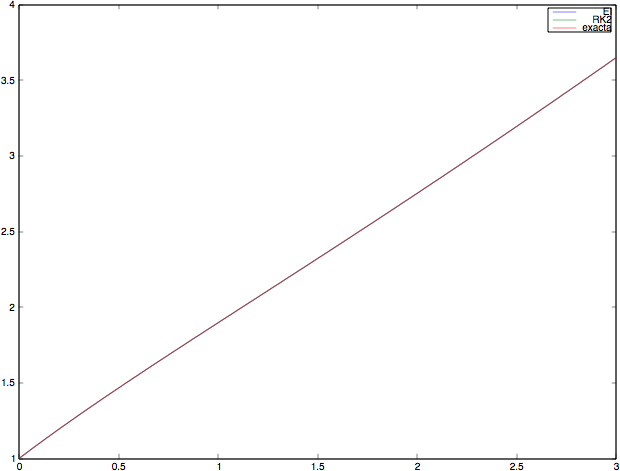 Figura 3.1: Puede observarse como las aproximaciones de Euler Impl´ıcito comode Heun se ajustan a la gr´afica de la soluci´on exacta.	{FigEj2.2}Para calcular el intervalo pedido mediante el m´etodo de Heun, escribimos:vector=t(find(yhe<2.2));intervalo   =   [vector(1),vector(end)]dando como resultado el intervalo = [0, 1.35].Obtenemos el intervalo exacto (con una tolerancia de 10−5) mediante el m´etodo de la bisecci´on de la siguiente forma:d   =@(t)   log((e-1)*e.^t+t+1)-2.2;a =  1;  b  =  1.5;[sol,itera]  =  metbiseccion(d,a,b,10^(-5),1000);Intervaloex  =  [0,sol]ErrorIntervalo   =   abs(vector(end)-sol)Se obtiene el intervalo [0, 1.35613], por lo que en el apartado anterior se ha cometido un error de 0.0061325.{Ej.T2.Sol.3}	Ejercicio 3.3 Se considera el problema de valor inicial:(PV I)	y′ = yt, y(0) = 1.En el intervalo temporal [0, 0.5], utilizar el esquema num´erico de Euler impl´ıcito para obtener un valor aproximado de la solucion y(t) en el tiempo t = 0.5, considerando una longitud de paso constante h = 0.25. Hallar el error cometido.Soluci´on. Primero calcularemos la soluci´on anal´ıtica para poder calcular pos- teriormente el error cometido. Se trata de una EDO de variables separadas ypor tanto, se resuelve como sigue,dy = tdt	=⇒	ln(y) = 0.5t2 + C	=⇒	y(t) = Ke0.5t2 ,donde la constante K se tiene que elegir de modo que y(0) = 1. Vemos que K = 1 y la soluci´on exacta es y(t) = e0.5t2 . Por u´ltimo, tenemos que y(0.5) = 1.133148. Pasemos ahora a calcular el valor aproximado con el m´etodo de Euler impl´ıcito, que viene dado por el siguiente esquema:yn+1 = yn + hf (tn+1, yn+1).Tenemos que realizar dos iteraciones para alcanzar t = 0.5, ya que h = 0.25, por tanto,y1 = y0 +hf (t1, y1) = y0 +ht1y1 	y0		 	1	→ y = (1 − ht ) = 1 − 0.25 · 0.25 = 1.06666,y2 = y1 +hf (t2, y2) = y1 +ht2y2 	y1		1.06666	→ y = (1 − ht ) = 1 − 0.25 · 0.5 = 1.219047.El  valor  aproximado  de  y(0.5)  obtenido  por  el  m´etodo  de  Euler  impl´ıcito  esy2 = 1.219047.Por u´ltimo, calculamos el error cometido,e = |y2 − y(0.5)| = |1.219047 − 1.133148| = 0.112433.Ejercicio 3.4 Se considera el problema de valor inicial (PVI):y′ = 2y1/2, y(0) = 1.En el intervalo temporal [0, 0.5], utilizar el esquema num´erico dado por el m´etodo de  Heun,  para  obtener  un  valor  aproximado  de  la  soluci´on  y(t)  en  el  tiempo t = 0.5, considerando una longitud de paso constante h = 0.25. Hallar el error cometido.Soluci´on.Primero  calcularemos  la  soluci´on  anal´ıtica  para  poder  calcular  posteriormente el error cometido. Se trata de una EDO de variables separadas y por tanto, se resuelve como sigue,{Ej.T2.Sol.4}  dy2√y= dt	=⇒	√y = t + C	=⇒	y(t) = (t + C)2,donde la constante C se tiene que elegir de modo que y(0) = 1. Entonces resulta que  C  =  1  y  la  soluci´on  exacta  es  y(t)  =  (t + 1)2.  Por  u´ltimo,  tenemos  que y(0.5) = (0.5 + 1)2 = 2.25.Pasemos ahora a calcular el valor aproximado con el m´etodo de Heun, que viene dado por la siguiente tabla (tipo Runge-Kutta):Puesto que h = 0.25, tendremos que hacer dos iteraciones o pasos.Paso 1. t = 0.25. Tenemos que t0 = 0 e y0 = y(0) = 1. Aplicamos el esquema y se obtiene que:t0,1 = t0 + 0 · h = t0 = 0, t0,2 = t0 + 1 · h = 0.25,y0,1 = y0 + b11hf (t0,1, y0,1) + b12hf (t0,2, y0,2) = y0 = 1,y0,2 = y0 + b21hf (t0,1, y0,1) + b22hf (t0,2, y0,2) = y0 + hf (0, 1) = 1.5,y finalmente, considerando los pesos de integraci´on a1 = 0.5 y a2 = 0.5,y1 = y0 + a1hf (t0,1, y0,1) + a2hf (t0,2, y0,2)= 1 + 0.5 · 0.25f (0, 1) + 0.5 · 0.25f (0.25, 1.5) = 1.556186.Paso 2. t = 0.5. Partimos de t1 = 0.25 e y1 = 1.556186. Aplicamos el esquema y se obtiene que:t1,1 = t1 + 0 · h = t1 = 0.25, t1,2 = t1 + 1 · h = 0.5,y1,1 = y1 + b11hf (t1,1, y1,1) + b12hf (t1,2, y1,2) = y1 = 1.556186,y1,2 = y1 + b21hf (t1,1, y1,1) + b22hf (t1,2, y1,2) = y1 + hf (0.25, 1) = 2.179922,y finalmente, considerando los pesos de integraci´on a1 = 0.5 y a2 = 0.5,y2 = y1 + a1hf (t1,1, y1,1) + a2hf (t1,2, y1,2) = 2.237168.El valor aproximado de y(0.5) obtenido por el m´etodo de Heun es y2 = 2.237168. Por u´ltimo, calculamos el error cometido,e = |y2 − y(0.5)| = |2.237168 − 2.25| = 0.012832.{Ej.T2.Sol.5}	Ejercicio 3.5 Se considera el problema de valor inicial (PVI):y′ = 2te−y, y(0) = 1.En el intervalo temporal [0, 1], utilizar el esquema num´erico dado por la siguiente tabla Runge-Kutta,para obtener un valor aproximado de la soluci´on y(t) en el tiempo t = 1, consi- derando una longitud de paso constante h = 0.5. Hallar el error cometido.Soluci´on.Primero  calcularemos  la  soluci´on  anal´ıtica  para  poder  calcular  posteriormente el error cometido. Se trata de una EDO de variables separadas y por tanto, se resuelve como sigue,ey	ydy = 2tdt	=⇒	e  =t2	22 + C	=⇒	y(t) = ln(t+ K),donde la constante C se tiene que elegir de modo que y(0) = 1. Entonces resulta que  C  =  e  y  la  soluci´on  exacta  es  y(t)  =  ln(t2 + e).  Por  u´ltimo,  tenemos  que y(1) = ln(1 + e) = 1.313261.Pasemos ahora a calcular el valor aproximado con el m´etodo num´erico dado por la tabla. Puesto que h = 0.5, tendremos que hacer dos iteraciones o pasos:Paso 1 (t = 0.5). Tenemos que t0 = 0 e y0 = y(0) = 1. Aplicamos el esquema y se obtiene que:t0,1 = t0 + 0 · h = t0 = 0 (→ c1 = 0), t0,2 = t0 + 1 · h = 0.5 (→ c2 = 1),y0,1 = y0 + b11hf (t0,1, y0,1) + b12hf (t0,2, y0,2) = y0 = 1,y0,2 = y0 + b21hf (t0,1, y0,1) + b22hf (t0,2, y0,2) = y0 + hf (0, 1) = 1,y finalmente, considerando los pesos de integraci´on a1 = 0.5 y a2 = 0.5,y1 = y0 + a1hf (t0,1, y0,1) + a2hf (t0,2, y0,2) = 1.091969.Paso 2 (t = 1). Partimos de t1 = 0.5 e y1 = 1.091969. Aplicamos el esquema y se obtiene que:t1,1 = t1 + 0 · h = t1 = 0.5 (→ c1 = 0), t1,2 = t1 + 1 · h = 1 (→ c2 = 1),y1,1 = y1 + b11hf (t1,1, y1,1) + b12hf (t1,2, y1,2) = y1 = 1.091969,y1,2 = y1 + b21hf (t1,1, y1,1) + b22hf (t1,2, y1,2) = y1 + hf (0.5, 1.091969) = 1.259737,y finalmente, considerando los pesos de integraci´on a1 = 0.5 y a2 = 0.5,y2 = y1 + a1hf (t1,1, y1,1) + a2hf (t1,2, y1,2) = 1.317722.El valor aproximado de y(0.5) obtenido por el m´etodo de Heun es y2 = 1.317722. Por u´ltimo, calculamos el error cometido,e = |y2 − y(0.5)| = |1.317722 − 1.313261| = 4.46093 · 10−3.Ejercicio 3.6 Se considera el problema de valor inicial (PVI):y′ = 2√y(2 + 2t), y(0) = 1.En el intervalo temporal [0, 0.5], utilizar el esquema num´erico dado por la si- guiente tabla (tipo Runge -Kutta):{Ej.T2.Sol.6}para obtener un valor aproximado de la solucion y(t) en el tiempo t = 0.5, considerando una longitud de paso constante h = 0.5. Hallar el error cometido.Soluci´on.Puesto que h = 0.5, s´olo necesitaremos hacer un paso para llegar a t = 0.5, por tanto, siguiendo el esquema, se tiene que el valor aproximado de la soluci´on en t = 0.5, denotado por y1, se calcula como sigue:t0,1 = t0 = 0,t0,2 = t0 + h = 0.25, t0,3 = t0 + h = 0.5,y0,1 = y0 = 1,1y0,2 = y0 + 2 hf (t0,1, y0,1) = 2,y0,3 = y0 + (−h)f (t0,1, y0,1) + 2hf (t0,2, y0,2) = 6.07106,y finalmentehy1 = y0 + 6 (f (t0,1, y0,1) + 4f (t0,2, y0,2) + f (t0,3, y0,3)) = 5.3937.Para hallar el error necesitamos calcular la soluci´on exacta resolviendo la EDO (de variables separadas). Obtenemos que la soluci´on exacta es:y(t) = (t + 1)4,y por tanto, el valor en t = 0.5 es y(0.5) = (1.5)4 = 4.9223, as´ı que el error cometido por el m´etodo num´erico es e = |4.9223 − 5.0625| = 0.1402{Ej.T2.Sol.7}	Ejercicio 3.7 (Octave) Se considera el problema de valor inicial (PVI):y′ = (2 − t)y3, y(0) = 1 .Aplicar el m´etodo de Heun (heun.m) para resolver el PVI anterior en el intervalo temporal [0, 1], tomando como paso de discretizaci´on h = 0.01. Escribir los valores obtenidos para los tiempos t = 0.1, t = 0.5 y t = 1.1Dicho  problema  tiene  la  siguiente  soluci´on  exacta  y(t)  =Hallar el error cometido por el m´etodo en t = 1.√t2 − 4t + 4 .Dibujar las gr´aficas de la solucion num´erica y de la soluci´on exacta en un mismo plot.Soluci´on.Para resolver el PVI utilizando heun.m tenemos que escribirf =@(t,y) (2-t).*y.^3;valorini =  0.5;  intiempo  =  [0  1];npasos =  100;[soluciont,soluciony]    =    heun(f,intiempo,valorini,npasos);Los valores en t = 0.1, t = 0.5 y t = 1 se corresponden, respectivamente, con soluciony(11) = 0.52632, soluciony(51) = 0.66666 y soluciony(101) = 0.99993. Para  calcular  el  error  cometido  en  t =  1,  introducimos  la  soluci´on  exacta  y  el comando:exacta   =@(t)   (sqrt(t.^2-4*t+4)).^(-1);e  =  abs(exacta(1)-y(101))dando  como  resultado  6.8550   10−5.  Para  representar  gr´aficamente  las  dos  so- luciones (ver Figura 3.2) escribimosplot(soluciont,soluciony,’r’,soluciont,exacta(t),’k’)Ejercicio 3.8 (Octave) Se considera el problema de valor inicial:y′ = y	sin(t) + cos(t), y(0) = 1.En el intervalo temporal [0, 2], utilizar los esquemas num´ericos de Euler expl´ıci- to, Euler impl´ıcito y Crank-Nicolson, para resolver el problema de valor inicial tomando un paso de discretizaci´on h = 0.1. Sabiendo que la soluci´on exacta es y(t)  =  et + sin(t), dibujar las soluciones obtenidas con los tres m´etodos y la soluci´on exacta en un mismo plot. Comparar los resultados obtenidos. Escribir los valores de las distintas soluciones en t = 0.5 y t = 1.5.Soluci´on.Para resolver el problema de valor inicial primero tenemos que definir:{Ej.T2.Sol.8}10.950.90.850.80.750.70.650.60.550.50	0.2	0.4	0.6	0.8	1Figura 3.2: En negro aparece representada la soluci´on exacta y en rojo la soluci´on num´erica  obtenida  con  Heun.  Como  puede  observarse,  los  resultados  aparecensolapados.	{FigEj2.1}f = @(t,y) y-sin(t)+cos(t)intiempo = [0 2]; valorini= 1; npasos = 20;para posteriormente ejecutar los c´odigos eulerexplicito.m (Euler expl´ıcito), eule- rimplicito.m (Euler impl´ıcito) y cranknicolson.m (Crank-Nicolson) y as´ı obtener las soluciones:[t,u1]   =    eulerexplicito(f,intiempo,valorini,npasos);[t,u2]   =   eulerimplicito(f,intiempo,valorini,npasos);[t,u3]    =    cranknicolson(f,intiempo,valorini,npasos);A continuaci´on definimos la soluci´on exacta para comparar los resultados num´eri- cos obtenidos con cada uno de los tres m´etodos y la soluci´on exacta dibuj´andolos en un mismo plot:solexac  =  exp(t)+sin(t);figure;plot(t,u1,’ro’,t,u2,’b+’,t,u3,’g*’,t,solexac,’k^’)Los resultados aparecen representados en la Figura 3.3. Como puede observar- se,  el  m´etodo  de  Crank-Nicolson  es  el  que  mejor  aproxima  la  soluci´on  exacta, seguido del m´etodo de Euler impl´ıcito.Finalmente escribimos los valores obtenidos con cada uno de los m´etodos parat = 0.5 y t = 1.5:>  t1  =  min(find(t>=0.5));>  t2  =  min(find(t>=1.5));u1(t1),  u2(t1),  u3(t1)u1(t2),  u2(t2),  u3(t2)9876543210	0.5	1	1.5	2{figsem4}Figura 3.3: Con c´ırculos rojos aparecen representados los resultados obtenidos con Euler expl´ıcito, con cruces azules los obtenidos con Euler impl´ıcito, con as- teriscos verdes los correspondientes a Crank-Nicolson y la exacta con tri´angulos negros.dando como resultado, para t = 0.5, 2.09636, 2.16459 y 2.1283 respectivamente,y para t = 1, 5.25160, 5.75853 y 5.4825, respectivamente.Ejercicio 3.9 (Octave) Se considera el problema de valor inicial:y′ =	ktβy, y(0) = 1,donde k = 4 y β = 0.25. Resolver el PVI en el intervalo [0, 4] utilizando los m´etodos de Euler expl´ıcito y Euler impl´ıcito. Analizar la estabilidad de los dos m´etodos utilizando para ello distintos pasos de discretizaci´on, por ejemplo h1 = 0.5, h2 = 0.4, h3 = 0.2 y h4 = 0.1.Soluci´on.Primero definimos:f = @(t,y) -4.*y.*t.^(0.25);valorini =  1;  intiempo  =  [0  4];y los intervalos a considerar dependiendo de las longitudes de los pasos de dis- cretizaci´on:npasos1 =  8;  npasos2  =  10;  npasos3  =  20;  npasos4  =  40;A continuaci´on ejecutamos los c´odigos correspondientes a los m´etodos de Euler expl´ıcito (eulerexplicito.m) y Euler impl´ıcito (eulerimplicito.m) para los distin- tos pasos:{Ej.T2.Sol.9}[t1,u1]   =   eulerexplicito(f,intiempo,valorini,npasos1);[t2,u2]   =   eulerexplicito(f,intiempo,valorini,npasos2);[t3,u3]   =   eulerexplicito(f,intiempo,valorini,npasos3);[t4,u4]   =   eulerexplicito(f,intiempo,valorini,npasos4);[t1,ub1]     =     eulerimplicito(f,intiempo,valorini,npasos1);[t2,ub2]     =     eulerimplicito(f,intiempo,valorini,npasos2);[t3,ub3]     =     eulerimplicito(f,intiempo,valorini,npasos3);[t4,ub4]     =     eulerimplicito(f,intiempo,valorini,npasos4);Los resultados obtenidos para el m´etodo de Euler expl´ıcito, aparecen represen- tados en la Figura 3.4 (a):figure;plot(t1,u1,’ro’,t2,u2,’b+’,t3,u3,’g*’,t4,u4,’k^’)Los resultados obtenidos para el m´etodo de Euler impl´ıcito, aparecen represen- tados en la Figura 3.4 (b).figure;plot(t1,ub1,’ro’,t2,ub2,’b+’,t3,ub3,’g*’,t4,ub4,’k^’)3	12	0.90.810.70	0.6−1	0.5−2	0.40.3−30.2−4	0.1−50	0.5	1	1.5	2	2.5	3	3.5	400	0.5	1	1.52	2.5	3	3.5	4{segundosem_1}Figura  3.4:  Resultados  obtenidos  con  el  m´etodo  de  Euler  expl´ıcito  (a)  y  Eu- ler impl´ıcito (b): con c´ırculos rojos para npasos = 8, con cruces azules para npasos  =  10,  con  asteriscos  verdes  para  npasos  =  20  y  con  tri´angulos  negros para npasos = 40.Como  puede  observarse,  el  m´etodo  de  Euler  impl´ıcito  no  presenta  problemas de  inestabilidad,  si  bien,  los  resultados  se  vuelven  m´as  precisos  a  medida  que disminuye el paso de discretizaci´on. Sin embargo, el m´etodo de Euler expl´ıcito se vuelve inestable para los taman˜os de discretizaci´on h = 0.4 y h = 0.5.Ej.T2.Sol.10Ejercicio 3.10 (Octave) Se considera el problema de valor inicial (PVI):y′ = 2y  ,t + 1 y(0) = 1.En el intervalo temporal [0, 1], utilizar los esquemas num´ericos de Euler expl´ıci- to y Euler impl´ıcito, para obtener el valor aproximado de la solucion en t = 1 tomando un paso de discretizaci´on h = 0.1. Sabiendo que la soluci´on exacta es y(t) = (t + 1)2, dibujar las soluciones obtenidas con los dos m´etodos y la solu- ci´on exacta en un mismo plot. Comparar los resultados obtenidos. Escribir los valores de las distintas soluciones en t = 0.5 y t = 0.8. Encontrar los intervalos temporales para los cuales, las distintas soluciones num´ericas alcanzan valores superiores a tres.Soluci´on.Primero definimos:f = @(t,y) 2.*y.*(t+1).^(-1);valorini =1; intiempo = [0 1]; npasos = 10;y posteriormente ejecutamos los c´odigos eulerexplicito.m y eulerimplicito.m, pa- ra as´ı obtener las soluciones:[t1,u1] =eulerexplicito(f,intiempo,valorini,npasos);[t1,v1]   =   eulerimplicito(f,intiempo,valorini,npasos);Definimos la soluci´on exacta y dibujamos los resultados obtenidos:solexac   =   inline(’(t+1).^2’,’t’);plot(t1,u1,’ro’,t1,v1,’b+’,t1,solexac(t1),’k^’)que aparecen representados en la Figura 3.5. Puede observarse que con Euler expl´ıcito  la  soluci´on  es  aproximada  por  defecto  y  que  con  Euler  impl´ıcito  por exceso.A continuaci´on, escribimos los resultados obtenidos con los tres c´odigos (m´eto- dos) para los tiempos t = 0.5 y t = 0.8. Calculamos las posiciones donde se encuentran, dentro del mallado tpos1   =   min(find(t==0.5));pos2   =   min(find(t==0.8));Con esto, calculamos las aproximaciones:u1(pos1),  v1(pos1)u1(pos2),  v1(pos2)que son: 2.1818 y 2.3333 respectivamente, para t = 0.5, y 3.1091 y 3.4000 res- pectivamente, para t = 1. Para finalizar, calculamos los tiempos para los cuales las soluciones num´ericas toman valores mayores a 3 con los comandos:>  x1  =  find(u1>3);  IntEE  =  [t(min(x1)),  t(max(x1))]>  x2  =  find(v1>3);  IntEI  =  [t(min(x2)),  t(max(x2))]4.543.532.521.510	0.2	0.4	0.6	0.8	1Figura 3.5: Con c´ırculos rojos aparecen representados los resultados obtenidos con Euler expl´ıcito, con cruces azules los obtenidos con Euler impl´ıcito, con as- teriscos verdes los correspondientes a Crank-Nicolson y la exacta con tri´angulosnegros.	{segundosem2}y obtenemos el intervalo [0.8, 1] con Euler expl´ıcito, y [0.7, 1] con Euler impl´ıcito.Problemas propuestos{Ej.T2.Prop.1}	Ejercicio 3.11 Se considera el problema de valor inicial (PVI):y′ = 1 , etyy(0) = √2.En el intervalo temporal [0, 0.5], utilizar el esquema num´erico de Euler impl´ıcito para encontrar un valor aproximado de la soluci´on en t = 0.5 tomando h = 0.5 y considerando dos iteraciones del m´etodo de Newton-Raphson para resolver la ecuaci´on no lineal. Calcular el error cometido.{Ej.T2.Prop.2}	Ejercicio 3.12 Se considera el problema de valor inicial (PVI):y′ = −2ty2, y(0) = 1.En el intervalo temporal [0, 1], utilizar el esquema num´erico dado por la siguiente tabla (tipo Runge-Kutta):para obtener un valor aproximado de la soluci´on y(t) en el tiempo t = 1, consi- derando una longitud de paso constante h = 0.5. Hallar el error cometido.Ejercicio 3.13 Se considera el problema de valor inicial (PVI):y′ = −y2et, y(0) = 1.En el intervalo temporal [0, 1], utilizar el esquema num´erico dado por la siguiente tabla Runge-Kutta,{Ej.T2.Prop.3}para obtener un valor aproximado de la soluci´on y(t) en el tiempo t = 1, consi- derando una longitud de paso constante h = 0.5. Hallar el error cometido.Ejercicio  3.14  Consid´erese el problema de valor inicial (PVI):y′ = 2y1/2t, y(0) = 1.En el intervalo temporal [0, 1], utilizar el esquema num´erico dado por la siguiente tabla (tipo Runge-Kutta):{Ej.T2.Prop.4}para obtener un valor aproximado de la soluci´on y(t) en el tiempo t = 1, consi- derando una longitud de paso constante h = 0.5. Hallar el error cometido.Ejercicio 3.15 Sea el Problema de Valor Inicial: y′ =  1 − y2,	t ∈ [0, 1.5],{Ej.T2.Prop.5}(PVI) : y(0) = 0,Tomando un paso de discretizaci´on de h = 0.5, utiliza el m´etodo de Euler impl´ıcito  para  dar  una  aproximaci´on  de  la  soluci´on  en  t  =  1,  utilizan- do para resolver las ecuaciones no lineales que aparecen en el proceso, 3 iteraciones del m´etodo de bisecci´on. Calcula el error cometido en la apro- ximaci´on obtenida.(Octave) Resuelve el mismo PVI con Octave utilizando el m´etodo de Crank- Nicolson  utilizando  un  paso  de  discretizaci´on  h  =  0.01  en  el  intervalo [0, 1.5]. Dibuja la aproximaci´on num´erica junto con la soluci´on exacta y calcula  la  aproximaci´on  que  produce  el  m´etodo  en  el  instante  t  =  0.73.¿Qu´e error se comete?(Octave) Calcula en intervalo temporal (num´erico) para el cual las apro- ximaciones son mayores que 0.6. ¿Qu´e error se comete en la estimaci´on? (Nota: Para calcular el intervalo temporal exacto utiliza una tolerancia de 10−5).(Octave)  Representa  la  gr´afica  del  error  cometido  por  el  m´etodo  en  el intervalo [0,1.5]. ¿Cu´al es el error m´aximo que se comete?{Ej.T2.Prop.6}	Ejercicio 3.16 (Octave) Se considera el problema de valor inicial (PVI):y′ =	y(y	1),y(0) = 2.Aplicar los m´etodos tipo Runge-Kutta dados por los algoritmos heun.m y runge- kuttao3.m para resolver el PVI anterior en el intervalo temporal [0,1], tomando como paso de discretizaci´on h = 0.01. Escribir los valores obtenidos con los dos m´etodos para los tiempos, t = 0.1, t = 0.5 y t = 1.Ej.T2.Prop.7Ejercicio 3.17 (Octave) Se considera el problema de valor inicial (PVI):y′(t) = (1 + 6t)e1−y − 6, ∀ t ∈ (0, 6], y(0) = ln(10) + 1,cuya soluci´on anal´ıtica es:y(t) = ln (10e−6t + t) + 1.Aplicar el algoritmo de Euler expl´ıcito para calcular la soluci´on en el intervalo temporal  [0, 6]  con  pasos  de  discretizaci´on  h1  =  0.5,  h2  =  0.15  y  h3  =  0.25. Discutir el comportamiento de las soluciones obtenidas en t´erminos de estabi- lidad num´erica. Dibujar la soluci´on anal´ıtica junto con las soluciones estables calculadas anteriormente. Calcular anal´ıticamente el instante en el cual se tiene el m´ınimo de concentraci´on as´ı como su valor.{Ej.T2.Prop.8}Ejercicio 3.18 (Octave) Se considera el problema de valor inicial (PVI): y′(t) = y − t ,    ∀ t ∈ (0, 5], y(0) = 2,cuya soluci´on anal´ıtica es:y(t) = 1	14e2t + 4t + 2.2Aplicar el algoritmo de Euler expl´ıcito para calcular la soluci´on en el in- tervalo temporal [0, 5] con paso de discretizaci´on h = 0.2. Utilizar el resul- tado obtenido para proximar el valor de la soluci´on anal´ıtica en el instante t = 3.6 y calcular el error cometido.¿Sabr´ıas calcular la soluci´on en el instante t  =  3.627  y estimar el error cometido?Aplicar los algoritmos de Euler impl´ıcito y Crank-Nicolson para calcular la soluci´on del PVI en las mismas condiciones anteriores (en el intervalo temporal [0, 5] y con paso de discretizaci´on h = 0.2).Utilizar  los  resultados  obtenidos  para  aproximar  el  valor  de  la  soluci´on anal´ıtica en el instante t = 3.6  y calcular los errores cometidos determi- nando el m´etodo m´as preciso entre los tres.Ejercicio 3.19 (Octave) Se considera el problema de valor inicial (PVI):y′(t) = (√t − 1)(y3 − y), ∀ t ∈ (0, 2], y(0) = 2,cuya soluci´on anal´ıtica es:{Ej.T2.Prop.9}y(t) =   1.1 − (3/4)e(4/3)t3/2 −2tAplicar el algoritmo de Euler expl´ıcito para calcular la soluci´on en el in- tervalo temporal [0, 2] con paso de discretizaci´on h = 0.05.Utilizar el resultado obtenido para proximar el valor de la soluci´on anal´ıti- ca en el instante t = 1.25 y calcular el error cometido. ¿En que instante se tiene el m´ınimo de concentraci´on? ¿Cu´al es su valor real y el aproximado?Aplicar el algoritmo de Runge-Kutta, heun.m (Heun), para calcular la soluci´on  del  PVI  en  las  mismas  condiciones  anteriores  (en  el  intervalo temporal [0, 2] y con paso de discretizaci´on h = 0.05).Utilizar  los  resultados  obtenidos  para  aproximar  el  valor  de  la  soluci´on anal´ıtica  en  el  instante  t  =  1.25  y  calcular  los  errores  cometidos  y  de- terminar el m´etodo m´as preciso. Dibujar la gr´afica del error del m´etodo determinado anteriormente en cada punto del dominio.Ejercicio 3.20 (Octave) Se considera el problema de valor inicial (PVI):y′(t) = 1 − 4y,   ∀ t ∈ (0, 10],y(0) = 1,{Ej.T2.Prop.10}cuya soluci´on anal´ıtica es:y(t) =3 + e4t4e4t  .Aplicar el algoritmo de Euler expl´ıcito para calcular la soluci´on en el intervalo temporal [0, 10] con pasos de discretizaci´on h1 = 0.1, h2 = 0.4 y h3 = 0.5.Dibujar las soluciones obtenidas junto con la anal´ıtica en una u´nica gr´afica y discutir el comportamiento de las soluciones obtenidas en t´erminos de estabili- dad num´erica.{Ej.T2.Prop.11}Ejercicio 3.21 (Octave) Se considera el problema de valor inicial (PVI):y′(t) = y − y3, ∀ t ∈ (0, 20], y(0) = 2,cuya soluci´on anal´ıtica es:2ety(t) = √4e2t − 3 .Aplicar el algoritmo de Euler expl´ıcito para calcular la soluci´on en el in- tervalo temporal [0, 20] con paso de discretizaci´on h = 0.2.Utilizar el resultado obtenido para proximar el valor de la soluci´on anal´ıti- ca en el instante t = 0.2 y calcular el error cometido.b)  Aplicar los algoritmos de Euler impl´ıcito y Crank-Nicolson para calcular la soluci´on del PVI en las mismas condiciones anteriores (en el intervalo temporal [0, 20] y con paso de discretizaci´on h = 0.2).Utilizar  los  resultados  obtenidos  para  proximar  el  valor  de  la  soluci´on anal´ıtica  en  el  instante  t  =  0.2,  calcular  los  errores  cometidos  y  deter- minar el m´etodo m´as preciso.Ej.T2.Prop.12Ejercicio 3.22 (Octave) Se considera el problema de valor inicial (PVI):y′(t) = 1 − te−y,   ∀ t ∈ (0, 20],y(0) = 0,cuya soluci´on anal´ıtica es:y(t) = ln(t + 1).Aplicar el algoritmo de Euler expl´ıcito para calcular la soluci´on en el in- tervalo temporal [0, 2] con paso de discretizaci´on h = 0.1.Utilizar el resultado obtenido para proximar el valor de la soluci´on anal´ıti- ca en el instante t = 1.6 y calcular el error cometido.Aplicar los algoritmos de Runge-Kutta, heun.m y rungekuttao3.m, para calcular la soluci´on del PVI en las mismas condiciones anteriores (en el intervalo temporal [0, 20] y con paso de discretizaci´on h = 0.1).Utilizar  los  resultados  obtenidos  para  proximar  el  valor  de  la  soluci´on anal´ıtica en el instante t = 10.6, calcular los errores cometidos y determi- nar el m´etodo m´as preciso.Ejercicio 3.23 (Octave) Se considera el problema de valor inicial (PVI):y′(t) = 10(2 − y), ∀ t ∈ (0, 3],y(0) = 1,cuya soluci´on anal´ıtica es:{Ej.T2.Prop.13}y(t) = 2 − e−10t.Aplicar el algoritmo de Euler expl´ıcito para calcular la soluci´on en el intervalo temporal [0, 3] con pasos de discretizaci´on h1 = 0.3, h2 = 0.15 y h3 = 0.05.Discutir el comportamiento de las soluciones obtenidas en t´erminos de estabi- lidad num´erica. Dibujar la soluci´on anal´ıtica junto con las soluciones estables calculadas anteriormente.Ejercicio 3.24 (Octave) Se considera el problema de valor inicial (PVI):y′(t) = y − 1/y, ∀ t ∈ (0, 4], y(0) = 3,cuya soluci´on anal´ıtica es:{Ej.T2.Prop.14}y(t) =	8e2t + 1.Aplicar el algoritmo de Euler expl´ıcito para calcular la soluci´on en el in- tervalo  temporal  [0, 1]  con  paso  de  discretizaci´on  h  =  0.025.  Utilizar  el resultado obtenido para aproximar el valor de la soluci´on anal´ıtica en el instante t = 0.3 y calcular el error cometido.Aplicar los algoritmos de Euler impl´ıcito y Crank-Nicolson para calcular la soluci´on del PVI en las mismas condiciones anteriores (en el intervalo temporal  [0, 1]  y  con  paso  de  discretizaci´on  h  =  0.025).  Utilizar  los  re- sultados obtenidos para aproximar el valor de la soluci´on anal´ıtica en el instante t  =  0.3, calcular los errores cometidos y determinar el m´etodo m´as preciso.Ejercicio 3.25 (Octave) Se considera el problema de valor inicial (PVI):y′(t) = (t − 1)(y − y2), ∀ t ∈ (0, 2], y(0) = 1/2.{Ej.T2.Prop.15}cuya soluci´on anal´ıtica es:e(1/2)t2−t y(t) =  1 + e(1/2)t2 −t .Aplicar el algoritmo de Euler expl´ıcito para calcular la soluci´on en el in- tervalo temporal [0, 2] con paso de discretizaci´on h = 0.004.Utilizar el resultado obtenido para aproximar el valor de la soluci´on anal´ıti- ca en el instante t = 1.24 y calcular el error cometido. Calcular el instante en el que se tiene el m´ınimo de concentraci´on. ¿Cu´al es su valor real y el aproximado?Aplicar los algoritmos de Runge-Kutta, heun.m y rungekuttao3.m para calcular la soluci´on del PVI en las misma s condiciones anteriores (en el intervalo temporal [0, 2] y con paso de discretizaci´on h = 0.004).Utilizar  los  resultados  obtenidos  para  aproximar  el  valor  de  la  soluci´on anal´ıtica en el instante t = 1.24  y calcular los errores cometidos y deter- minar el m´etodo m´as preciso. Dibujar la gr´afica del error de estos m´etodos en cada punto.Ej.T2.Prop.16Ejercicio 3.26 (Octave) Se considera el problema de valor inicial (PVI):y′(t) = te3t − 2y, ∀t ∈ (0, 1], y(0) = 0,cuya soluci´on anal´ıtica es y(t) =  1 te3t −  1  e3t +  1  e−2t.Aplicar los m´etodos de Euler expl´ıcito, Euler impl´ıcito, Heun y Simpson (rungekuttao3.m) con paso de discretizaci´on h =  0.05  para aproximar el valor de la soluci´on anal´ıtica en el instante t = 0.95 y calcular los errores cometidos. ¿Cu´al es el m´etodo m´as preciso? ¿Cu´al es el menos preciso? Justifica tus respuestas.Dibuja la gr´afica del error cometido por el m´etodo de Euler impl´ıcito y el m´etodo de Heun en el intervalo [0, 1].{Ej.T2.Prop.17}	Ejercicio 3.27 (Octave) Se considera el problema de valor inicial (PVI):y′(t) =		ty t2 + 1y(0) = 1,cuya soluci´on anal´ıtica es:,  ∀t ∈ (0, 2],y(t) =	t2 + 1.Aplicar los m´etodos de Euler expl´ıcito, Euler impl´ıcito, Heun (heun.m) y Simpson (rungekuttao3.m) con paso de discretizaci´on h = 0.1  para apro- ximar el valor de la soluci´on anal´ıtica en el instante t  =  0.7  y calcular los errores cometidos. ¿Cu´al es el m´etodo m´as preciso? ¿Cu´al es el menos preciso? Justifica tus respuestas.Dibuja la gr´afica del error cometido por el m´etodo de Euler Expl´ıcito y el m´etodo de Heun en el intervalo [0, 2].AplicacionesEjercicio  3.28  (Capa  l´ımite  laminar)  En el estudio de algunas capas l´ımite de flujos laminares, aparece la denominada ecuaci´on de Blasius que es una EDO de tercer orden de la forma:y′′′(x) + y(x)y′′(x) = 0,	x ≥ 0.N´otese  que  aqu´ı  hemos  modificado  la  notaci´on  de  la  variable  independiente llam´andola  x,  pues  en  esta  ocasi´on  la  variable  independiente  no  es  el  tiem- po, sino que es una variable adimensional relacionada con la coordenada es- pacial.  La  ecuaci´on  de  Blasius  se  acompan˜a  de  las  tres  condiciones  iniciales y(0) = y′(0) = 0, y′′(0) = α, donde α es un valor conocido (α = 0.47). Con ello se puede plantear el problema de valor inicial de Blasius de la forma siguiente:Hallar una funci´on y(x) verificando:y′′′(x) + y(x)y′′(x) = 0,	x ≥ 0,y(0) = 0, y′(0) = 0,  y′′(0) = α.Este problema es equivalente al P.V.I. de primer orden:{Ej.T2.Aplic.1}z1′ (x) = z2(x),	x ≥ 0,z2′ (x) = z3(x),	x ≥ 0,z3′ (x) = −z1(x)z3(x),	x ≥ 0, z1(0) = 0,   z2(0) = 0,   z3(0) = α,donde se ha denotado por z1(x) = y(x), z2(x) = y′(x), z3(x) = y′′(x).Abreviadamente el problema anterior puede escribirse entonces como:donde: y:{ z′(x) = f (x, z(x)),	x ≥ 0 [0.3cm]z(0) = {0, 0, α}T ,z(x) = {z1(x), z2(x)z3(x)}T ,f (x, z(x)) = {z2(x), z3(x), −z1(x)z3(x)}T .Se pide calcular y dibujar el perfil de la capa l´ımite  y(x), resolviendo el PVI asociado al sistema no lineal de EDO.{Ej.T2.Aplic.2}Ejercicio  3.29  (Reacci´on  qu´ımica)  Consideraremos  ahora  un  ejemplo  que se puede encontrar en el libro de Hanna y Sandall1)En la ingenier´ıa en general, y en la ingenier´ıa qu´ımica en particular, es muy frecuente toparse con problemas de valor inicial regidos por sistemas de ecuacio- nes diferenciales ordinarias. Como bot´on de muestra, baste el siguiente ejemplo en el que se considera una reaci´on qu´ımica no lineal semejante a las que tie- nen lugar en un reactor qu´ımico durante la fase transitoria de una reacci´on a volumen constante de la forma:A + B ↔ C → D + E,donde A, B, C, D y E representan diferentes compuestos que interaccionan entre s´ı. En una reacci´on qu´ımica como la planteada, la concentraci´on de la especie A, que denotaremos por y1, y la de la especie C, que denotaremos por y2, se relacionan entre s´ı mediante el sistema de ecuaciones diferenciales ordinarias:dy1 dt=     −k1y1(y1 − K) + k2y2,dy2=   −(k+ k )y+ k y (y— K),donde  k1, k2  y  k3  son  las  constantes  de  reacci´on  de  las  reacciones  qu´ımicas A + B     C, C     A + B y C      D + E, respectivamente. Por otra parte, K es una constante que depende de la composici´on inicial de la mezcla que se deja reaccionar. Al sistema anterior debe acompan˜´arsele de las condiciones inicialesy(0) e y(0). Si consideramos el caso en que k1 = k2 = k3 = 1, K = 0, y(0) = 1 e1	2	1y(0) = 0, el sistema resultante ser´a:y′(t)   = f (t, y(t)),    t > 0,y(0)	= y(0),1Hanna, O.T. y Sandall, O.C. (1995). “Computational Methods in Chemical Engineering”.Ed. Prentice Hall International Editions.dondeyy(t) =y1(t)y2(t),	y′(t) =′1y′ (t),	y(0) =(0)1(0)2= (1 ( −y2(t) + y2(t)  −2y2(t) + y1(t)Se pide calcular y dibujar el perfil de las concentraciones (y1(x), y2(x)) resol- viendo  el  PVI  asociado  al  sistema  no  lineal  de  EDOs.  Comparar  la  soluci´on obtenida  con  el  valor  de  la  soluci´on  exacta  de  y1(t)  en  el  instante  t  =  0.8, y1(0.8) = 0.646234, tomado de la referencia Hanna y Sandall.Ejercicio  3.30  (Oscilador  arm´onico)  Un l´ıquido de densidad ρ y viscosidad din´amica µ se encuentra en reposo contenido en un tubo de secci´on recta circular de  di´ametro  constante  d  y  con  forma  de  U.  La  longitud  que  ocupa  el  fluido, medida en el eje del tubo, es denotada por L.En el instante t0 = 0, un pist´on golpea una de las superficies libres del fluido im- primi´endole una velocidad V0. Como consecuencia de ello, la otra superficie libre comienza a ascender hasta que, por efecto de la fuerza gravitatoria, se detiene suascenso. En ese momento, el l´ıquido de esa rama del tubo comienza a descender rebasando la posici´on en que inicialmente se encontraba en equilibrio hasta que el efecto de la gravedad sobre la otra rama del fluido detiene el descenso y el l´ıquido vuelve a ascender. Se genera as´ı un movimiento oscilatorio del fluido en torno a su posici´on de equilibrio inicial (que, con el transcurrir del tiempo, volver´a a recuperarse). Si se denota por  g  a la aceleraci´on gravitatoria y por z(t) al desplazamiento de la superficie libre del fluido, despreciando el efecto del  rozamiento  del  l´ıquido  con  las  paredes  del  tubo,  el  proceso  anterior  puede modelizarse mediante el problema de valor inicial siguiente:z′′(t) + Az′(t) + Bz(t) = 0,	t > 0,z(0) = 0,	z′(0) = V0,{Ej.T2.Aplic.3}donde A y B son dos constantes dadas por32µ	2gA = ρd2 ,	B = L .El problema de valor inicial antes planteado puede transformarse en otro regido por un sistema de dos ecuaciones diferenciales de primer orden en la forma: y′ (t)	= y2(t),	t > 0, y1(0)    = 0,	y2(0) = V0,donde  se  ha  denotado  por  y1(t)  =  z(t)  (la  funci´on  de  desplazamiento)  y  pory2(t) = z′(t) (la funci´on de velocidad).Consideremos un fluido para el que µ = 0.001 Kg/(m s), ρ = 1 Kgm−3 y tomemos como valor de g = 9.81 ms−2, d = 0.2m, L = 3m y V0 = 1m/s. Resolver el sistema de ecuaciones (lineal) con paso de integraci´on constante h  =  0.05.¿Sabr´ıas encontrar la soluci´on anal´ıtica de este problema?Ej.T2.Aplic.4Ejercicio  3.31  (Velocidad  Terminal)  La ecuaci´on diferencial que rige la ve-locidad v  de un cuerpo de masa m  y ´area proyectada A, que cae en un medio de densidad ρ esdvdt = g −ρAv2.2mEl cuerpo adquiere su velocidad terminal de ca´ıda cuando no acelera m´as, es decir, cuando la derivada de la velocidad es cero. De acuerdo con la ecuaci´on anterior, se tiene que la velocidad terminal te´orica esv   =	2mg.f	ρASupongamos que dejamos caer una moneda de un edificio con m = 0.01kg, A = 3.1416   10−4m−2 y ρ = 1kg/m3. Utiliza Octave para calcular su velo- cidad  terminal  te´orica  y  comp´arala  con  la  velocidad  terminal  que  se  obtiene al  resolver  el  problema  con  el  m´etodo  de  Runge-Kuttta  dado  por  el  esquema rungekuttao3.m.{Ej.T2.Aplic.5} Ejercicio 3.32 (Drenaje de un tanque) Si se drena el agua desde un tan- que  cil´ındrico  vertical  por  medio  de  una  v´alvula  en  la  base,  el  l´ıquido  fluir´a r´apido cuando el tanque est´a lleno y m´as lentamente, conforme se drene. Como resultado, la tasa a la que el nivel de agua disminuye esdy =	k√y, dtdonde k es una constante que depende de la forma del agujero de drenaje y del´area de la secci´on transversal del tanque. La profundidad del agua y  se mide en metros y el tiempo t en minutos.Si k = 0.06, utiliza Octave para determinar cu´anto tiempo se requiere para va- ciar el tanque si el nivel del fluido se encuentra en un inicio a 3 metros utilizando el m´etodo de resoluci´on num´erica que prefieras y un paso de discretizaci´on de0.5 minutos.Cap´ıtulo 4Problemas de ContornoProblemas resueltosProblemas de Transporte estacionarios en dominios unidimensionalesEjercicio 4.1 Se considera el problema de transporte difusivo-convectivo defi- nido por el Problema de Valores de Contorno (PVC):−u′′(x) + u′(x) = ex,	x ∈ (0, 1)u(0) = 1,	u(1) = 0,cuya soluci´on exacta es u(x) = −xex + ex.Resolver el problema tomando un paso de discretizaci´on h  =  0.25, utili- zando f´ormulas en diferencias finitas centradas, calculando primeramente el sistema asociado al problema en la forma Au¯ = ¯b.Calcular el error cometido en los puntos x = 0.5 y x = 1.(Octave)  Aplicar el algoritmo bvpdirichlet.m para calcular la soluci´on en [0, 1], tomando un paso de discretizaci´on constante h  =  0.01. Calcula la aproximaci´on obtenida en los puntos x = 0.5 y x = 1. ¿Qu´e error comete el m´etodo en dichas aproximaciones?(c)  (Octave) Dibuja la gr´afica de la aproximaci´on junto con la soluci´on exacta y la gr´afica del error cometido en todo el intervalo [0, 1].Soluci´on.Como h = 0.25, el mallado consiste en los puntos:x1 = 0, x2 = 0.25, x3 = 0.5, x4 = 0.75, x5 = 1.49{Ej.T3.Sol.1}Para i = 1 e i = 5, dadas las condiciones de contorno, sabemos que u1 = 1 y u5 = 0, por lo que nos queda por determinar los valores de u2, u3 y u4. Para ellos, utilizando las f´ormulas en diferencias finitas centradas para u′′(xi) y u′(xi) obtenemos:h2	2hAgrupando t´erminos tenemos que−18ui−1 + 32ui − 14ui+1 = exi ,	i = 2, 3, 4.La  soluci´on  buscada  se  obtiene  por  tanto  resolviendo  el  sistema  lineal  Au¯  = ¯b siguiente: 1	0	0	0	0 u1 1 −18	32	−14	0	0 u2e0.25 0	−18	32	−14	0 u3 =  e0.5   0	0	−18	32	−14 u4e0.75que da por soluci´on: u1 = 0, u2 = 0.96399, u3 = 0.82598, u4 = 0.53077 y u5 = 0.El error cometido en x = 0.5 es u(0.5)	u3 = 0.0016192, mientras que enx = 1, el error es 0, ya que es conocida la condici´on de contorno.Necesitamos definir:a = 0; b = 1; ua = 1; ub = 0; numeronodos=1+((b-a)/h);D = 1;  V = 1;  Q = 0;f = @(x) exp(x);y llamar al programa[x,u]   =   bvpdirichlet(a,b,numeronodos,D,V,Q,f,ua,ub);Los valores en 0.5 y en 0.75 de la soluci´on num´erica son, respectivamente. u(51)  y  u(101), dando como aproximaciones 0.82436 y 0. La posici´on 51, por ejemplo, puede obtenerse mediante el comando find(x==0.5) o como 0.5/h+1.Definiendo  la  soluci´on  exacta,  podemos  calcular  el  error  cometido  en  x  =  0.5 mediante:uexac =  @(x)  -x.*exp(x)+exp(x);error   =   abs(u(51)-uexac(0.5))que da como resultado 2.558724·10−6. En x = 0 el error es nulo.Calculamos el vector con los errores cometidos> verror  =  abs(u-uexact(x));y las gr´aficas (ver Figura 4.1) se obtienen mediante los comandos>  figure;  plot(x,u,x,uexact(x));  legend(’aprox’,’exacta’)> figure; plot(x,verror); title(’ERROR’)ERROR1	3e-062.5e-060.82e-060.61.5e-060.41e-060.25e-0700	0.2	0.4	0.6	0.8	100	0.2	0.4	0.6	0.8	1Figura 4.1: Gr´afica de la aproximaci´on obtenida (izquierda) y la gr´afica del errorcometido (derecha).	{pvc31}Se  observa  como  la  aproximaci´on  y  la  soluci´on  exacta  est´an  pr´acticamente  so- lapadas y el error es como mucho del orden de 10−6.Ejercicio 4.2 Sea dado el Problema de Valores de Contorno (PVC):{Ej.T3.Sol.2}	d2u	d  r(1    l −dx2 + dxx − 4	u   = 4x,	x ∈ (0, 1),u(0) = 1,	u(1) = 2.Desarrollar las operaciones indicadas en la ecuaci´on y describir los proce- sos f´ısicos del modelo.Resolver el problema utilizando f´ormulas en diferencias finitas centradas para el t´ermino de difusi´on y descentradas contracorriente para los even- tuales t´erminos de convecci´on, obteniendo un esquema num´erico del tipo:αiui−1 + βiui + γiui+1 = fi,	∀ i = 2, . . . , N,definiendo los coeficientes αi, βi  y γi, para un gen´erico paso de discreti- zaci´on h.Sea h = 0.25. Escribir los nodos del mallado y calcular una aproximaci´on de la soluci´on en los nodos x2, x3 y x4, resolviendo el sistema asociado al problema en la forma Au¯ = ¯b.(Octave) Resuelve el problema para un paso de discretizaci´on de h = 0.01y calcula la aproximaci´on que se obtiene en x = 0.261.Soluci´on.Desarrollando el t´ermino de divergencia se tiene:d  r(x − 1   ul = (x − 1   du + u,dx	4luego la ecuaci´on a resolver es:d2u	(4	dx1   duLos  procesos  f´ısicos  del  modelo  son  la  difusi´on,  la  convecci´on  y  la  absorci´on, junto con un t´ermino de forzamiento, en un r´egimen estacionario.Definimos los nodos del mallado: xi = (i	1)h, i = 1, ..., N + 1, y el campo de velocidades en cada uno de ellos:1	1Vi = V (xi) = xi − 4 = (i − 1)h − 4 .Para definir el esquema a contracorriente utilizaremos el par´ametro ρi = 1/2 + Vi /(2Vi), de manera que para i = 2, . . . , N (es decir, para los nodos interiores), se tiene— ( ui−1 − 2ui + ui+1   + V rρ ( ui − ui−1    + (1 − ρ ) ( ui+1 − ui    l + u  =h2	i	i	h	i	h	i4(i − 1)h,junto con u1 = 1 y uN+1 = 2, dados por las condiciones de contorno.Los nodos del mallado son, para h = 1/4,x1 = 0,	x2 = 1/4,	x3 = 1/2,	x4 = 3/4,	x5 = 1.El campo de velocidades es:V1 = −1/4,	V2 = 0,	V3 = 1/4,	V4 = 1/2,	V5 = 3/4,luego ρ3 = ρ4 = 1. Utilizando las condiciones de contorno, el sistema lineal asociado al m´etodo es	1	0	0	0	0  u1  1 −16	33	−16	0	0	 			0	−17	34	−16	0	 		0	0	−18	35	−16   u4 	 3 cuya soluci´on es u1 = 1, u2 = 1.255, u3 = 1.526, u4 = 1.785 y u5 = 2.Esta vez utilizamos el algoritmo bvp2cvrobinup.m con los comandos:a =  0;  b  =  1;h  =  0.001;  N  =  ((b-a)/h)-1;muf = @(x) 1+0*x; etaf = @(x) x-1/4; sigmaf = @(x) 1+0*x;f = @(x)  4*x;c11  =  0;  c12  =  1;  ua  =  1;c21  =  0;  c22  =  1;  ub  =  2;esquema =  ’U’;[x,u]   =   bvp2cvrobinup(a,b,N,muf,etaf,sigmaf,f,c11,...c12,c21,c22,ua,ub,esquema);aprox   =   u(find(x==0.261))dando como resultado una aproximaci´on de 1.2678.Ejercicio 4.3 Resolver el siguiente problema de transporte estacionario unidi- mensional:{Ej.T3.Sol.3}−u′′(x) + 3u′(x) + u(x) = x + 1,	x ∈ (0, 1), u(0) = 0,	u′(1) = 0,utilizando un esquema en diferencias finitas centrado y un taman˜o de discreti- zaci´on constante h = 0.5. Utiliza Octave con un paso de h = 0.05  para dibujar la aproximaci´on de u(x) obtenida por el m´etodo y determina los valores x para los que se obtienen aproximaciones mayores a 0.2.Soluci´on.Puesto que x ∈ [0, 1] y h = 0.5, vamos a tener 3 nodos que ser´anx1 = 0,	x2 = 0.5,	x3 = 1,y tenemos que hallar los valores nodales:u1 ∼ u(0),	u2 ∼ u(0.5),	u3 ∼ u(1).Por la condici´on de contorno tipo Dirichlet, u(0) = 0, tenemos que u1 = 0 y por tanto s´olo tenemos que calcular u2 y u3.Para calcular u2, aplicamos el esquema en diferencias que nos piden en x2 y tenemos que:— ( u1 − 2u2 + u3   + 3 ( u3 − u1   + u= 0.5 + 1.Teniendo en cuenta que u1 = 0 y h = 0.5, resulta la ecuaci´on,9u2 − u3 = 1.5.Como en x3 tenemos impuesta una condici´on tipo Neumann, tenemos que apli- car el esquema en diferencias en este nodo. Para aplicar el esquema hay que utilizar un nodo ficticio que denotaremos por xf con valor nodal uf . Entonces, resulta— ( u2 − 2u3 + uf   + 3 ( uf − u2   + u= 1 + 1.Puesto que u′(1) = 0, se tiene que su aproximaci´on en diferencias  uf −u2  tambi´enes cero, uf −u2 = 0, y se obtiene 1−h2 u2+	2h2+ 1 u3 1h2 uf= 2.Eliminamos  uf  utilizando  la  condici´on  de  contorno  u′(1) = 0,  que  implica  queuf = u2, como hemos visto antes. Por tanto, tenemos que, 2−h2 u2+	2h2+ 1 u3= 2,de donde se obtiene la ecuaci´on −8u2 + 9u3 = 2. S´olo queda resolver el sistema:( 9	−1 (u2  = (1.5 y obtenemos la soluci´on u1 = 0, u2 = 0.21233 y u3 = 0.41096.Resolvemos ahora el problema utilizando Octave tomando h = 0.05 con los co- mandos:a =  0;  b  =  1;h =  0.05;  N  =  (b-a)/h-1;muf = @(x) 1+0*x; etaf = @(x) 3+0*x; sigmaf = @(x) 1+0*x;f = inline(’x+1’,’x’);c11  =  0;  c12  =  1;  ua  =  0;c21  =  1;  c22  =  0;  ub  =  0;esquema =  ’C’;[x,u]    =    bvp2cvrobinup(a,b,N,muf,etaf,sigmaf,...f,c11,c12,c21,c22,ua,ub,esquema);eje =  @(x)  0.2+0*x;figure;  plot(x,u,’o-’,x,eje(x))Las  aproximaciones  pueden  verse  en  la  FIgura  4.2.  Para  calcular  la  regi´on  pe- dida escribimos:vecpos   =   x(find(u>0.2));region =  [vecpos(1)  vecpos(end)]que da como soluci´on el intervalo [0.55, 1].0.350.30.250.20.150.10.0500	0.2	0.4	0.6	0.8	1{pvc33}Figura 4.2: Gr´afica de las aproximaciones obtenidas (c´ırculos) y la recta u = 0.2.Problemas de Transporte estacionarios en dominios bidimensionales{Ej.T3.Sol.4}Ejercicio 4.4 Considera el dominio abierto Ω de frontera formada por los lados L1, L2, L3 y L4, que se recoge en la Figura 4.3. Sobre dicho dominio se preten- de resolver mediante un m´etodo en diferencias finitas el problema de contorno siguiente: −∇ · (∇u(x, y)) + ∇ · (→−V(x, y)u(x, y)) + u(x, y) = 0,    en Ω, 1−∇u(x, y) + →−V(x, y)u(x, y)l · →−n (x, y) = 0,	en L3   L4,donde →−V(x, y) es el campo de velocidades de convecci´on dado por:→−V(x, y) = (−y Se pide escribir las ecuaciones algebraicas a las que conduce el plantear un esquema  en  diferencias  finitas  de  5  puntos  en  cruz  para  la  aproximaci´on  del t´ermino difusivo y descentrado contracorriente para la aproximaci´on del t´ermino convectivo, junto a, en su caso, la imposici´on de las correspondientes condiciones de contorno, en los nodos 9, 10 y 12 del mallado dado.Soluci´on.En primer lugar operamos en la ecuaci´on:−∇ · (∇u(x, y)) + ∇ ·   →−V(x, y)u(x, y)   + u(x, y) = 0.Teniendo en cuenta la definici´on de →−V(x, y), obtenemos que:( ∂2u	∂2u	∂	∂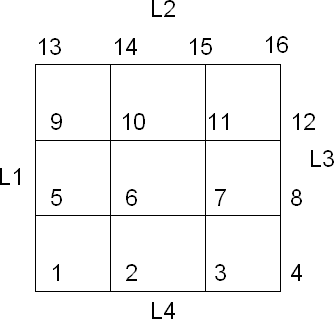 Figura 4.3: Dominio Ω, su frontera L1	L2	L3	L4 y correspondiente malla-do de taman˜o h = 1.	{figura101}( ∂2u	∂2u	∂u	∂uComenzamos hallando la ecuaci´on para el nodo interior 10 de coordenadas (1, 2), aplicando el esquema en diferencias que nos dice el enunciado, 5 puntos en cruz para aproximar el operador laplaciano y descentrado contracorriente para el t´ermino convectivo:— ( u14 + u9 − 4u10 + u6 + u11   + (−2) ( u11 − u10   + u10 − u6 + u= 0.La ecuaci´on para el nodo 10 es:−2u6 − u9 + 8u10 − 3u11 − u14 = −2u6 + 8u10 − 3u11 = 0,puesto que u9 = 0 y u14 = 0, por la condici´on de contorno.Para el nodo 12, de coordenadas (3, 2), nos damos cuenta de que vamos a ne- cesitar trabajar con un nodo ficticio A a su derecha, es decir, localizado en la coordenadas A = (4, 2). El esquema queda como sigue:— ( u16 + u11 − 4u12 + uA + u8  +(−2) ( uA − u12  +3 ( u12 − u8  +u= 0.Para  eliminar  el  valor  nodal  ficticio  utilizamos  la  condici´on  de  contorno  en  el nodo 12 y tenemos que como →−n 12 = (1, 0), entonces:r− ( ∂u, ∂u  + (−2u, 3u)l · (1, 0) = 0, es decir,	( ∂u  = −2u .Usando la f´ormula en diferencias finitas centradas nos queda que( uF  − u12    = −2u   .Operando queda:uF = −u12.Por tanto, sustituyendo en la ecuaci´on en diferencias que ten´ıamos para el nodo 12, resulta que la ecuaci´on para el nodo 12 es:−4u8 − u11 + 11u12 − u16 = −4u8 − u11 + 11u12 = 0,puesto que u16 = 0, por la condici´on de contorno.Ejercicio  4.5  Sea Ω el tri´angulo rect´angulo de v´ertices (0, 0), (4, 0) y (0, 4). En´el se considera el mallado que aparece en la Figura 4.4 y el problema siguiente:{Ej.T3.Sol.5}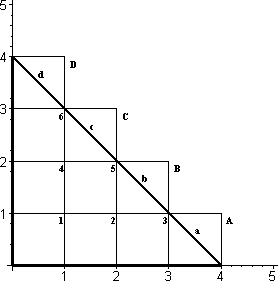 Figura 4.4: Dominio triangular Ω con un mallado de taman˜o h = 1.	{figuraT} −∇ · (3∇u(x, y)) + ∇ · (→−V (x, y)u(x, y)) + u(x, y) = f (x, y),    en  Ω,(−3∇u(x, y) + →−V (x, y)u(x, y)) · →−n (x, y) = 0,	en  Ldonde→−V (x, y) = (−x  ,    f (x, y) = xyy L es el lado que une los v´ertices (4, 0) y (0, 4) del tri´angulo.Se pide obtener una aproximaci´on del valor que toma la soluci´on en los nodos 2, 3, y 6 del mallado mediante un esquema de diferencias finitas de 5 puntos en cruz para el t´ermino difusivo y descentrado contracorriente para el t´ermino convectivo.Soluci´on. En primer lugar operamos en la ecuaci´on de transporte para obtener:( ∂2u	∂2u	∂u	∂uComenzamos hallando la ecuaci´on para el nodo 6 de coordenadas (2, 1), aplican- do el esquema en diferencias que nos dice el enunciado: 5 puntos en cruz para aproximar el operador laplaciano y descentrado contracorriente para el t´ermino convectivo, tomando como paso de discretitaci´on tanto en x como en y, h = 1. Considerando que el valor de u en el nodo que est´a debajo del 2 es cero por la condici´on u(x, 0) = 0, resulta−3 ( u5 + 0 − 4u2 + u1 + u3  + (−2) ( u3 − u2   + u2 − 0 + u= 2,es decir, la ecuaci´on para el nodo 2 queda:−3u1 + 16u2 − 5u3 − 3u5 = 2.En referencia al nodo 3 de coordenadas (3, 1), nos damos cuenta de que vamos a necesitar trabajar con dos nodos ficticios, A y B. El esquema queda como sigue:−3 ( u2 + uA − 4u3 + 0 + uB  + (−3) ( uA − u3   + u3 − 0 + u= 3.N´otese que el valor de u en el nodo que est´a debajo del 3, es cero por la condici´on u(x, 0)  =  0.  Para  eliminar  los  valores  nodales  ficticios  utilizamos  la  condici´on de contorno en los puntos a = (3.5, 0.5) y b = (2.5, 1.5), siendo para ambos lanormal exterior →−n  = ( √1  , √1  ). Entonces:r	( ∂u2	2∂u  l  →−∂u	3  Al aplicar la f´ormula en diferencias descentrada para la derivada normal se tieneuA√− ua3uau3 + 0−3	2/2    −  √2  = 0,	ua =	2	,de donde obtenemos:Por otro lado,1uA = 4 u3.r−3∂u  ∂u,∂x  ∂y+ (  2.5ub, 1.5ub)b· →−n  = 0	=⇒	−3∂u∂→−n  1  — √2 ub = 0.ComouB − ub  ubu3 + u5queda entonces√2/2    = − 3√2 ,	ub =	2	,5uB = 6 (u3 + u5).Por tanto, sustituyendo en la ecuaci´on en diferencias que ten´ıamos para el nodo 3, obtenemos:57	5−3u2 + 4 u3 − 4 u5 = 3.En referencia al nodo 6 de coordenadas (1, 3), nos damos cuenta de que vamos a necesitar trabajar con dos nodos ficticios, C y D. El esquema queda como sigue:−3 ( uD + u4 + uA − 4u6 + 0 + uC  +(−1) ( uC − u6  +3 ( u6 − u4  +u= 3.Para eliminar los valores nodales ficticios utilizamos la condici´on de contorno en los puntos c = (1.5, 2.5) y d = (0.5, 3.5), siendo para ambos la normal exterior→−n  = ( √1  , √1  ), entonces:r−32	2∂u  ∂u,∂x  ∂y+ (  1.5uc, 2.5uc)c· →−n  = 0	=⇒	−3∂u∂→−n  1  + √2 uc = 0.Utilizando la f´ormula en diferencias descentradas, se tiene que:uC − uc  ucu6 + u5√2/2    =  3√2 ,	uc =	2	,de donde se obtiene:Por otro lado,7uC = 12 (u6 + u5).r−3∂u  ∂u,∂x  ∂y+ (  0.5ud, 3.5ud)d· →−n  = 0	=⇒	−3∂u∂→−n  3  + √2 ud = 0.ComouD√− ud	udu6 + 0resulta:2/2	=  √2 ,	ud =	2	,3uD = 4 u6.Finalmente,  sustituyendo  en  la  ecuaci´on  en  diferencias  que  tendr´ıamos  para  el nodo 6, resulta que la ecuaci´on para el nodo 6 es:7−6u4 − 4 u5 +14912 u6 = 3.Ejercicio 4.6 Considera el dominio abierto Ω de frontera formada por los ladosL1, L2, L3 y L4 de la Figura 4.5 sobre el cual se ha efectuado el mallado que{Ej.T3.Sol.6}se recoge en la figura, siendo h  =  ∆x  =  ∆y  =  1. En ´el se pretende resolver mediante un m´etodo en diferencias el problema de contorno siguiente: −∇ · (2∇u(x, y)) + ∇ · (→−V(x, y)u(x, y)) + q(x, y)u(x, y) = 0,    en Ω,1−2∇u(x, y) + →−V(x, y)u(x, y)l · →−n (x, y) = 0,	en L2 ∪ L4,donde →−V(x, y)  es el campo de velocidades de convecci´on que se considera dado por→−V(x, y) =	x − y    ,y − xsiendo adem´as q(x, y)  =  y, y →−n (x, y)  el vector normal unitario exterior en el punto (x, y) de la frontera de Ω.Se pide escribir las ecuaciones algebraicas a las que conduce el plantear un esquema  en  diferencias  finitas  de  5  puntos  en  cruz  para  la  aproximaci´on  del t´ermino difusivo y descentrado contracorriente para la aproximaci´on del t´ermino convectivo, junto a, en su caso, la imposici´on de las correspondientes condiciones de contorno (para las que se utilizar´a un esquema centrado cuando se trate de las condiciones de flujo en la frontera), en los nodos 8, 9, 10, 11 y 12 del mallado anterior.10{Trapecio}Figura 4.5: Dominio trapezoidal Ω con un mallado de taman˜o h = 1.Soluci´on. Primero vamos a ver como queda la ecuaci´on−∇ · (2∇u(x, y)) + ∇ · (→−V(x, y)u(x, y)) + q(x, y)u(x, y) = 0.Operamos la parte convectiva para obtener lo siguiente:∂	∂	∂u	∂u∂x ((x − y)u) + ∂y ((y − x)u) = (x − y) ∂x + (y − x) ∂y + 2u,y por tanto, tenemos que∂u	∂u−2∆u + (x − y) ∂x + (y − x) ∂y + (y + 2)u = 0.Comenzamos a plantear la ecuaci´on que resulta para el nodo 8 de coordenadas (1, 1). Como V(1, 1) = (0, 0), entonces queda:−2∆u + 3u = 0.Aplicando el esquema en diferencias que nos dice el enunciado necesitamos uti- lizar dos nodos ficticios que llamaremos F1 y F2, de coordenadas (0, 1) y (1, 2), respectivamente, de modo que,−2(uF2 + 0 − 4u8 + u9 + uF1 ) + 3u8 = 0.Para  eliminar  los  valores  nodales  ficticios  utilizamos  las  condici´on  de  contorno en el lado L4. Consideramos los puntos f1 = (0.5, 0.5) y f2 = (1.5, 1.5) situados en  L4 y  aplcamos  la  condici´on  de  contorno  en  dichos  puntos.  Siendo  el  vector velocidad en esos puntos y aplicando la f´ormula en diferencias centradas, como dice el enunciado, tenemos que:−2 ( ∂u  = 0	=⇒	−2 ( uF1√− u2   = 0	=⇒	u= u2= 0,−2 ( ∂u  = 0	=⇒	−2 ( uF2√− u9   = 0	=⇒	u= u9.Por tanto, la ecuaci´on en el nodo 8 queda:11u8 − 4u9 = 0.A continuaci´on, obtenemos las ecuaciones para los nodos interiores: nodo 9 (2,1), nodo 10 (3,1) y nodo 11 (4,1). Comenzamos por el nodo 9, teniendo en cuentaque V(2, 1) = (1, −1), obtenemos:−2(u13 + u3 − 4u9 + u8 + u10) + 1(u9 − u8) + (−1)(u13 − u9) + 3u9 = 0,y por las condiciones de contorno, resulta13u9 − 2u10 = 0.En el nodo 10 se tiene que V(3, 1) = (2, −2) y por tanto,−2(u14 + u4 − 4u10 + u11 + u9) + 2(u10 − u9) + (−2)(u14 − u10) + 3u10 = 0,−4u9 + 15u10 − 2u11 = 0.En el nodo 11 se tiene que V(4, 1) = (3, −3) y por tanto,−2(u15 + u5 − 4u11 + u12 + u10) + 3(u11 − u10) + (−3)(u15 − u11) + 3u11 = 0,−5u10 + 17u11 − 2u12 = 0.Finalmente planteamos la ecuaci´on que resulta para el nodo 12 de coordenadas (5, 1) con V(5, 1) = (4, −4). Aplicando el esquema en diferencias necesitamos utilizar dos nodos ficticios que llamaremos F3 y F4, de coordenadas (4, 2) y (5, 1), respectivamente, de modo que,−2(uF3 + u6 − 4u12 + u11 + uF4 ) + 4(u12 − u11) + (−4)(uF3 − u12) + 3u12 = 0.Para  eliminar  los  valores  nodales  ficticios  utilizamos  las  condici´on  de  contorno en el lado L2. Consideramos los puntos f3 = (4.5, 1.5) y f4 = (5.5, 0.5) situados en L2 y tenemos que:∂u−2	∂n  1  + √2 (3uf3 −3uf3 ) = 0  =⇒  −2( uF3√− u11  = 0 =⇒ uF3 = u11 = 0,∂u−2	∂n  1  + √2 (5uf4  − 5uf4 ) = 0  =⇒  −2( uF4√− u5  = 0 =⇒	uF4 = u5.Por tanto, la ecuaci´on en el nodo 12 queda:−12u11 + 19u12 = 0.Ej.T3.Sol.7Ejercicio 4.7 (Octave) Sea dado el PVC estacionario 2D asociado a la ecua- ci´on de Poisson en el dominio Ω = (0, 1) × (0, 1):−∆u = f (x, y),	(x, y) ∈ Ω,u(x, y) = g(x, y),	(x, y) ∈ ∂Ω,en dondef (x, y) = 4(cos(x2 + y2) − (x2 + y2) sin(x2 + y2)),2	2g(x, y) = 2 − sin(x + y ).Aplicar el algoritmo de ecupoisson.m para calcular la soluci´on utilizando como pasos  de  discretizaci´on  ∆x  =  ∆y  =  0.01.  Dibujar  la  soluci´on.  Sabiendo  que la  soluci´on  exacta  es  u(x, y)  =  2      (x2 + y2),  escribir  el  error  cometido  en (x, y) = (0.24, 0.76).Soluci´on. Introducimos los datos:a =  0;  b  =  1;  c  =  0;  d  =  1;  dx  =  0.01;  dy  =  0.01;f =  @(x,y)  4.*(cos(x.^2+y.^2)-(x.^2+y.^2).*sin(x.^2+y.^2));g =  @ (x,y)  2-sin(x.^2+y.^2)N´otese que la definici´on de la soluci´on exacta coincide con la de g(x, y). Ejecuta- mos ecupoisson.m y dibujamos los resultados (aparecen mostrados en la Figura2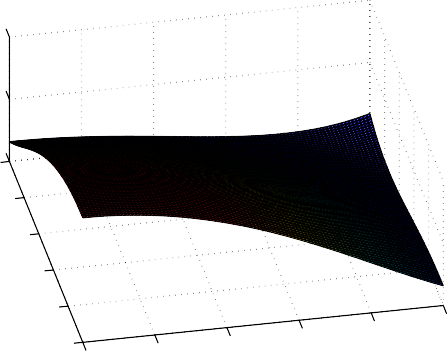 1.5110.80.60.40.200	0.20.4	0.60.8	1{sol2d_1}Figura 4.6: Soluci´on num´erica.4.6):[uh,x,y,er]    =    ecupoisson(a,c,b,d,dx,dy,f,g,g);surf(x,y,uh)Por u´ltimo hallamos el error cometido en (0.24, 0.76):x1   =   find(x==0.24);   y1   =   find(y==0.76);   u1   =   uh(x1,y1);e  =  u1-g(0.24,0.76)que da como resultado 1.1333·10−5.Problemas evolutivos en una dimensio´n espacialEjercicio 4.8 Consideramos el problema evolutivo unidimensional de convec- ci´on siguiente: 2 ∂u (x, t) − ∂u (x, t)    =    2u(x, t),	0 < x ≤ 1,    0 < t ≤ 1,{Ej.T3.Sol.8}	∂t∂xu(0, t)    =    t,	0 < t ≤ 1, u(x, 0) = (0.5 + x)(1.5 − x), 0 ≤ x ≤ 1.Se pide:Construir un esquema en diferencias finitas a partir de una f´ormula pro- gresiva de orden 1 para aproximar la derivada temporal y de una f´ormula regresiva de orden 1 para aproximar la derivada espacial.Resolver el problema tomando como paso de discretizaci´on espacial y paso de discretizaci´on temporal ∆x  =  0.5  y ∆t  =  0.5.  ¿Qu´e aproximaci´on se obtiene en el instante t = 1?Soluci´on.  (a) Primero  discretizamos  en  la  variable  t,  y  al  aplicar  la  f´ormula progresiva se tiene queun+1(x)	un(x)2∆t∂un(x)=∂x+ 2un(x),donde un(x) ∼ u(x, n∆t) para n ≥ 0, que son los pasos en t que tenemos que  dar  para  cubrir  el  intervalo  t  ∈  [0, 1]  y  que  est´an  asociados  a  los  nodos x0 = 0, . . . , xN+1 = 1. A continuaci´on, discretizamos respecto de la variable x, utilizando una f´ormula progresiva para aproximar la derivada,( un+1 − un  n	n=   i	i−  + 2un,∆t	∆x	idonde un(x)	u((i	1)∆x, n∆t), para i = 1, . . . , N + 1 y n	0.En conclusi´on, la f´ormula que tenemos que utilizar para resolver el problema es:un+1 = un + 0.5 ∆t (un − un) + ∆tun,para i = 1, . . . , N + 1 y n ≥ 0.(b) Tomando ∆x = 0.5 y ∆t = 0.5 los nodos del mallado son x1 = 0, x2 = 0.5 y x3 = 1.Por la condici´on inicial u(x, 0) = (0.5 + x)(1.5	x), que aparece como dato, se tiene que:u0 = 0.75,	u0 = 1,	u0 = 0.75,1	2	3y por la condici´on de contorno u(0, t) = t, se tiene que:u1 = 0.5,	u2 = 1.1	1El resto de valores se obtienen siguiendo el esquema en diferencias obteniendo las aproximaciones:u1 = (0.5, 1.625, 1), en t = 0.5,u2 = (1, 3, 1.1875), en t = 1.{Ej.T3.Sol.9}	Ejercicio 4.9 Sea dado el Problema de Valor Inicial y de Contorno:  ∂u	∂2u∂t = D∂x2 + f (x, t),   x ∈ (0, L),	t > 0,(PV IC) =	u(0, t) = uI (t),	t > 0,u(L, t) = uD(t),	t > 0, u(x, 0) = u0(x),	x ∈ (0, L),siendo L = 1, D = 1, uI (t) = uD(t) = 0,	t > 0 (condiciones de contorno de tipo Dirichlet homog´eneas) y dato inicial:u0(x) =2x	x ≤ 1/2,2(1 − x)    x > 1/2.El t´ermino de forzamiento es f (x, t) = x + t. Considerando una discretizaci´on espacial ∆x = L/N y un paso temporal ∆t = (1/2)(L2/N 2), dividimos el in- tervalo I  =  [0, L]  en N  subintervalos de la forma [xi, xi+1], xi  =  (i     1)∆x, i = 1, ..., N .Tomando N  =  4, se pide determinar la expresi´on de la soluci´on del problema en la forma:Au¯n+1 = Bu¯n + ¯bn+1,calculando expl´ıcitamente las matrices A, B  y el vector ¯bn+1 al que conduce la aplicaci´on de un esquema en diferencias finitas centradas en el espacio y para la parte temporal un m´etodo de tipo:Euler expl´ıcito,Euler impl´ıcito,Crank-Nicolson.En  cada  uno  de  los  tres  casos,  calcular  la  aproximaci´on  de  la  soluci´on  en  el instante T  = ∆t, es decir, calcular u¯1 ∼ u(xi, ∆t).Soluci´on.Empezaremos  calculando  el  mallado  sugerido.  Al  ser  N  =  4  (nu´mero  de  sub- intervalos), se tiene ∆x = L/N = 1/4, ∆t = (1/2)(L2/N 2) = 1/32, lo que asegura estabilidad del m´etodo al cumplirse la condici´on α = ∆t/(∆x)2 = 1/2. Los N + 1 = 5 nodos del mallado son xi = (i − 1)∆x = (i − 1)/4, i = 1, . . . , 5, siendo x1 = 0, x5 = 1, los 2 nodos frontera y x2, x3, x4, los N 1 = 3, nodos interiores del mallado.Al aplicar los esquemas de Euler expl´ıcito se tiene:un+1 − un( un— 2un + unsiendo fn+1 el t´ermino de forzamiento actuando s´olo en los nodos interiores (i = 2, 3, 4) en la forma:fn+1 = f (xi, tn+1) = xi + tn+1 = (i − 1)∆x + (n + 1)∆t.Operando obtenemos:un+1 = αDun+ (1 − 2αD)un + αDun+ ∆tfn+1, para i = 2, 3, 4.Al sustituir los valores de α = 0.5 y D = 1, la soluci´on general (para todo tiempo) en la forma Au¯n+1 = Bu¯n + ¯bn+1 ser´a:u n+1 0	0	0	0	0  u n  	0	u2 u3u41/2	0	1/2	0	0	u2=	0	1/2	0	1/2	0	u30	0	1/2	0	1/2 u4∆t(∆x + (n + 1)∆t)+  ∆t(2∆x + (n + 1)∆t)∆t(3∆x + (n + 1)∆t)de donde A = Id al ser esquema expl´ıto. Observar que la primera y u´ltima filas de la matriz B son nulas para poder imponer las condiciones de contorno a trav´es del vector ¯bn+1.Evaluando el dato inicial en los nodos del mallado se tiene:u¯0 = (u1, u2, u3, u4, u5)0 = (0, 1/2, 1, 1/2, 0),y utilizando la f´ormula para n = 0, obtenemos que la aproximaci´on pedida es:u 1 0	0	0	0	0   0 0  	0		0	1/2 	0.00880.50881	+  0.0166	=	0.5166u4	1/2 1/20.02440.5244Al aplicar el esquemas de Euler impl´ıcito se tiene:n+1	n   i	i = D∆tOperando obtenemos:n+1	n+1	n+1 i−1	i	i+1 (∆x)2+ fn+1.n+1n+1n+1	nn+1−αDui−1  + (1 + 2αD)ui	− αDui+1  = ui  + ∆tfi	,para i = 2, 3, 4 y n ≥ 0. Tenemos, por tanto, en este caso las matrices   1	0	0	0	0    	0    0    0    0    0−αD	1 + 2αD	−αD	0	0   	0 1   0   0   0A =	0	−αD	1 + 2αD	−αD	0, B =	0   0   1   0   0y el vector ¯bn+1 definido por (usando las condiciones de contorno Dirichlet homog´eneas) uI (tn+1) 		0	 ∆tfn+1 	∆tfn+1¯		2			2	3			3	Al  sustituir  los  valores  α =  1/2,  D  =  1,  se  tiene  que  la  soluci´on  general (para todo tiempo) ser´a: 1	0	0	0	0 u n+1 0 n 	0	−1/2	2	−1/2	0	0 u2u2∆tfn+1   0	−1/2	2	−1/2	0 u3= u3+∆tfn+1Resolvemos el sistema mediante inversi´on de la matriz A, quedando en la forma:u n+1	1	0	0	0	0	00.2679   0.5357   0.1429   0.0357   0.0179	un + ∆tfn+1=	0.0714   0.1429   0.5714   0.1429   0.0714	un + ∆tfn+1u40.0179  0.0357  0.1429  0.5357  0.2679 un + ∆tfn+1Para obtener la aproximaci´on pedida, tomamos n = 0, obteniendo:u 1	1	0	0	0	0 	0		0	0.2679   0.5357   0.1429   0.0357   0.0179	0.5088	4365=	0.0714   0.1429   0.5714   0.1429   0.0714	1.0166	=	0.7285	,u40.0179  0.0357  0.1429  0.5357  0.2679 0.52440.4443que representa una aproximaci´on de la soluci´on exacta u(x, ∆t).Al aplicar el esquema indicado se tiene:un+1 − unD ( un2un + un  un+1 − 2un+1 + un+1   para i = 2, 3, 4 y n ≥ 0. Operando, tenemos que:1	n+1n+1   1n+1	1	nn    1	nn+1− 2 αDui−1 +(1+αD)ui	− 2 αDui+1  = 2 αDui−1+(1−αD)ui + 2 αDui+1+∆tfi	,de donde se obtienen las matrices	1	0	0	0	0	−αD/2	1 + αD	−αD/2	0 	0	A =	0	−αD/2	1 + αD	−αD/2 	0	   0	0	0	0	0    αD/2    1 − αD	αD/2	0	0    B =	0	αD/2	1 − αD	αD/2 	0	 uI (tn+1) 		0	 ∆tfn+1 	∆tfn+1¯		2			2	bn+1 =  ∆tfn+1  = ∆tfn+1 .La soluci´on general (para todo tiempo) ser´a por tanto: 1	0	0	0	0 u n+1−1/4	3/2	−1/4	0	0 	   0	−1/4	3/2	−1/4	0 	0	0	0	0	1	u5 0	0	0	0	0  u n		0	1/4    1/2    1/4	0	0   u2∆tfn+1=  0	1/4    1/2    1/4	0   u3+  ∆tfn+1Al igual que en el apartado anterior, la resoluci´on de este sistema necesita la inversi´on de la matriz A. En el caso de la aproximaci´on pedida, tomamos n = 0 y se obtiene:u¯1 = (u1, u2, u3, u4, u5)1 = (0, 4496, 0.6627, 0.46, 0),que representa una aproximaci´on de la soluci´on exacta u(x, ∆t).Ej.T3.Sol.10Ejercicio 4.10 Sea dado el Problema de Valor Inicial y de Contorno (PVIC):  ∂u	∂2u	∂u∂t = D∂x2 − V ∂x + qu + f (x, t)   x ∈ (0, L),	t > 0u(0, t) = uI (t),	t > 0u(L, t) = uD(t)	t > 0 u(x, 0) = u0(x)	x ∈ (0, L),siendo L = 1, D = 1, V = 2, q = 4 y suponiendo un forzamiento nulo, es decir f (x, t) 0. Tenemos por tanto, procesos: difusivo, convectivo y reactivo. Obs´ervese el signo del campo de velocidades V  en la EDP del transporte. La for- ma    V  es coherente con la definici´on, usada a menudo en mec´anica de fluidos, de derivada material:Du	∂u	∂u=	+ V	,Dt	∂t	∂xa trav´es de la cual la EDP se escribe:Du	∂2uDt = D∂x2 + qu.La EDP se complementa con condiciones de contorno de tipo Dirichlet no ho- mog´eneas de tipo transitorio (dependientes del tiempo):uI (t) = 2t,	∀ t > 0,	uD(t) = 1,	∀ t > 0,y el dato inicial:u0(x) =1,	x ≤ 1/2,2(1 − x),    x > 1/2,Considerando una discretizaci´on espacial ∆x = L/N  y un paso temporal ∆t = (1/2)(L2/N 2) dividimos el intervalo I = [0, L] en N subintervalos de la forma [xi, xi+1], xi = (i − 1)∆x, i = 1, ..., N .Tomando N  =  4, se pide determinar la expresi´on de la soluci´on del problema en la formaAu¯n+1 = Bu¯n + ¯bn+1,calculando expl´ıcitamente las matrices A, B  y el vector ¯bn+1 al que conduce la aplicaci´on de un esquema en diferencias finitas centradas en el espacio y para la parte temporal un m´etodo de tipo:Euler expl´ıcito,Euler impl´ıcito,Crank-Nicolson.En  cada  uno  de  los  tres  casos,  calcular  la  aproximaci´on  de  la  soluci´on  en  el instante T  = ∆t, es decir, calcular u¯1 ∼ u(xi, ∆t).Soluci´on. Empezaremos calculando el mallado sugerido. Al ser N  = 4 (nu´mero de sub-intervalos) se tiene ∆x = L/N = 1/4, ∆t = (1/2)(L2/N 2) = 1/32, lo que asegura estabilidad del m´etodo al cumplirse la condici´on:∆t	1α = D (∆x)2 = 2 .Los N + 1 = 5 nodos del mallado son: xi = (i − 1)∆x = (i − 1)/4, i = 1, . . . , 5 siendo x1 = 0, x5 = 1, los 2 nodos frontera y x2, x3, x4, los N 1 = 3, nodos interiores.Al aplicar los esquemas indicados se tiene:un+1 − un( un2un + un( unun  siendo  L  =  1,  D  =  1,  V   =	2,  q  =  4,  f (x, t)	0  y  los  par´ametros  de discretizaci´on ∆x = 1/4, ∆t = 1/32.La velocidad es negativa, V  =	2, luego utilizaremos una f´ormula progre- siva para ir contracorriente con el t´ermino convectivo. Definimos:∆t	1	∆t	1α = (∆x)2 = 2	β = ∆x = 8 .Operando, obetemos:un+1 = αDun+ (1 − 2αD + βV + q∆t)un + (αD − βV )un   ,i	i−1es decir,un+1 = αuni	i+1+ (1 − 2α − 2β + 4∆t)un + (α + 2β)un  .iDefinimos:i−1	iun+1 = λi−1un	+ λiun + λi+1un   .i+1siendoi	i−1	ii+1λi−1 = αD,	λi = 1 − 2αD + βV + q∆t,	λi+1 = αD − βV,para i = 2, . . . , N  (nodos interiores). N´otese que A = Id (la matriz identi- dad al ser esquema expl´ıto) y B es una matriz tridiagonal:λ0   Obs´ervese  que  la  primera  y  u´ltima  filas  de  la  matriz  B  son  nulas  para poder imponer las condiciones de contorno a trav´es del vector ¯bn+1, dado por: uI (tn+1) 	2(n + 1)∆t¯				bn+1 =			0			0	Al sustituir los valores α = 1/2, β = 1/8, D = 1, V  = −2, q = 4, se tieneλi−1 = 1/2,	λi = −1/8,	λi+1 = 3/4. 0	0	0	0	0 1/2    −1/8	3/4	0	0  0	0	0	0	0La soluci´on general (para todo tiempo) ser´a:u n+1 0	0	0	0	0  u n(n + 1)/16u2 u3u41/2    −1/8	3/4	0	0	u2=	0	1/2	−1/8	3/4	0	u30	0	1/2	−1/8    3/4 u4+	0	Evaluando el dato inicial en los N + 1 nodos del mallado, se tiene: (u1, u2, u3, u4, u5)0 = (1, 1, 1, 1/2, 0).Sea n = 0, entonces:u 1 0	0	0	0	0   1 1/16		1/2    −1/8	3/4	0	0    1  			  =  0	1/2	−1/8	3/4	0    1   + 	u4 0	0	1/2	−1/8    3/4 1/2	  0   u5luego0	0	0	0	0	0	1(u1, u2, u3, u4, u5)1 = (0.0625, 1.1250, 0.75, 0.4375, 1),que  representa  una  aproximaci´on  de  la  soluci´on  exacta  u(xi, ∆t)  en  los nodos del mallado.Al aplicar los esquemas indicados se tiene:un+1 − un  un+1 − 2un+1 + un+1    un+1 − un+1  Definimos:∆t	∆tOperando, obtenemosα = (∆x)2	β = ∆x.n+1n+1n+1	n−αDui−1  + (1 + 2αD − βV − q∆t)ui	− (αD − βV )ui+1 = ui ,es decir,λi−1un+1 + λiun+1 + λi+1un+1 = un,siendoi−1	ii+1	iλi−1 = −αD,	λi = 1 + 2αD − βV − q∆t,	λi+1 = −(αD − βV ), para i = 2, . . . , N (nodos interiores), de donde:0	0	0	0	0λi−1	λi	λi+1	0	00  0  0  0  00  1   0  0  0A =	0	λi−1	λi	λi+1	00	0	λi−1	λi	λi+10	0	0	0	0,	B =	0   0   1   0   00  0  0  1   00  0  0  0  0siendo uI (tn+1) 	2(n + 1)∆t¯				bn+1 =			0			0	Al sustituir los valores α = 1/2, β = 1/8, D = 1, V  =	2, q = 4, tenemos que:λi−1 = −1/2,	λi = 17/8,	λi+1 = −3/4,   1	0	0	0	0    −1/2	17/8	−3/4	0	0    A =	0	1/2	17/8	3/4	00	0	1/2	17/8	3/40	0	0	0	1La soluci´on general (para todo tiempo) ser´a: 1	0	0	0	0 u n+1−1/2	17/8	−3/4	0	0 	Au¯n+1 =0	−1/2	17/8	−3/4	0 	   0	0	−1/2	17/8	−3/4 u4 0 n2(n + 1)∆t2(n + 1)∆tu2		0			un	n	¯n+1					2	Resolviendo el sistema mediante inversi´on de la matriz A se tiene:u n+1	1	0	0	0	0 2(n + 1)∆tu2	0.2587	0.5i75	0.1992	0.0703	0.0527u3	=	0.0664 0.1328 0.5643 0.01992 0.1494u4	0.0156 0.0312 0.1328	0.5175	0.3881u5	0	0	0	0	1nn3	Evaluando el dato inicial, obtenemos:(u1, u2, u3, u4, u5)0 = (1, 1, 1, 1/2, 0),con condiciones de contorno:uI (t1) = 2∆t = 1/16,	uD(t1) = uD(∆t) = 1.Para n = 0, resulta:u 1	1	0	0	0	0	1/16    00.2587	0.5i75	0.1992	0.0703	0.0527	1=	0.0664 0.1328 0.5643 0.01992 0.1494	1u40.0156    0.0312    0.1328	0.5175	0.3881  1/2 luego(u1, u2, u3, u4, u5)1 = (0.0625, 0.8207, 0.9502, 0.8118, 1),que  representa  una  aproximaci´on  de  la  soluci´on  exacta  u(xi, ∆t)  en  los nodos del mallado.Al aplicar los esquemas indicados se tiene:un+1 − un1 r	( un2un + un( unun	l1	un+1 − 2un+1 + un+1	un+1 − un+1  Operando, obtenemos1	n+1n+1	1n+1− 2 αDui−1  + [1 + αD − (βV/2) − (q/2)∆t)ui	− 2 (αD − βV ]ui+1  == 1 αDun+ [1 − αD −n	1	n    ,2es decir,i−1(βV/2) + (q/2)∆t]ui   + 2 (αD + βV )ui+1λi−1un+1 + λiun+1 + λi+1un+1 = δi−1un+ δiun + δi+1un   ,i−1	isiendo las matricesi+1i−1	ii+1A = 1	0	0	0	0λi−1	λi	λi+1	0	00	λi−1	λi	λi+1	00	0	λi−1	λi	λi+10	0	0	0	1 ,δ	definidas por los coeficientes:1	1λi−1 = − 2 αD,	λi = 1 + αD − (βV/2) − (q/2)∆t,	λi+1 = − 2 (αD − βV ),1	1δi−1 =  2 αD,	δi = 1 − αD + (βV/2) + (q/2)∆t,	δi+1 =  2 (αD − βV ),para i = 2, . . . , N (nodos interiores). Al sustituir los valores:α = 1/2,	β = 1/8,	D = 1,	V  = −2,	q = 4,se tiene:A = −0	−1/4	25/16	−3/8	0    0	0	1/4	25/16	3/80	0	0	0	1y0	0	0	0	01/4    7/16	3/8	0	0B =	0	1/4	7/16		3/8	0 0		0		1/4	7/16    3/80	0	0	0	0La soluci´on general (para todo tiempo) ser´a: 1	0	0	0	0 u n+1−1/4    25/16	−3/8	0	0 	Au¯n+1 =0	−1/4	25/16	−3/8	0 	   0	0	−1/4	25/16    −3/8 u40	0	0	0	1	u5 0	0	0	0	0  u n  2(n + 1)∆t1/4    7/16	3/8	0	0	u2¯	= Bu¯n+bn+1 =	0	1/4	7/16	3/8	0	u3 	0 0	0	1/4	7/16    3/8 u4		0	0	0	0	0	0	u5	1Evaluando el dato inicial se tiene:(u1, u2, u3, u4, u5)0 = (1, 1, 1, 1/2, 0).Sea n = 0. Entonces, 0	0	0	0	0  u 0	2∆t1/4    7/16	3/8	0	0	u2¯	Bu¯0 + b1 =	0	1/4	7/16	3/8	0	u30	0	1/4	7/16    3/8	u40	0	0	0	0	u5 0	0	0	0	0    1  	2∆t  0   2∆t 1/4    7/16	3/8	0	0	11.0625=	0	1/4	7/16	3/8	0	1	+		0	0	1/4	7/16    3/8 1/2	  0  	0.5938y  se  tiene,  resolviendo  el  sistema  Au¯1 = Bu¯0 + ¯b1 mediante  inversi´on  dela matriz Au 1	0	 0.0625		0.0150	1.0625=	0.0277 0.1109 0.6932 0.1664 0.0624u40.0044 0.0177 0.1109	0.666	0.25  0.5938luego(u1, u2, u3, u4, u5)1 = (0.0625, 0.8980, 0.8666, 0.6786, 1),que  representa  una  aproximaci´on  de  la  soluci´on  exacta  u(xi, ∆t)  en  los nodos del mallado.Ejercicio 4.11 (Octave) Sea dado el PVIC:{Ej.T3.Sol.11}∂u	∂2u∂t = ∂x2+ f (x, t),dondeu(x, t) = g(x, t),	x = 0,	x = 1, u(x, 0) = u0(x),	x ∈ (0, 1),f (x, t) = 2t − x2 + 10xt, g(x, t) = x2(x − 1), u0(x) = 0.Aplicar el algoritmo ecucalor.m para calcular la soluci´on en el intervalo tempo- ral [0,1] con paso de discretizaci´on espacial ∆x = 0.05 y discretizaci´on temporal∆t  =  0.02. Dibujar la soluci´on obtenida para θ  =  0  (Euler Expl´ıcito). ¿Pue- des justificar la gr´afica obtenida? Determinar el paso de discretizaci´on temporal m´aximo que asegura estabilidad y calcular la soluci´on para ese paso temporal.¿Cu´anto vale la soluci´on en el punto x = 0.85?Soluci´on.En primer lugar introducimos los datos del problema que vamos a necesitar para ejecutar ecucalor.m.:intespacio = [0 1]; intiempo = [0 1]; pasosespacio=20;pasostiempo=50; theta  =  0;  c=1u0 =  @(x)  0.*x;g =@(t,x)  x.^2.*(x-1);f = @(t,x) 2.*t-x.^2+10.*x.*t;una vez hecho esto, podemos ejecutar el c´odigo:[x,uf] = ecucalor(c,intespacio,intiempo, ...pasosespacio,pasostiempo,theta,u0,g,f);Representamos el resultado en la Figura 4.7:figure;plot(x,uf)x 106810.50−0.5−1−1.50	0.2	0.4	0.6	0.8	1{tercersembis1}Figura 4.7: Resultados con ∆x = 0.05 y ∆x = 0.02.Como puede observarse hay inestabilidad debido a que el paso temporal es ex- cesivamente  grande.  En  este  caso,  el  m´aximo  paso  temporal  que  garantiza  la estabilidad  ser´a  (∆x)2 ,  que  es  ∆t  =  0.0013,  y  por  tanto  se  corresponden  con800  pasos  temporales.  Ejecutamos  de  nuevo  el  c´odigo  con  este  nuevo  paso  de discretizaci´on en tiempo:pasosespacio=20, pasostiempo=800;[x,uf1]  =ecucalor(c,intespacio,intiempo,  ...pasosespacio,pasostiempo,theta,u0,g,f);figure;plot(x,uf1)Representamos los resultados en la Figura 4.8, y observamos que ahora no apa- recen inestabilidades.Finalmente calculamos el valor de la soluci´on num´erica en x = 0.85:> x1=min(find(x>=0.85));uf1(x1)0.80.70.60.50.40.30.20.100	0.2	0.4	0.6	0.8	1{tercersembis2}Figura 4.8: Resultados con ∆x = 0.05 y ∆x = 0.00013.que resulta ser 0.4496.Ejercicio 4.12 (Octave) Sea dado el PVIC{Ej.T3.Sol.12}  ∂u	∂2u∂t  = α∂x2  + f (x, t),	∀ (x, t) ∈ (0, L) × (0, T ),u(x, t) = (x	3)2+ e−t−(x−3),   x = 0,	x = L,u(x, 0) = e−(x−3)2 ,	x ∈ (0, L),que representa un proceso de difusi´on de la concentraci´on de una especie qu´ımi- ca, que se realiza durante un tiempo T  = 20 segundos, a trav´es de una membrana de L = 2 cm de longitud, siendo α = 0.015, la difusividad de la especie. La fun- ci´on:f (x, t) = 3 − x2 + e−2t(x − 1),representa un t´ermino de forzamiento que hace que la concentraci´on de la especie crezca de forma no homog´enea y no constante en el tiempo.Aplicar el algoritmo ecucalor.m para calcular la solucion en el dominio[0, L] y en el intervalo temporal [0, T ], con paso de discretizaci´on espacial∆x  =  0.05  y  discretizaci´on  temporal  ∆t  =  0.02,  para  θ  =  0  (m´etodo de Euler expl´ıcito). Determinar la concentraci´on m´axima y m´ınima de la especie al cabo de T  = 20 segundos. Calcular la concentraci´on en el punto x = 1.15 cm. ¿Sabr´ıas calcular cu´anto ha disminuido la concentraci´on en la frontera derecha?Manteniendo los mismos pasos de discretizaci´on espacial y temporal, de- terminar la concentraci´on m´axima y m´ınima de la especie al cabo de T  = 2 minutos. Calcular la concentraci´on en el punto x = 1.15 cm.Para tiempos grandes, t	, la soluci´on del problema anterior se estabiliza a la soluci´on del problema estacionario asociado definido por el PVC:−αu′′(x) = 3 − x2,	∀ x ∈ (0, L),u(0) = 9,	u(L) = 1,y cuya soluci´on anal´ıtica es u(x) = 9 − 1 r 3 x2 −  1  x4 + (4α − 7   xl.Aplicar el algoritmo bvpdirichlet.m para calcular la soluci´on en el mismo inter- valo (0, L), L = 2, con paso de discretizaci´on h = 0.05. Se pide:Determinar la concentraci´on en el punto x = 1.15 y el error cometido.Determinar el m´aximo y m´ınimo de concentraci´on.Soluci´on. (a) Los comando necesarios para resolver este apartado son:L  =  2;  intespacio=  [0,L];T  =  20;  intiempo  =  [0,T];dx= 0.05;  dt  =  0.02;  pasosespacio=L/dx,  pasostiempo=T/dt;theta =  0;  c  =  0.015;u0   =   @(x)   exp(-(x-3).^2);f = @(x,t) 3-x.^2+exp(-2*t).*(x-1);g  =  @(x,t)  (x-3).^2+exp(-t-(x-3).^2);[x,uf]   =   ecucalor(c,intespacio,intiempo,...pasosespacio,pasostiempo,theta,mu,u0,g,f);Calculamos la concentraci´on m´axima y m´ınimacmax = max(uf)cmin  =  min(uf)obteniendo, 37.825 y 1, respectivamente. En el punto x = 1.15 de la membrana,x = x(24) la concentraci´on al cabo de T  = 20 segundos es uf(24)  =29.2232. La disminuci´on de la concentraci´on en la frontera derecha es g(L,0)-g(L,T) = 0.3679.Usando los comandos:T2 =  120;  intiempo2  =  [0,T2];pasosespacio=L/dx, pasostiempo2=T2/dt;[x2,uf2]   =   ecucalor(c,intespacio,intiempo2,...pasosespacio,pasostiempo2,theta,mu,u0,g,f);se  obtiene  que  al  cabo  de  2  minutos,  uf2(24)  =  59.9829.  El  m´aximo  de  con- centraci´on  en  la  membrana  despu´es  de  2  minutos  es  max(uf2)=  67.7643  y  el m´ınimo es min(uf2) =1.Dibujamos las gr´aficas (ver Figura 4.9) de las aproximaciones obtenidas en los dos instantes T = 20 y T = 120 segundos con el comando:plot(x,uf,x2,uf2); legend(’T=20s’, ’T=120s’)7060504030201000	0.5	1	1.5	2Figura 4.9: Aproximaciones en 20 y 120 segundos obtenidas de la concentraci´onde la especie.	{Evolutivo1}Tenemos que usar el algoritmo bvpdirichlet.m de la siguiente forma:h =  0.05;  numeronodos  =  ((b-a)/h)+1;f = @(x) 3-x.^2;[xh,uh]=bvpdirichlet(0,L,numeronodos,c,0,0,f,9,1);La  concentraci´on  estacionaria  en  el  punto  x  =  xh(24)  =  1.15  es  uh(24)  = 60.7692. Definiendo la soluci´on anal´ıtica como:uexac   =   @(x)   9-1/c*(3/2*x.^2-1/12*x.^4+(4*c-7/3).*x); obtenemos que el error cometido es abs(uh(24)-uexac(punto)) = 0.0136. (d) max(uh) = 68.5333, y min(uh) =1.Problemas propuestosProblemas de Transporte estacionarios en dominios unidimensionalesEjercicio 4.13 Considerar el problema de contorno:{Ej.T3.Prop.1} −u′′(x) +  1 u′(x) − (1 −   1)u(x) = 0,    x ∈ [1, 4],u(4) = −0.47.Tomando  un  paso  de  discretizaci´on  h  =  1,  plantear  un  esquema  en  diferen- cias finitas descentrado a contracorriente y resolver el problema, expresando el resultado en forma de sistema de ecuaciones lineales Au¯ = ¯b.Ej.T3.Prop.2Ejercicio 4.14 Considerar el problema de contorno:u′′(x) − (x + 1)u′(x) + 2u(x) = 2, x ∈ (0, 1), u(0) = 1,u′(1) = 4.Resolver el problema tomando un paso de discretizaci´on h =  1 , planteando unesquema en diferencias finitas descentrado a contracorriente.Ej.T3.Prop.3Ejercicio 4.15 Considerar el problema de contorno:u′′(x) − xu′(x) + 2(x − 2)u(x) = 2, x ∈ (0, 1), u(0) = 1,u′(1) = 2e2.Tomando un paso de discretizaci´on h =  1 , se pide:Resolver el problema planteando un esquema en diferencias finitas centra- das.Resolver el problema planteando un esquema en diferencias finitas descen- tradas a contracorriente para el t´ermino convectivo.En ambos casos puedes expresar el resultado en forma de sistema de ecuaciones lineales, Au¯ = ¯b.Ej.T3.Prop.4Ejercicio 4.16 (Octave) Sea dado el Problema de Transporte Difusivo y Con- vectivo definido por el PVC:−u′′ + u′ = −2e−x,	∀x ∈ (0, 1), u(0) = 2,	u(1) = e + e−1,cuya soluci´on anal´ıtica es:u(x) = ex + e−x.Aplicar el algoritmo bvpdirichlet.m para calcular la solucion en el intervalo [0, 1], con paso de discretizaci´on h = 0.01.Dibujar la soluci´on anal´ıtica junto con la solucion num´erica.Determinar los valores m´aximos y m´ınimos de u  y su localizaci´on, tanto para la soluci´on num´erica como para la anal´ıtica.Dibujar la gr´afica del error cometido por el m´etodo en x ∈ [0, 1].Ejercicio 4.17 (Octave) Sea dado el Problema de Transporte Difusivo y Con- vectivo definido por el PVC:−u′′ − 4u′ = −16x3 + 34x − 1,	∀x ∈ (0, 2), u(0) = 4,	u(2) = 2,cuya soluci´on anal´ıtica es:u(x) = x4 − x3 − 3.5x2 + 2x + 4,siendo u(x) la concentraci´on de un contaminante.Aplicar el algoritmo bvpdirichlet.m para calcular la soluci´on en el intervalo [0, 2] con paso de discretizaci´on h = 0.125.Dibujar la soluci´on anal´ıtica junto con la solucion num´erica.Determinar los valores m´aximos y m´ınimos de contaminaci´on as´ı como su localizaci´on tanto para la soluci´on num´erica, como para la anal´ıtica. Calcular los errores cometidos.Determinar  la  regi´on  m´axima  de  seguridad  (donde  la  concentraci´on  del contaminante es menor que uno), es decir, u(x) < 1. Utilizar la solucion anal´ıtica.{Ej.T3.Prop.5}Ejercicio 4.18 (Octave) Sea dado el problema de transporte definido por el PVC:{Ej.T3.Prop.6}−4u′′(x) − 6u′ + 2u = 2x3 − 22x2 − 4e−x + 20, ∀ x ∈ (0, 4), u(0) = 1,	u(4) = 34 − e−4,y cuya soluci´on anal´ıtica en el intervalo (0, 4) es:u(x) = x3 − 2x2 − e−x + 2.Aplicar el algoritmo bvpdirichlet.m para calcular la soluci´on con paso de discre- tizaci´on h = 0.02. Adem´as, se pide:Determinar la temperatura m´ınima en el intervalo (0, 4) y el error come- tido en su estimaci´on.Utiliza el m´etodo de Newton o el de bisecci´on para determinar la regi´on de la varilla para la cual u(x) > 10. Considera una tolerancia de 10−3 y un nu´mero m´aximo de 1000 iteraciones.Problemas de Transporte estacionarios en dominios bidimensionales{Ej.T3.Prop.7}Ejercicio 4.19 Considera el dominio abierto Ω de frontera formada por los lados L1, L2, L3 y L4 que se recoge en la Figura 4.10. Sobre dicho dominio se pretende resolver mediante un m´etodo en diferencias el problema de contorno siguiente: −∇ · (4∇u(x, y)) + ∇ · (→−V(x, y)u(x, y)) + u(x, y) = 0,    en Ω, 1−4∇u(x, y) + →−V(x, y)u(x, y)l · →−n (x, y) = 0,	en L1   L3,donde →−V(x, y)  es el campo de velocidades de convecci´on que se considera dado por:→−V(x, y) = (−1  .Se pide escribir las ecuaciones algebraicas a las que conduce el plantear un esquema  en  diferencias  finitas  de  5  puntos  en  cruz  para  la  aproximaci´on  del t´ermino difusivo y descentrado contracorriente para la aproximaci´on del t´ermino convectivo, junto a, en su caso, la imposici´on de las correspondientes condiciones de contorno, en los nodos 6, 8 y 9 del mallado dado.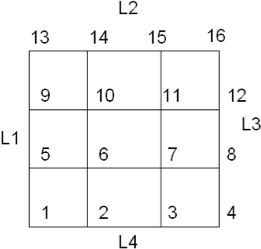 {figura103}{Ej.T3.Prop.8}Figura 4.10: Dominio Ω, su frontera L1 L2   L3   L4 y correspondiente ma- llado de taman˜o h=1.Ejercicio 4.20 Considera el dominio abierto Ω = (0, 2) (0, 3) de frontera formada por los lados N , E, S y O. Sobre dicho dominio se pretende resolver mediante un m´etodo en diferencias el problema de contorno siguiente:	 1 − x    −∆u + div y − 2 u + u = x(y − 2) + (y + 2),	en Ω,u(x, 0) = 2x,	en	S, u(2, y) = 2(y + 2),	en	E, u(x, 3) = 5x,	en	N,  1 − x    →−	2Se pide:Desarrollar las operaciones indicadas obteniendo la ecuaci´on del transpor- te que define el modelo. Determinar el r´egimen de flujo, los procesos f´ısicos y el tipo de fluido definidos por el modelo.Ayuda:  Recuerda  que  div(V u)  =  udiv(V ) + V	u  y  →−n   es  un  vectorunitario y normal a la frontera correspondiente.Desarrollar las operaciones indicadas obteniendo la ecuaci´on que define el flujo en la frontera oeste, O, y particularizarla para los nodos 4 y 7 de O.Escribir las 6 ecuaciones algebraicas a las que conduce el plantear un es- quema en diferencias finitas de 5 puntos en cruz para la aproximaci´on del t´ermino difusivo y descentrado contracorriente para la apro- ximaci´on  del  t´ermino  convectivo,  junto  a,  en  su  caso,  la  imposici´on de las correspondientes condiciones de contorno, en los nodos interiores 5, 8 y en los nodos 4 y 7 de O.Escribir las 6 ecuaciones algebraicas calculadas anteriormente en forma de sistema para el vector de inc´ognitas u¯ = (u5, u8, u4, u7, u4a, u7a).{Ej.T3.Prop.9}	Ejercicio 4.21 Considera el dominio abierto Ω, de frontera formada por los lados L1, L2, L3 y L4 que se recoge en la Figura 4.11.Sobre dicho dominio se pretende resolver mediante un m´etodo en diferencias el problema de contorno siguiente: −2∇ · (∇u(x, y)) + ∇ · (→−V(x, y)u(x, y)) + 2u(x, y) = 0,    en Ω,1−2∇u(x, y) + →−V(x, y)u(x, y)l · →−n (x, y) = 0,	en L2	L4,donde →−V(x, y)  es el campo de velocidades de convecci´on que se considera dado por:→−V(x, y) =	x	yx + yy →−n (x, y) es el vector normal unitario exterior en el punto (x, y) de la frontera de Ω. Se pide escribir las ecuaciones algebraicas a las que conduce el plantear un  esquema  en  diferencias  finitas  de  5  puntos  en  cruz  para  la  aproximaci´on del t´ermino difusivo y contracorriente para el convectivo, junto a, en su caso, la imposici´on de las correspondientes condiciones de contorno (considerar formulas descentradas para aproximar las derivadas en la direcci´on de la normal), en los nodos 6, 8 y 9 del mallado dado.Ej.T3.Prop.10Ejercicio 4.22 (Octave) Sea dado el PVC estacionario 2D asociado a la ecua-ci´on de Poisson en el dominio Ω = (0, 1) × (0, 1):−∆u = f (x, y),	(x, y) ∈ Ω,u(x, y) = g(x, y),	(x, y) ∈ ∂Ω,dondef (x, y) = 8π2 sin(2πx) cos(2πy), g(x, y) = sin(2πx) cos(2πy).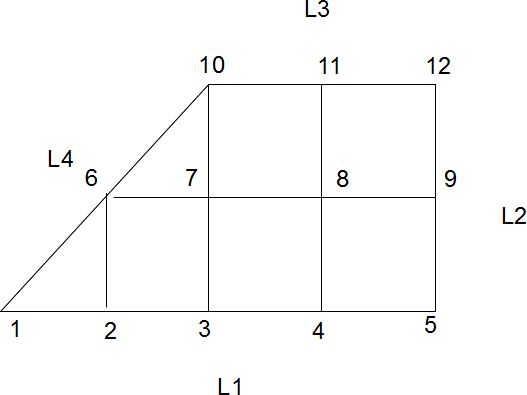 {figura102}Figura  4.11:  Dominio  Ω  correspondiente  mallado  de  taman˜o  h=1,  estando  el nodo 1 localizado en el origen de coordenadas (0, 0).Sabiendo que la soluci´on exacta es u(x, y) = g(x, y), aplicar el algoritmo ecupois- son.m  para calcular la soluci´on utilizando como pasos de discretizaci´on ∆x  =∆y = 0.01. Dibujar la soluci´on obtenida.Problemas evolutivos en una dimensio´n espacialEjercicio 4.23 Sea dado el Problema de Valor Inicial y de Contorno:{Ej.T3.Prop.11}  ∂u	( 1   ∂2u	∂u=∂t	4∂x2 + ∂x − 4x,    x ∈ (0, 2),	t > 0(PV IC) =	u(0, t) = t,	t > 0,u(2, t) = 8 + t,	t > 0, u(x, 0) = 2x2,	x ∈ (0, 2).Considerando una discretizaci´on espacial ∆x = 0.5 y un paso temporal ∆t = 0.5,se pide:Determinar la expresi´on de la soluci´on en la forma:Au¯n+1 = Bu¯n + ¯bn+1,calculando  las  matrices  A,  B  y  el  vector  ¯bn+1,  obtenidos  al  aplicar  un esquema  en  diferencias  finitas  centradas  en  el  espacio  para  la  difusi´on, descentradas contracorriente para la convecci´on y un m´etodo de tipo Euler expl´ıcito para la parte temporal.Calcular finalmente u1 ≈ u(xi, 0.5), i = 1, ...5, es decir, una aproximaci´on de la soluci´on en los nodos xi  del mallado en el instante t = 0.5.{Ej.T3.Prop.12}Ejercicio 4.24 Sea dado el Problema de Valor Inicial y de Contorno:  ∂u	∂u	∂2u∂t + V ∂x = D∂x2 ,    x ∈ (0, 1),	t > 0(PV IC) =  u(0, t) = 4 − 2t,	t > 0,u(1, t) = 5 − 2t,	t > 0, u(x, 0) = 4 + x,	x ∈ (0, 1),siendo  V   =  2,  la  velocidad  del  fluido  y  D  =  1/10  el  coeficiente  de  difusi´on. Considerando una discretizaci´on espacial ∆x = L/N  = 1/5 y un paso temporal∆t = 1/5, dividimos el intervalo I = [0, 1] en N = 5 subintervalos de la forma[xi, xi+1], xi = (i − 1)∆x, i = 1, , ...N + 1, N + 1 = 6.Se pide determinar la expresi´on de la soluci´on en la forma:u¯n+1 = Au¯n + ¯bn+1,calculando expl´ıcitamente la matriz A  y el vector ¯bn+1 al que conduce la apli- caci´on  de  un  esquema  en  diferencias  finitas  centradas  en  el  espacio  para  la difusi´on, descentradas contracorriente para la convecci´on y un m´etodo de tipo Euler expl´ıcito para la parte temporal.Calcular finalmente u1     u(xi, ∆t), i = 1...6, es decir, una aproximaci´on de la soluci´on en los nodos del mallado.{Ej.T3.Prop.13}Ejercicio 4.25 (Octave) Sea dado el PVIC:∂u	∂2u∂t = ∂x2+ f (x, t),dondeu(x, t) = g(x, t),	x = 0,	x = 2, u(x, 0) = u0(x),	x ∈ (0, 2),f (x, t) = t sin(x), g(x, t) = 0,u0(x) =	x,	para 0 ≤ x ≤ 1,2 − x,	para 1 < x ≤ 2.Aplicar el algoritmo ecucalor.m para calcular la soluci´on en el intervalo temporal [0,1] con paso de discretizaci´on espacial ∆x  =  0.05  y discretizaci´on temporal∆t = 0.02. Dibujar la soluci´on obtenida para θ = 0.5 en t = 1. ¿Cu´anto vale la soluci´on en el punto x = 1?Ej.T3.Prop.14Ejercicio 4.26 (Octave) Sea dado el PVIC:  ∂u	∂2u  ∂t  = α∂x2  + f (x, t),    ∀ (x, t) ∈ (0, L) × (0, T ),u(x, t) = g(x, t),	x = 0,	x = L,u(x, 0) = u0(x),	x ∈ (0, L),que representa un proceso de difusi´on de la temperatura en una varilla de L = 4 cm de longitud, siendo α = 0.08, la difusividad del material que compone la varilla. La funci´onx2f (x, t) = x sin(t) + 1 + (x − 2)2 ,representa  un  t´ermino  de  forzamiento  que  hace  que  la  temperatura  var´ıe  de forma  no  homog´enea  y  no  constante  en  el  tiempo.  El  comportamiento  en  la frontera para todo instante t vienen dado por:g(x, t) = t3 − t2 + e−t + 1 + x(4 − x),siendo la distribuci´on inicial de temperaturas de la varilla dada por:sin(x)u0(x) = 1 + 1 + (x − 2)2 .Tomando ∆x =  0.01  y ∆t =  0.01, calcula la soluci´on del problema para θ  =  0.5  (Crank-Nicolson),  al  cabo  de  2  segundos.  ¿Qu´e  temperatura  se alcanza en el punto x = 1? Compar´ando dicha temperatura con el instante inicial, ¿la varilla en x = 1 se ha calentado o enfriado?Calcula la temperatura m´ınima en el instante inicial y al cabo de los 2 segundos, as´ı como los lugares de la varilla en donde se alcanzan.Resuelve el problema para θ = 0 (Euler expl´ıcito), con los mismos valores de ∆x y ∆t del apartado (a). En caso de aparecer inestabilidades determi- nar, manteniendo fijo ∆t, el paso de discretizaci´on espacial ∆x  m´ınimo que asegura la estabilidad y con ese valor volver a aplicar el algoritmo de Euler expl´ıcito. ¿Qu´e temperatura m´ınima se alcanza con este m´etodo?Representar en una misma gr´afica el forzamiento f (x, t)  en los instantes t =  0  y t =  1. Determinar el punto donde el forzamiento es m´aximo en ambos casos.Ejercicio 4.27 (Octave) Sea dado el PVIC:{Ej.T3.Prop.15}  ∂u	∂2udonde∂t  = ∂x2 + f (x, t),    ∀ (x, t) ∈ (0, 1) × (0, 1),u(x, t) = g(x, t),	x = 0,	x = 1, u(x, 0) = u0(x),	x ∈ (0, 1),f (x, t) = 2t − x2 + 10xt,	g(x, t) = x2(x − 1),	u0(x) = 0.Aplicar el algoritmo ecucalor.m para calcular la soluci´on en el intervalo temporal [0, 1] con paso de discretizaci´on espacial ∆x = 0.05 y discretiza- ci´on temporal ∆t = 0.02.Dibujar la soluci´on obtenida para θ  =  0  (Euler expl´ıcito). ¿Puedes jus- tificar la gr´afica obtenida? Determinar el paso de discretizaci´on temporal m´aximo que asegura estabilidad y calcular la soluci´on para ese paso tem- poral.¿Cu´anto vale la soluci´on en el punto x = 0.85?Aplicar el algoritmo de Crank-Nicolson para calcular la soluci´on del PVIC en las mismas condiciones. Dibujar la soluci´on calculada y evaluarla en el punto x = 0.85.Ej.T3.Prop.16Ejercicio 4.28 (Octave) Sea dado el PVIC:  ∂u	1  ∂2u  ∂t  − 10 ∂x2  = f (x, t),    ∀ (x, t) ∈ (0, L) × (0, T ),u(x, t) = g(x, t),	x = 0,	x = L,u(x, 0) = u0(x),	x ∈ (0, L),que representa un proceso de difusi´on de la temperatura en una varilla de L = 2πcm de longitud, donde la funci´onf (x, t) = cos(x),representa un t´ermino de forzamiento que hace que la temperatura var´ıe de for- ma no homog´enea y no constante en el tiempo. Las condiciones de contorno que definen el comportamiento de la temperatura en la frontera para todo instante t, vienen dadas por:g(x, t) = 1 − cos(x),siendo la distribuci´on inicial de temperaturas de la varilla dada por:u0(x) = sin(x).Calcula la soluci´on del problema con θ = 0.5 (m´etodo de Crank-Nicolson), para calcular la soluci´on en el dominio [0, 2π]  al cabo de 5 segundos, to- mando 100 intervalos en x y un paso de discretizaci´on temporal ∆t = 0.5.Determinar la temperatura m´axima y m´ınima de la varilla al cabo de T  = 5segundos, as´ı como el lugar de la varilla donde se alcanzan.Calcular la temperatura que se alcanza en el punto medio de la varilla, es decir, en x = π. Comparando con su temperatura inicial, determina si el punto x = π, se ha enfriado o calentado.Ejercicio 4.29 (Octave) Sea dado el PVIC:{Ej.T3.Prop.17}  ∂u	( 1    ∂2u  ∂t 	10∂x2 ,    ∀ (x, t) ∈ (0, 10) × (0, 5),donde:u(x, t) = g(x, t),	x = 0,	x = 10, u(x, 0) = u0(x),	x ∈ (0, 10),g(x, t) = −x(x − 10),	u0(x) = 2x2[H(x − 3) − H(x − 4)],siendo H  la funci´on de Heaviside. El dato inicial u0(x)  simula un vertido a lo largo de una carretera entre el km 3 y el km 4.Aplicar el algoritmo ecucalor.m para calcular la soluci´on en el intervalo temporal [0, 5], con paso de discretizaci´on espacial ∆x = 0.1  y discretiza- ci´on temporal ∆t = 0.1.Dibujar la soluci´on obtenida con θ = 0 (Euler expl´ıcito). ¿Puedes justificar la gr´afica obtenida?Aplicar el algoritmo del m´etodo Euler Impl´ıcito para calcular la solucion del PVIC en las mismas condiciones anteriores. Dibujar la soluci´on cal- culada.Utilizar los resultados obtenidos para aproximar el valor m´aximo de con- centraci´on del contaminante as´ı como su localizaci´on.Si la concentraci´on del contaminante fuese letal en dosis superiores a 5,¿sabr´ıas aproximar la regi´on que habr´ıa que evacuar? ¿Y al cabo de un tiempo T = 20? (no olvides mantener las mismas condiciones aunque el tiempo sea mayor).Ejercicio 4.30 (Octave) Sea dado el PVIC:{Ej.T3.Prop.18}  ∂u	∂2u  ∂t  = α∂x2  + f (x, t),    ∀ (x, t) ∈ (0, L) × (0, T ),u(x, t) = g(x, t),	x = 0,	x = L,u(x, 0) = u0(x),	x ∈ (0, L),que representa un proceso de difusi´on de la temperatura que se realiza durante un tiempo T  =  30  segundos a trav´es de una varilla de L =  4  cm de longitud, siendo α = 0.008, la difusividad del material que compone la varilla. La funci´onf (x, t) = 4 cos(2x) + (x − 1)e−t,representa un t´ermino de forzamiento que hace que la temperatura var´ıe de for- ma no homog´enea y no constante en el tiempo. Las condiciones de contorno que definen el comportamiento de la temperatura en la frontera para todo instante t, vienen dadas por:tg(x, t) = 1 + t2 + x(x − 4).La distribuci´on inicial de temperaturas de la varilla dada por el dato inicial:u0(x) =x3 − 1,   1 < x < 3, 0,	3 ≤ x < 4.Aplicar el algoritmo ecucalor.m para calcular la soluci´on en el dominio [0, L], L = 4 y en el intervalo temporal [0, T ], T = 30 segundos, con paso de discreti- zaci´on espacial ∆x = 0.04 y discretizaci´on temporal ∆t = 0.15. Se pide:Calcular  la  soluci´on  para  θ  =  0  (m´etodo  de  Euler  expl´ıcito).  En  caso de aparecer inestabilidades, determinar el paso de discretizaci´on temporal m´aximo  que  asegura  la  estabilidad  y  con  este  valor  volver  a  aplicar  el algoritmo de Euler expl´ıcito determinando la temperatura m´axima de la varilla al cabo de T = 30 segundos.Calcular la temperatura en el punto x = 2.36.Comparando con su temperatura inicial, determinar si el punto x = 2.36. se ha enfriado o calentado.Manteniendo los mismos pasos de discretizaci´on espacial y temporal, de- terminar la temperatura m´axima y m´ınima de la varilla al cabo de T  = 2 minutos y calcula la temperatura en el punto x = 2.36.Dibuja la gr´afica de la temperatura en la frontera derecha en cada instantet ∈ [0, T ].APLICACIONES	91Calcular num´ericamente el valor del m´aximo de temperatura en la frontera derecha y el instante en el cual se alcanza el m´aximo.Para tiempos grandes, t	, la soluci´on del problema anterior se estabiliza a la soluci´on del problema estacionario asociado definido por el PVC:−αu′′(x) = 4 cos(2x), ∀ x ∈ (0, L), u(0) = 0,	u(L) = 0,y cuya soluci´on anal´ıtica es:u(x) = 1 rcos(2x) − 1 (cos(8) − 1)x − 1l .Aplicar el algoritmo bvpdirichlet.m para calcular la soluci´on en el mismo inter- valo anterior (0, L), L = 4, con paso de discretizaci´on h = 0.04. Se pide:Determinar la temperatura en el punto x = 2.36 y el error cometido.Da una estimaci´on de la temperatura m´axima en el intervalo (0, L), y de- termina el error cometido con respecto al m´aximo de la soluci´on anal´ıtica.AplicacionesEjercicio  4.31  (Deflexi´on  de  una  placa)  La  deflexi´on  w(x)  de  una  placa rectangular larga y uniformemente cargada, y que se encuentra bajo una fuerza de tensi´on axial, se rige por la ecuaci´on diferencial de segundo orden:{Ej.T3.Aplic.1}f w′′(x) − S w(x) = −qlx +  q  x2,	0 ≤ x ≤ l,w(0) = 0,	w(l) = 0,donde S es la fuerza axial, q es la intensidad de la carga uniforme, l es la longitud de la placa y D  es la rigidez de deflexi´on de la placa.Aproxima la deflexi´on de la placa en intervalos de 1  pulgada para los va- lores q = 200 lb/plg2, S = 100 lb/plg, D = 8.8    107 lb/plg y l = 50 plg (no es necesario que cambies las unidades).Si la regulaci´on estatal fija el m´aximo de deflexi´on en 0.1, ¿cumple esta placa la normativa?Ejercicio  4.32  (Deformaci´on  de  un  cilindro)  La ecuaci´on que analiza las relaciones de esfuerzo-deformaci´on y las propiedades materiales de un cilindro sujeto alternativamente al calentamiento y enfriamiento viene dada por:{Ej.T3.Aplic.2}1 ∂T∂2T	1 ∂T=4K ∂t∂r2  + r ∂r ,	0.5 ≤ r < 1,	t > 0,en donde T (r, t) es la temperatura, r es la distancia radial respecto al centro del cilindro, t es el tiempo y K = 0.0025 es el coeficiente de difusividad.Tomando las condiciones iniciales y de frontera dadas porT (0.5, t) = t,	t ≥ 0, T (1, t) = 100 + 40t,	t ≥ 0,T (r, 0) = 200(r − 0.5),	0.5 ≤ r ≤ 1.Se pide:Resolver el problema con los pasos de discretizaci´on ∆r = 0.1 y ∆t = 0.5, utilizando el m´etodo de Euler expl´ıcito para aproximar la parte temporal.Determinar la expresi´on Au¯n+1 = Bu¯n + ¯bn+1 de la soluci´ongeneral calculando las matrices A, B  y el vector ¯bn+1.Calcular las aproximaciones obtenidas en el instante T = 0.5.Cap´ıtulo 5Soluciones a los problemas propuestosResolucio´n  de  ecuaciones  no  linealesEjercicio 2.13. sol = 0.76625, niter = 5.Ejercicio 2.14. (a) x5 = 0.88168 con residuo f (x5) = 0.094766.Tomando  como  semilla  x0  =  1,  la  aproximaci´on  dentro  de  la  tolerancia pedida es x3 = 0.89541. El residuo en este caso es ϕN (x3) x3 = 6.4071 10−13, menor que en el apartado anterior.Con ϕN (x) = x − f (x)/f′(x), se obtienen las ra´ıces z1 = −0.82026, z2 =−0.047530  y  z3 = 0.8954.  Tomando  ϕ1(x) =	arcsin(	)  se  obtiene  u´nica-π	2mente la ra´ız z2 = −0.047530.Utilizando  el  m´etodo  de  Newton  para  resolver  la  ecuaci´on  f′(x)  =  0,  con la  semilla  x0  =  1.5,  se  obtiene  un  m´aximo  de  3.2754  localizado  en  el  punto x = 1.5509.Ejercicio  2.15.  (a)  Tomado  x0  =  3,  obtenemos  como  aproximaci´on  x3  = 3.0571.Para  el  m´etodo  de  punto  fijo  obtenemos  como  aproximaci´on  dentro  de  la tolerancia pedida x4 = 3.0571, por lo que es una iteraci´on m´as lento.El m´etodo de Newton-Raphson produce la aproximaci´on soln = 3.0571, con un residuo de 4.4409 · 10−16 en 4 iteraciones, mientras que el m´etodo de punto fijo obtiene solpf = 3.0571, con un residuo de 1.0411 · 10−7 en 7 iteraciones.Utilizando el m´etodo de Newton-Raphson obtenemos el valor x = 3.6737. Ejercicio 2.16. (a) Tras dibujar la ecuaci´on se observa que la ecuaci´on tiene tres ra´ıces reales. Utilizando el intervalo [ 2, 1], se tiene x =	1.3193, itera = 9. Utilizando el intervalo [ 1, 0], se tiene x =	0.43262, itera = 9, y utilizando el intervalo [1, 2], se tiene x = 1.7529, itera = 9.Calculamos para ello la derivada de la funci´on, obteniendo f′(x) = −6x2 +5. Utilizando el m´etodo de Newton con x0 = −1.5 se tiene, x = −1.32, itera = 4. Utilizando  el  el  m´etodo  de  Newton  con  x0  =  −0.5  se  tiene,  x  =  −0.43232,93itera = 3.  Utilizando  el  m´etodo  de  Newton  con  x0 = 1.5  se  tiene,  x = 1.7523,itera = 4.Ejercicio  2.17.  (a)  El  an´alisis  de  la  gr´afica  de  la  funci´on  revela  que  la  ecua- ci´on admite una u´nica soluci´on. Considerando el esquema num´erico asociado al m´etodo de Newton como un esquema de punto fijo, se tiene que:f (x)ϕN (x) = x − f′(x) ,y el esquema x = ϕN (x). Utilizando el m´etodo de punto fijo con semilla x0 = 1, se  tiene  x  =  1.0875,  itera  =  4.  Utilizando  el  m´etodo  de  Aitken  con  la  misma semilla, se tiene, x = 1.0875, itera = 3. Ambos m´etodos son convergentes, pero el m´etodo de Aitken es ligeramente m´as r´apido.Utilizando el m´etodo de punto fijo con semilla x0 = 1, se tiene, x = 1.0875, itera  =  6.  Con  Aitken  se  alcanza  la  misma  soluci´on,  pero  en  7  iteraciones, resultando en este caso ligeramente m´as lento.Utilizando  el  m´etodo  de  punto  fijo  con  semilla  x0 = 1,  la  sucesi´on  no  est´a definida  (aparece  un  NaN)  en  la  s´eptima  iteraci´on.  Con  Aitken  se  alcanza  la soluci´on  x  =  1.0875,  en  7  iteraciones.  En  este  caso  el  m´etodo  de  Aitken  nos ha  proporcionado  un  m´etodo  convergente,  mientras  que  el  de  puntofijo  no  ha convergido.Ejercicio 2.18. El resultado es x = 1.4096, itera = 5.Ejercicio 2.19. (a) x = 1.47498 en 3 iteraciones.(b) Definimos ϕ2(x) = (   x sin(x) + 2)1/3 y obtenemos  x = 1.47498 en 3 itera- ciones.Ejercicio 2.20. x = −0.56076, y = −1.10400 e itera = 6.Ejercicio 2.21. x = 1.77245, y = 1.77245 e itera = 6.Ejercicio√2.22. Resolvemos la ecuaci´on f (x) = x2 −2−ex = 0√tomando a = −2y  b  =  −   2.  Para  esta  elecci´on  tenemos  que  hacer  log2((−   2 + 2)/10−2)  =5.8723 < k = 6 iteraciones, obteneniendo x6 = −1.4966. El punto de corte es(−1.4966, 0.23981).Ejercicio 2.23. (a) f  alcanza un m´aximo de 0.89412 y un m´ınimo de -0.39871.(b) El u´nico punto de inflexi´on es (−0.46311, 0.56387).(b) Los puntos de intersecci´on son (−0.62695, 0.77906) y (0.96688, 0.25522).Ejercicio 2.24. Aplicando el algoritmo de Newton-Raphson para sistemas, ob- tenemos los siguientes valores considerando una tolerancia de 10−6: p2=43.9589, Q=24.2662, Q1= 14.1355 y Q2=10.1307. Como semilla hemos considerado los valores: p2=20, Q=2, Q1= 1 y Q2=1.Problemas de Valor InicialEjercicio 3.11. Al tomar h = 0.5, s´olo tenemos que realizar un paso. La √apro-ximaci´on  pedida,  y1,  es  soluci´on  de  la  ecuaci´on  no  lineal  F (x)  =  x −	2 −0.3033/x = 0√, que resuelta con el m´etodo de Newton-Raphson, tomando comosemilla x0 =y1 = 1.602.2, da por soluci´on, x1 = 1.546 y x2 = 1.602. Por tanto, tomamos√ 	La soluci´on exacta del PVI es y(t) =	4 − 2e−t, por tanto, el error cometido ese = |y(0.5) − y1| = |1.669 − 1.602| = 0.067.Ejercicio 3.12. Los nodos temporales utilizados son t0 = 0, t0,1 = 0, t0,2 = 0.5, t1 = 0.5, t1,1 = 0.5 y t1,2 = 1. Para el primer paso tenemos que y0,1 = y0,2 = 1 y y1 = 0.75. Para el segundo paso y1,1 = 0.75, y1,2 = 0.46875 y la aproximaci´on pedida es y2 = 0.499515.La soluci´on exacta del  PVI es y(t) =1t2 +1, por lo que el error cometido por elm´etodo en t = 1 es e = |y(1) − y2| = 0.000485.Ejercicio 3.13. Los nodos temporales utilizados son t0 = 0, t0,1 = 0, t0,2 = 0.5, t1 = 0.5, t1,1 = 0.5 y t1,2 = 1. Para el primer paso tenemos que y0,1 = 1, y0,2 = 0.5 y y1 = 0.64695. Para el segundo paso y1,1 = 0.64695, y1,2 = 0.302069 y la aproximaci´on pedida es y2 = 0.412502.La soluci´on exacta del PVI es y(t) =   1  = e−t, por lo que el error cometido porel m´etodo en t = 1 es e = |y(1) − y2| = 0.04462.Ejercicio 3.14. Los nodos temporales utilizados son t0 = 0, t0,1 = 0, t0,2 = 0.5, t1 = 0.5, t1,1 = 0.5 y t1,2 = 1. Para el primer paso tenemos que y0,1 = 1, y0,2 = 1 e y1 = 1.25. para el segundo paso y1,1 = 1.25, y1,2 = 1.809017 y la aproximaci´on pedida es y2 = 2.202007.La soluci´on exacta del PVI es y(t) = (0.5t2 + 1)2, por lo que el error cometido por el m´etodo en t = 1 es e = |y(1) − y2| = 0.04793.Ejercicio  3.15. (a) En la primera  iteraci´on se obtiene y1 = 0.4375 al resolver con bisecci´on la ecuaci´on y1 − 0.5    1 − y2 = 0 con un intervalo inicial de [0, 0.5]. En  la  segunda  iteraci´on  se  obtiene  la  aproximaci´on  pedida  y2  =  0.78906  al resolver con biseci´on la ecuaci´on y2    0.5    1     y2    0.4375 = 0 con el intervalo inicial [0.4375, 1]. El error cometido es de 0.052408.La gr´afica se encuentra en la Figura 5.1. La aproximaci´on es 0.66687 come- tiendo un error de 4.5331 · 10−6.Intervalo aproximado = [0.65, 1.5], Intervalo exacto = [0.6435, 1.5], come- ti´endose un error de 0.0064987 en el extremo izquierdo.El error m´aximo es de 4.6758 · 10−6 (ver Figura 5.2).Ejercicio  3.16. En la Figura 5.3 aparece la soluci´on aproximada junto con la exacta.  Puede  observarse  que  los  resultados  son  muy  parecidos  y  en  la  gr´afica aparecen solapados.Los  resultados  obtenidos  para  cada  uno  de  los  m´etodos  para  t  =  0.1,  t  =  0.510.80.60.40.200	0.5	1	1.5	2Figura 5.1: Aproximaci´on obtenida de y(t) = sen(x) en el intervalo [0, 1.5] juntocon la recta y = 0.6.	{CMFig1}5e-064e-063e-062e-061e-0600	0.5	1	1.5	2Figura 5.2: Gr´afica del error.	{CMFig2}y t = 1 son 1.82623, 1.43530, 1.22542 para heun.m y 1.82621, 1.43527, 1.22540para rungekuttao3.m respectivamente.Ejercicio 3.17. S´olo la soluci´on y2 es estable ya que y1 oscila de manera explo- siva e y3 oscila de manera amortiguada. El l´ımite de estabilidad de este problema es he < 1/6. Aparecen oscilaciones que son amortiguadas hasta h < 1/3, luego constantes para h = 1/3 y finalmente explosivas para h > 1/3. Para su deter- minaci´on se define el  cambio de variable  y(t) = ln(v(t) + t) + 1 y se estudia el problema para v(t).El  m´ınimo  de  concentraci´on  se  da  en  el  instante  t =  (1/6) ln(60)  =  0.68239  y un valor de 0.83637.Ejercicio 3.18. (a) Puesto que t(m) = (m − 1)h, se tiene t(19) = 18h = 3.6 y uee(19)  =  49.892.  La  soluci´on  anal´ıtica  es  y(3.6)  =  68.499,  por  tanto,  el  error cometido es eee = 18.607. Para calcular la soluci´on en el instante t = 3.627, se define Nh = 5000, lo que nos da h = 10−3 y se ejecuta nuevamente el algoritmo. Se  tiene  uee(3628)  =  70.245.  La  soluci´on  anal´ıtica  es  y(3.627)  =  70.372,  por tanto, el error cometido es eee = 0.12722.(b) Puesto que t(m) = (m−1)h, se tiene t(19) = 18h = 3.6, con uei(19) = 103.932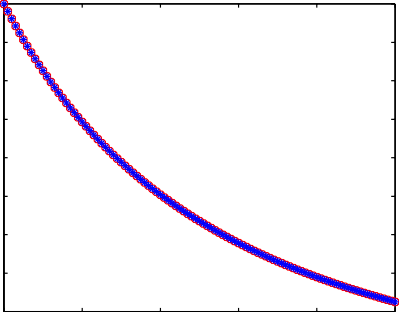 1.91.81.71.61.51.41.30	0.2	0.4	0.6	0.8	1Figura 5.3: Con c´ırculos rojos aparecen representados los resultados obtenidoscon Heun y con asteriscos azules los obtenidos con Simpson (rungekuttao3).     {segundosem3}y  ucn(19)  =  68.286.  La  soluci´on  anal´ıtica  es  y(3.6)  =  68.499,  por  tanto,  los errores cometidos son eei = 35.435 y ecn = 0.21256.Ejercicio 3.19. (a) Puesto que t(m) = (m − 1)h, se tiene t(26) = 25h = 1.25 y uee(26) = 1.2347. La soluci´on anal´ıtica es y(1.25) = 1.2876 por tanto, el error cometido  es  eee  =  0.052912.  El  m´ınimo  de  concentraci´on  se  da  en  el  instante t = 1 con valores y(1) = 1.2752 y t(21) = 20h = 1.0 con uee(21) = 1.2271.En  caso  de  haber  resuelto  el  problema  con  paso  de  discretizaci´on  h = 0.004  y pidiendo la evaluaci´on en t = 1.24, se tendr´ıa: Nh = 500, t(311) = 310h = 1.24, uee(311) = 1.2827, y(1.24) = 1.2866 y eee = 0.003865.(b) Puesto que t(m) = (m 1)h, se tiene t(26) = 1.25, con uhe(26) = 1.2869. La soluci´on anal´ıtica es y(1.25) = 1.2876 y el error cometido es ehe = 7.009    10−4. El m´etodo m´as preciso es el de Heun.Ejercicio 3.20. Es claro que s´olo uee1 es estable ya que uee2 oscila inicialmente mientras que uee3 oscila de manera constante. El l´ımite de estabilidad de este problema es he < 0.25, aparecen oscilaciones que son amortiguadas hasta h < 0.5, luego constantes para h = 0.5 y finalmente explosivas para h > 0.5.Ejercicio 3.21. (a) Puesto que t(m) = (m − 1)h, se tiene t(2) = h = 0.2 y  uee(2)  =  0.8.  La  soluci´on  anal´ıtica  es  y(0.2)  =  1.4181,  por  tanto,  el  error cometido es eee(0.2) = 0.6181.(b) Puesto que t(m) = (m − 1)h, se tiene t(2) = h = 0.2, con uei(2) = 1.5568 y  ucn  =  1.3073  La  soluci´on  anal´ıtica  es  y(0.2)  =  1.4181  por  tanto,  los  errores cometidos son eei(0.2) = 0.13867 y ecn(0.2) = 0.11080. El m´etodo m´as preciso es el de Crank-Nicolson.Ejercicio 3.22. (a) Puesto que t(m) = (m− 1)h, se tiene t(107) = 106h = 10.6 y  uee(107)  =  6.9828.  La  soluci´on  anal´ıtica  es  y(10.6)  =  2.4510,  por  tanto,  el error cometido es eee = 4.5318.(b) Puesto que t(m) = (m − 1)h se tiene t(107) = 10.6, con uhe(107) = 4.0716 y usim = 2.4210 La soluci´on anal´ıtica es y(10.6) = 2.4510, por tanto, los errores cometidos son ehe = 1.6205 y esim = 0.029969. El m´etodo m´as preciso es el de Simpson.Ejercicio  3.23.  S´olo  uee3 es  estable  ya  que  uee2 oscila  inicialmente,  mientras que uee1 oscila de manera explosiva. El l´ımite de estabilidad de este problema es he < 0.1, aparecen oscilaciones que son amortiguadas hasta h < 0.2, luego constantes para h = 0.2 y finalmente explosivas para h > 0.2. Para la determi- naci´on de la soluci´on exacta se define el cambio de variable y(t) = 2     v(t) y se estudia el problema para v(t).Ejercicio 3.24. (a) Puesto que t(m) = (m − 1)h, se tiene t(13) = 12h = 0.3 y uee(13)  =  3.9320.  La  soluci´on  anal´ıtica  es  y(0.3)  =  3.9468,  por  tanto,  el  error cometido es eee = 0.014752.(b) Puesto que t(m) = (m− 1)h, se tiene t(13) = 12h = 0.3, con uei(4) = 3.9621 y ucn = 3.9468. La soluci´on anal´ıtica es y(0.3) = 3.9468, por tanto, los errores cometidos son eei = 0.015335 y ecn = 5.9019 × 10−5.Ejercicio 3.25. (a) Puesto que t(m) = (m− 1)h, se tiene t(311) = 310h = 1.24 y  uee(311) = 0.38373.  La  soluci´on  anal´ıtica  es  y(1.24) = 0.38433,  por  tanto,  el error cometido es eee = 6.0292 × 10−4. El m´ınimo de concentraci´on se da en el instante t = 1, con valores y(1) = 0.37754 y uee(251) = 0.37706.(b) Puesto que t(m) = (m  1)h, se tiene t(311) = 1.24, con uhe(311) = 0.38433 y usim(311) = 0.38433. La soluci´on anal´ıtica es y(1.24) = 0.38433 y los errores cometidos  son  ehe  =  4.0405     10−8 y  esim  =  3.1418     10−11.  El  m´etodo  m´as preciso es el de Simpson (rungekuttao3.m).Ejercicio  3.26.  (a)  Soluci´on  exacta  2.5992.  El  m´as  preciso  es  Simpson  y  el menos, Euler expl´ıcito.(b) La gr´afica del error se muestra en la Figura 5.4:Ejercicio 3.27. (a) Soluci´on exacta 1.49. El m´as preciso es Simpson y el menos, Euler impl´ıcito.(b) La gr´afica del error se muestra en la Figura 5.5: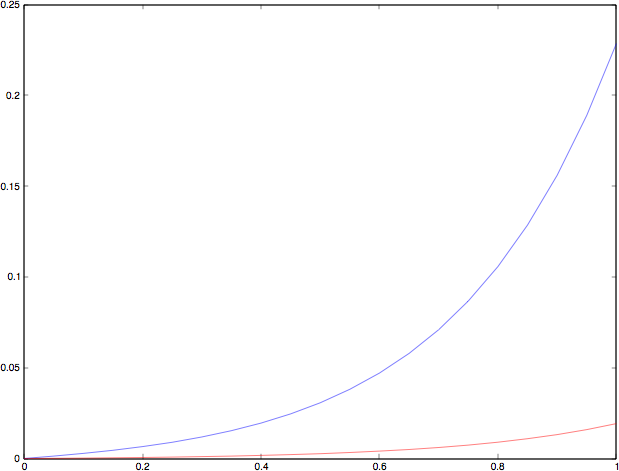 {err1}{err2}Figura 5.4: Gr´afica del error del Problema 3.26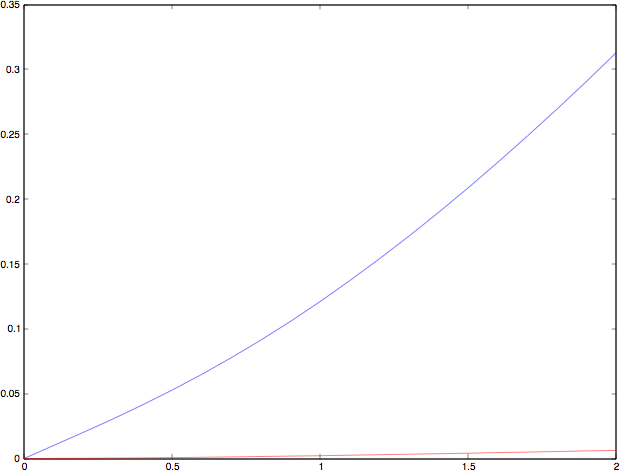 Figura 5.5: Gr´afica del error del Problema 3.27Ejercicio 3.28. Capa l´ımite laminar. Este ejercicio lo resolvemos utilizando el siguiente c´odigo Octave:odefun1=@(t,x,y,z)  y;odefun2=@(t,x,y,z) z;odefun3=@(t,x,y,z)  -x.*z;inicial1=0;inicial2=0;inicial3=0.47;Nh=1000;tspan=10;n=1001;h=0.01;t=ones(n);x=ones(n);y=ones(n);z=ones(n);x(1)=inicial1;y(1)=inicial2;z(1)=inicial3;t(1)=0;for i=2:n;t(i)=h.*(i-1);x(i)=x(i-1)+h*odefun1(t(i-1),x(i-1),y(i-1),z(i-1));y(i)=y(i-1)+h*odefun2(t(i-1),x(i-1),y(i-1),z(i-1));z(i)=z(i-1)+h*odefun3(t(i-1),x(i-1),y(i-1),z(i-1));endEl perfil pedido aparece representado en la figura 5.6.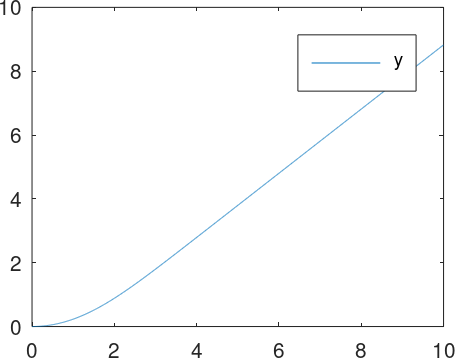 {perfil328}Figura 5.6: Gr´afica del perfil. Problema 3.28.Ejercicio 3.29.>odefun1=@(t,x,y)  -x.^2+y;>odefun2=@(t,x,y)  -2.*y+x.^2;>inicial1=1;>inicial2=0;>h=0.01;>tspan=0.8;>n=1+(tspan/h);>t=ones(n);>x=ones(n);>y=ones(n);>x(1)=inicial1;>y(1)=inicial2;>t(1)=0;>for i=2:n;t(i)=h.*(i-1);x(i)=x(i-1)+h*odefun1(t(i-1),x(i-1),y(i-1));y(i)=y(i-1)+h*odefun2(t(i-1),x(i-1),y(i-1));>end>plot(t,x,’r’,t,y,’b’);>legend(’y1’,’y2’);>x(n),y(n)Los  valores  obtenidos  tomando  un  paso  de  discretizaci´on  h  =  0.01,  son  y1  = 0.6451 e y2 = 0.2185. Los perfiles aparecen dibujados en la figura5.7.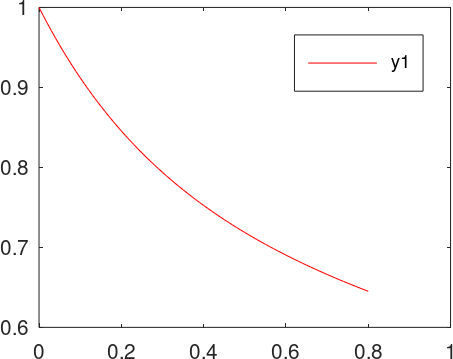 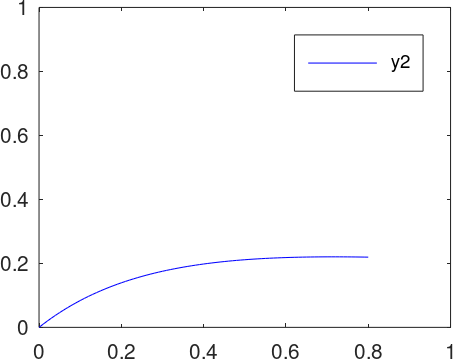 Figura 5.7: Perfiles referentes al ejercicio 3.29.	{perfil329}Ejercicio 3.30.>odefun1=@(t,x,y) y;>odefun2=@(t,x,y) -6.54.*x-0.8.*y;>inicial1=0;>inicial2=1;>h=0.05;>tspan=10;>n=1+(tspan/h);>t=ones(n);>x=ones(n);>y=ones(n);>x(1)=inicial1;>y(1)=inicial2;>t(1)=0;>for i=2:n;t(i)=h.*(i-1);x(i)=x(i-1)+h*odefun1(t(i-1),x(i-1),y(i-1));y(i)=y(i-1)+h*odefun2(t(i-1),x(i-1),y(i-1));endEl resultado pedido aparece representado en la figura 5.8.Ejercicio  3.31. La  velocidad  terminal  te´orica  es  de  24.978,  que  coincide  (con 3 cifras decimales) con la obtenida por el m´etodo Runge-Kutta a partir  de  los12.52  segundos,  al  tomar  un  paso  de  discretizaci´on  h  =  0.01.  La  Figura  5.9 muestra la velocidad de la moneda segu´n va cayendo.Ejercicio 3.32. El tanque se vac´ıa (aproximadamente) a los 56.5 minutos.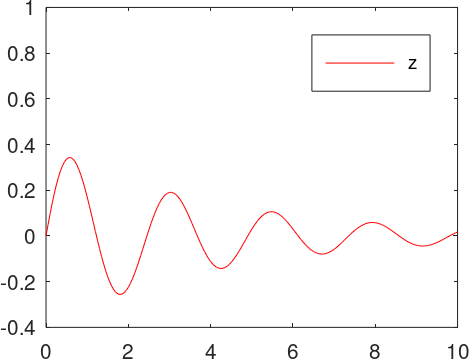 Figura 5.8: Resultado del ejercicio 3.30.	{perfil330}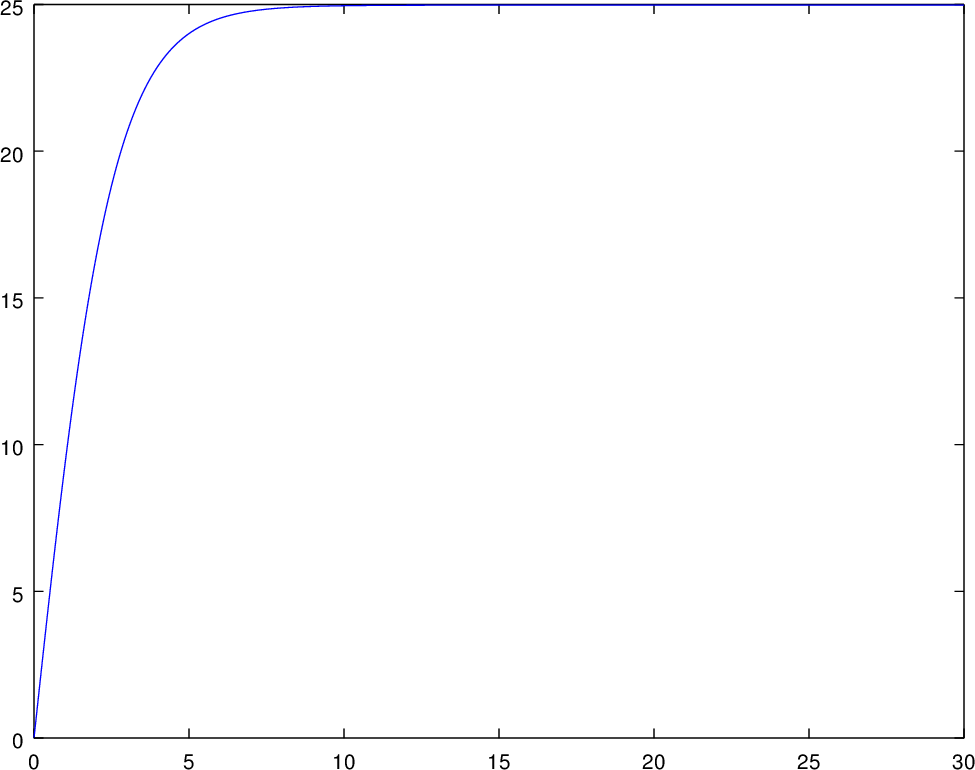 Figura 5.9: Velocidad de la moneda	{vterm}Problemas de ContornoEjercicio 4.13. El sistema viene dado por:   1	0	0	0   u1		1	−3/2    26/16	−1	0   u2 = 	0	   0	−4/3	49/36    −1 u3		0	que da como soluci´on (u1, u2, u3, u4) = (1, 1.78909, 1.40727, −0.47000).Ejercicio 4.14. An˜adiendo el nodo ficticio x4 = 3/2, el sistema que resuelve el problema viene dado por: 1	0	0	0   u1 0  0	−4	10	−4 u310que da como soluci´on (u1, u2, u3) = (0, 2.7297, 4.7838), sin considerar la aproxi- maci´on u4 en el nodo ficticio.Ejercicio 4.15. El mallado es x1 =  0, x2 =  0.5, x3 =  1 y el nodo ficticiox4 = 1.5.Esquema centrado conduce a:−10	3	0 u2−4 4	−10  4 u3 = 2e2con soluci´on (u2, u3, u4) = (2.4411, 6.3863, 17.2192).Esquema descentrado conduce a:−11	7/2	0 u2	−9/2 4	−10  4 u3 =  2e2 con soluci´on (u2, u3, u4) = (2.2764, 6.2545, 17.0545).Ejercicio 4.16. Los comandos necesarios son:> f = @(x) -2.*exp(-x);>  [xh,uh]  =  bvpdirichlet(0,1,101,1,1,0,f,2,exp(1)+exp(-1));Definimos la soluci´on exacta y dibujamos ambas funciones:> uexact  =  @(x)  exp(x)+exp(-x);> figure; plot(xh,uh,xh,uexact(xh)); legend(’aprox’,’exacta’)Los resultados aparecen en la Figura 5.10.3.232.82.62.42.220	0.2	0.4	0.6	0.8	1Figura 5.10: En rojo aparecen representados los resultados num´ericos y en verdela soluci´on exacta.	{tercersem1}El  valor  m´aximo  es  3.08616  y  se  alcanza  en  x = 1.  El  m´ınimo  es  1.92256  y  se alcanza en x = 0.27. Los comandos utilizados son:> nmax = max(uh)> nmin = min(uh)el valor m´ınimo de u es , y vemos en qu´e valores de x se alcanzan:ERROR4e-073e-072e-071e-07{tercersem1_2}00	0.2	0.4	0.6	0.8	1Figura 5.11: Funci´on error.> xm = find(uh==nmax);> xmin  =  find(uh==nmin);> locmax =  xh(xm)> locmin  =  xh(xmin)Finalmente dibujamos el error cometido (v´ease la Figura 5.11).> verror =  abs(uh-uexact(xh));> figure; plot(xh,verror); title(’ERROR’)Ejercicio 4.17. Antes de ejecutar bvpdirichlet.m, debemos introducir:> a = 0; b = 2; D = 1; V = -4; Q = 0;> f =@(x) -16.*x.^3+34.*x-1;> ua = 4; ub = 2; numeronodos = 17;>  [xh,uh]  =  bvpdirichlet(a,b,N,D,V,Q,f,ua,ub);Para dibujar en un mismo plot la soluci´on num´erica y la exacta, primero debe- mos definir la soluci´on exacta:>  solexac  =  xh.^4-xh.^3-3.5.*xh.^2+2.*xh+4;> figure;>  plot(xh,uh,’r’,xh,solexac,’g’)Los resultados  aparecen en  la Figura  5.12. Ahora calculamos  el  valor m´aximo, que da 4.32345, y el m´ınimo, 0.72331:> nmax = max(uh)> nmin = min(uh)y vemos en qu´e valores de x se alcanzan:> xm = find(uh>=nmax); xh(xm)>  xmin  =  find(uh<=nmin);  xh(xmin) El valor m´aximo se alcanza en x = 0.25 y el valor m´ınimo se alcanza en x = 1.625. Tambi´en calculamos el valor m´aximo 4.26953 y el m´ınimo 0.68969 de la soluci´on exacta:> emin = min(solexac)> emax  =  max(solexac)y dibujamos el error cometido en la Figura 5.13. > figure;>  verror  =  uh-solexac;4.543.532.521.510.50	0.5	1	1.5	2{sem6}Figura 5.12: En rojo aparecen representados los resultados num´ericos y en verde la soluci´on exacta.0.080.070.060.050.040.030.020.0100	0.5	1	1.5	2{sem6_2}Figura 5.13: Funci´on error.plot(xh,verror)Finalmente, para la determinaci´on de la regi´on de seguridad se resuelve la ecua- ci´on u(x) = 1 definiendo una funci´on f (x) = u(x) − 1 y aplicando dos veces el m´etodo de Newton-Raphson. Se tiene que para x0 = 1.5 obtenemos x = 1.4142 en 3 iteraciones y para x0 = 2 obtenemos x = 1.8229 en 4 iteraciones. Una regi´on de seguridad es por tanto, [1.5, 1.75].Ejercicio 4.18.Temperatura m´ınima = 0.54209 y en x = 1.26.Con soluci´on la soluci´on exacta, el m´ınimo es 0.54152, con error = 5.7613 10−4.La regi´on es [2.9349, 4].Ejercicio  4.19. La ecuaci´on de Transporte que debemos aproximar es:( ∂2u	∂2u	∂u	∂uEcuaci´on para el nodo 6:	5u2	4u5 + 19u6	5u7	4u10 = 0.Para el nodo 8, an˜adimos el nodo ficticio A = (4, 1). Utilizando la condici´on de contorno,  tenemos  que  uA  =  3 u8,  que  sustituido  en  la  ecuaci´on  en  diferencias4obtenida para el nodo 8, da lugar a la ecuaci´on −4u7 −61 u8 − 4u12 = 0.Para  el  nodo  9,  an˜adimos  el  nodo  ficticio  B  = (   1, 2).  Utilizando  la  condici´on de contorno, tenemos que uB =  5 u9, que sustituido en la ecuaci´on en diferencias obtenida para el nodo 8, da lugar a la ecuaci´on −5u5 + 14u9 − 5u10 = 0.Ejercicio  4.20. (a) La ecuaci´on del transporte es:−(uxx + uyy) + (1 − x) ux + (y − 2)uy + u = x(y − 2) + (y + 2)El r´egimen de flujo es estacionario bidimensional, los procesos de transporte son el difusivo y el convectivo. Hay absorci´on y forzamiento. El fluido es un l´ıquido, ya que el campo de velocidades tiene divergencia nula.Particularizando en la frontera oeste con n = (−1, 0)T , se obtiene la ecuaci´onux − (1 − x) u = (y + 2)(1 − x + x2).En el nodo 4 = (0, 1), se tiene la ecuaci´on ux − u = 3 y en el nodo 7 = (0, 2), se tiene la ecuaci´on ux − u = 4.La ecuaci´on algebraica que se verifica en el nodo 5 es 6u5 − u4 − 2u8 = 10, en el nodo 8 = (1, 2), tenemos 5u8 − u5 − u7 = 17, en el nodo 4, obtenemos 7u4 − u5 − 2u7 − 2u4a = 3, en el nodo 7 (introduciendo el nodo artificial 7a = (−1, 2)), es 6u7 − u4 − u8 − 2u7a = 4. La ecuaci´on de flujo en el nodo frontera 4 = (0, 1) (introduciendo el nodo artificial 4a = ( 1, 1)), es u5 u4a 2u4 = 6, mientras que en la frontera 7 = (2, 2) (utilizando diferencias finitas centradas al ser un flujo difusivo), es u8 u7a 2u7 = 8.(d) 6	−2   −1	0	0	0   u5 −1	5	0	−1	0	0   u8 10 0	−1   −1	6	0	−2	u71	0	−2	0	−1	0  u4a 6 y la soluci´on num´erica es (u5, u8, u4, u7, u4a, u7a) = (3, 4, 0, 0, −3, −4).Ejercicio  4.21.  La  ecuaci´on  de  difusi´on-convecci´on  que  hay  que  resolver  es∂u	∂u2∆u + (x	y) ∂x + (x + y) ∂y + 4u = 0 y las ecuaciones en los nodos pedidosson:Nodo 6: −2u7 + 229 u6 = 0. Nodo 8: −4u7 + 18u8 − 2u9 = 0.Nodo 9: −5u8 + 15u9 = 0.Ejercicio 4.22. Introducimos los datos:a =  0;  b  =  1;  c  =  0;  d  =  1;  dx  =  0.01;  dy  =  0.01;f = @(x,y) 8.*pi^2.* sin (2.*pi.*x).*cos(2.*pi.*y);g =@(x,y)  sin(2.*pi.*x).*  cos(2.*pi.*y);2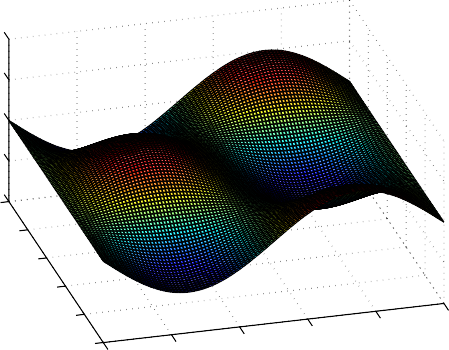 10−1−210.80.60.40.2010.80.60.40.2	0{sol2d_2}Figura 5.14: Soluci´on num´erica.N´otese que la definici´on de la soluci´on exacta coincide con la de g(x, y). Ejecu- tamos el c´odigo:[u,x,y,er]    =    ecupoisson(a,c,b,d,dx,dy,f,g,g);y dibujamos los resultados (aparecen mostrados en la figura 5.14.5.14)surf(x,y,u)Ejercicio  4.23. (a) La soluci´on general para n ≥ 0 viene dada por:u n+1 0	0	0	0	0  u n  tn+1   		−0.5	1	0.5	0	0  u2		−1	u40	−0.5	1	0.5	0	u3 0	0	−0.5	1	0.5 u4−2	−3	(b) (u1, u2, u3, u4, u5)1 = (0.5, 0.5, 2, 4.5, 8.5).Ejercicio  4.24. La soluci´on general (para todo tiempo) es:u n+1 0	0	0	0	0	0   u  n	4 − 2(n + 1)/5u2 u3u55/2	−2	1/2	0	0	0	u2+0	0	5/2	−2	1/2	0	u40	0	0	5/2	−2	1/2 u5	0	0	Con el dato inicial (u1, u2, u3, u4, u5, u6)0 = (4, 4.2, 4.4, 4.6, 4.8, 5), se tiene que (u1, u2, u3, u4, u5, u6)1 = (3.6, 3.8, 4, 4.2, 4.4, 4.6).Ejercicio 4.25. Puesto que nos pide utilizar el c´odigo ecucalor.m, debemos in- troducir los datos siguientes comandos:intespacio = [0 2]; intiempo = [0 1]; pasosespacio=40; pasostiempo=50;theta = 0.5; c=1;El dato inicial,u0    =    @(x)    x.*(heaviside(x)-heaviside(x-1))+...(2-x).*(heaviside(x-1)-heaviside(x-2));utilizando la funci´on heaviside.m. El dato de contorno y el forzamiento:g =  @(t,x)  0.*x.*t;f = @(t,x) t.*sin(x);Finalmente, podemos ejecutar el c´odigo:[x,u]   =   ecuacalor(c,intespacio,intiempo,pasosespacio,...pasostiempo,theta,u0,g,f);y dibujar la soluci´on (Figura 5.15):plot(x,u)0.40.350.30.250.20.150.10.050−0.050	0.5	1	1.5	2{tercersem2}Figura 5.15: Soluci´on num´erica.Por u´ltimo, calculamos lo que vale la soluci´on en x = 1, que es 0.35166, mediante el comando:x1 =  min(find(x>=1))u(x1)Ejercicio 4.26. (a) La temperatura en x = 1 es de 4.4188. En el instante inicial es de 1.4207, por tanto, se ha calentado.M´ınimo inicial = 0.84864 en x = 4, m´ınimo a los 2 segundos = 2.5454 enx = 0.39.∆xmin = 0.04. Temperatura m´ınima = 2.5481.En  t = 0,  forzamiento  m´aximo  en  x = 2.5.  En  t = 1,  forzamiento  m´aximo en x = 2.662.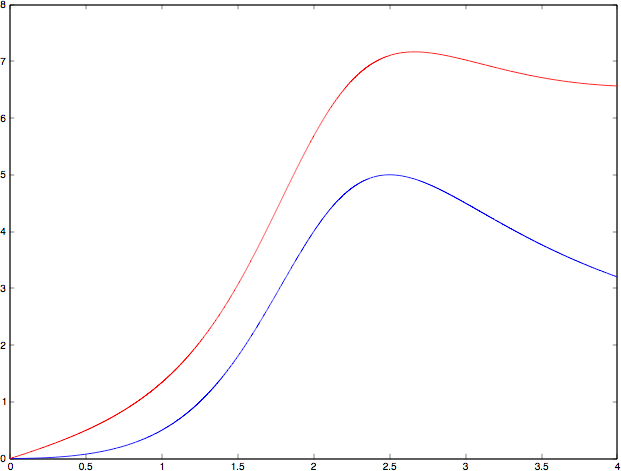 Ejercicio  4.27.  (a)  Puesto  que  α  =  µ   ∆t 2    =  8  la  soluci´on  es  inestable  y aparecen oscilaciones. Si definimos ∆t = 0.00125 entonces α = 0.5 y desaparecen las oscilaciones. Calculando la soluci´on, con ∆x = 0.05, se tiene x(18) = 0.85 y u(18) = 0.44957058.Se define θ = 0.5, para utilizar el m´etodo de Crank-Nicolson en el algoritmo ecucalor.m. Para la soluci´on se tiene x(18) = 0.85 y u(18) = 0.44957077.Ejercicio  4.28. (a) El perfil de la soluci´on es el siguiente: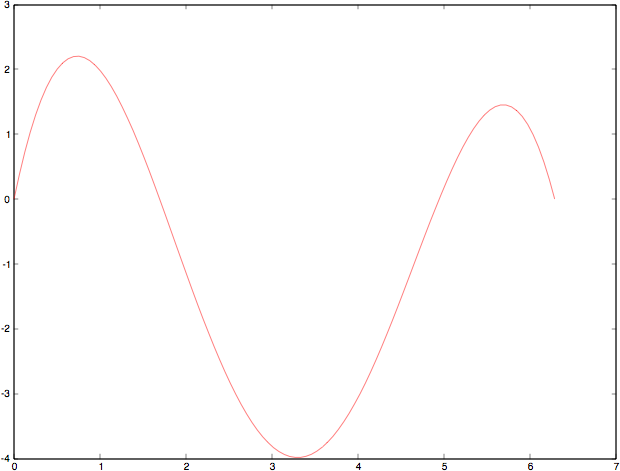 (b) M´aximo = 2.2036 en x = 0.75398, m´ınimo = −3.9834 en x = 3.2673,Temperatura en x = π es de	3.9381 (pos = 51).La diferencia con el instante inicial es de 3.9381 grados, por lo que se ha enfriado.Ejercicio  4.29.  (a)  Puesto  que  α  =  µ   ∆t 2    =  1,  la  soluci´on  es  inestable  yaparecen oscilaciones.(b)  Se  define  θ = 1,  para  utilizar  el  m´etodo  de  Euler  impl´ıcito  en  el  algoritmo ecucalor.m. La representaci´on gr´afica muestra que han desaparecido las oscila- ciones. El m´aximo de la concentraci´on es u = 9.50785 y se encuentra en el km x = 3.6.La regi´on a evacuar es x(25 : 48) que corresponde a los km 2.4     4.7.Al  cabo  de  T  =  20  ya  no  hay  concentraci´on  superior  a  5  y  toda  la  regi´on  es segura.Ejercicio 4.30. (a) El coeficiente de estabilidad es α ∆t 2 = 0.75 > 0.5, por tanto, la soluci´on presenta inestabilidades. El coeficiente m´aximo es de 0.1, con el  cual  se  obtiene  una  temperatura  m´axima  al  cado  de  30  segundos  de  86.526 grados.En el punto x = 2.36 la temperatura es de 10.724 grados.La diferencia entre la temperatura en el instante inicial y al cabo de 30 segundos es de 1.4201 grados, por lo que la temperatura en este punto se ha enfriado.Al cabo de 2 minutos la temperatura m´axima es de 133.07 grados, la tem- peratura m´ınima es de 141.74 y la temperatura en el punto x = 2.36 es de 2.6361 grados.La temperatura en la frontera derecha viene dada por la funci´on g(4, t) =     t 2 ,que tiene por gr´afica la Figura 5.16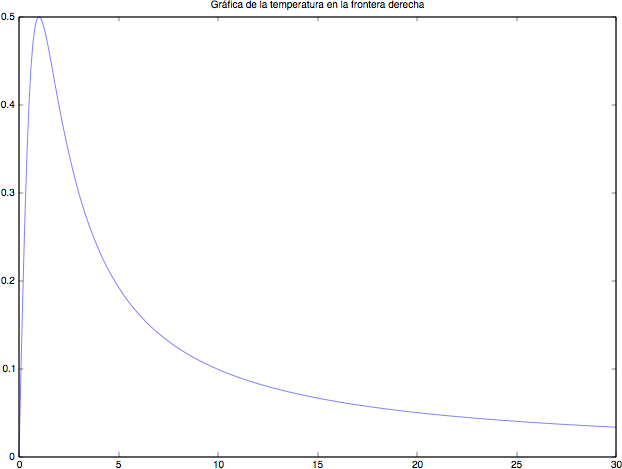 {TFront}Figura 5.16: Temperatura en la frontera derecha.La temperatura m´axima en la frontera derecha es de 0.5 grados y se alcanza al cabo de 1 segundo.La temperatura es de	39.589 grados y el error cometido es de 0.021110.El  m´aximo  num´erico  es  de  113.76,  mientras  que  el  m´aximo  de  la  soluci´on anal´ıtica es de 113.70, por lo que hemos cometido un error de 0.060658 grados.Ejercicio  4.31.  La  aproximaci´on  de  la  funci´on  se  muestra  en  la  Figura  5.17. Alcanza valores por encima de 0.1, por lo que la placa no cumple la normativa.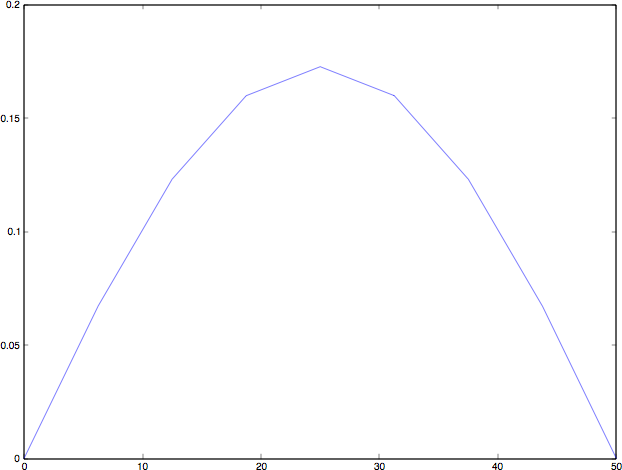 {deflec}Figura 5.17: Deflexi´on producida sobre la placa.Ejercicio 4.32. (a) Por el contorno Tn+1 = tn+1 y Tn+1 = 100 + 40tn+1.1Para i = 2, . . . , 5 se tiene Tn+1 = (0.5 − 0.05 )Tn6+ 0.05 Tn + 0.5Tn . 0	0	0	0	0	0 	B  =	, b =	1/2	tn+1	yA = Id.(b) u¯1 = (0.5, 21.6666, 41.42856, 61.25, 81.1112, 120).Cap´ıtulo 6Ap´endice A. Comandos de Octave/MatlabFuncionesDefinici´onFunciones en linea. Se definen como cadenas de caracteres con el co- mando inline:f  =  inline(’x.^2-3*x+2’,’x’)	Define la funci´on x2	3x + 2como funci´on de x.g  =  inline(’sin(x)’,’x’)	Define sin(x) como funci´on de x.h  =  inline(’y./sin(x)’,’x,y’)	Define la funci´on h(x) = y/ sin(x)como funci´on de x e y.Como  la  funci´on puede  ser  evaluada  en  vectores  o matrices,  debemos  in- dicar que las operaciones   , ˆ,/ tienen que hacerse t´ermino a t´ermino. Es decir, se escribe un punto antes de , ˆ y / cuando se vayan a evaluar vectores. Por ejemplo, si hubi´eramos definido:f  =  inline(’x^2-3*x+2’,’x’)entonces el comando f(34) funcionar´ıa pero f([1,2,3,4]) no, ya que la multiplicaci´on  [1, 2, 3, 4]2 =  [1, 2, 3, 4]   [1, 2, 3, 4]  solo  puede  hacerse  si  es t´ermino a t´ermino.El punto antes de estas operaciones no es necesario si estamos haciendo operaciones  entre  nu´meros  1/3, sin(3)     log(5), . . .  etc.  o  si  por  ejemplo multiplicamos 3*x ya que la multiplicaci´on por escalar ya se hace t´ermino a t´ermino.Funciones  an´onimas.  Las  funciones  an´onimas  no  usan  cadenas  de  ca- racteres y en este caso se utiliza la arroba @ seguida por las variables de la funci´on entre par´entesis:113f = @(x) x.∧2-3*x+2;g =  @(x)  sin(x).h =  @(x,y)  y./sin(x);Matlab recomienda el uso de funciones an´onimas frente a las inline.Tambi´en podemos definir funciones utilizando el comandofunction . . . endfunction, como en el siguiente ejemplo:function y  =  fun(x)y  =  x.∧2-1+exp(x);endfunctionEste tipo de funciones suele guardarse en un archivo .m (en el directorio de trabajo) de forma separada al que se le llama cada vez que queramos utilizar la funci´on.Gr´aficasEs importante tener en cuenta que Octave siempre dibuja vectores de la siguiente forma:Sean dos vectores de la misma longitud: uno x = (x1, x2, . . . , xn) con las coordenadas del eje x y otro y = (y1, y2, . . . , yn) con las coordenadas del eje y.El  comando  plot(x,y)  construye  los  pares  (xi, yi)  y  dibuja  la  funci´on mediante interpolaci´on de los pares (xi, yi).Ejemplos:Para dibujar los puntos (−1, 2), (1, 4), (2, 8), (3, 1) escribimosx = [-1, 1, 2, 3];y =  [2, 4, 8, 1];plot(x,y)En el comando plot(x,y) podemos an˜adir atributos de color o forma a continuaci´on de la pareja de vectores. Algunos de estos atributos son:Prueba por ejemplo con los siguientes comandos:plot(x,y,’r’)plot(x,y,’or’)plot(x,y,’g-’)6.1. FUNCIONES	115Para  dibujar  la  gr´afica  de  una  funci´on en  un  intervalo  [a,b],  tenemos  que crear un vector con numerosos puntos entre a y b con los comandos:[a:n:b]	Crea un vector con entradas desde a hasta b, con pasos de n en n.linspace(a,b,n)	Crea un vector con n entradas equiespaciadas entre a y b.Ejemplo: La gr´afica de la funci´on f (x) = x2 + x + 1, en el intervalo [   2, 2], se dibujar´ıa de la siguiente forma:765f = inline(’x.^2+x+1’,’x’);I = [-2:0.01:2];plot(I,f(I))210-2	-1	0	1	2Prueba a dibujar f (x) usando el intervalo J=[-2:1:2]  ¿Qu´e ocurre?Presentaci´on de gr´aficasPara dibujar varias funciones en la misma ventana se van an˜adiendo al comando plot de dos en dos:21f = inline(’x.*sin(x)’,’x’);	0g    =     inline(’sin(x)./x’,’x’);	-1I  =  [-5:0.01:5];	-2plot(I,f(I),I,g(I))	-3-4-5-6	-4	-2	0	2	4	6Despu´es de cada ”pareja de vectores”se pueden incluir atributos de color, forma, etc. Prueba con los siguientes comandos:I = [-5:0.25:5];plot(I,f(I),’b’,I,g(I)),’ok’)Para  dibujar  distintas  gr´aficas  en  distintas  ventanas  se  usa  el  co- mando figure antes de cada plot:figure(1)f = inline(’x.*sin(x)’,’x’);figure(2)g    =    inline(’sin(x)./x’,’x’);Para dibujar varias subventanas en la misma imagen se utiliza el comando subplot. La idea es crear una matriz de m filas por n columnas en donde incluir las gr´aficas e ir indicando d´onde incluir cada una con un´ındice. Por ejemplo,2f = inline(’x.*sin(x)’,’x’);	1g    =     inline(’sin(x)./x’,’x’);	-1I = [-5:0.001:5];subplot(2, 1, 1)plot(I,f(I));subplot(2, 1, 2)plot(I,g(I));-3-4-510.80.60.40.20-0.2-6	-4	-2	0	2	4	6-0.4-6	-4	-2	0	2	4	6Podemos  an˜adir  despu´es  de  cada  plot  comandos  para  incluir  un  t´ıtulo, nombres en los ejes, leyendas, etc.f1    =    inline(’cos(x)’,’x’);f2    =    inline(’sin(x)’,’x’);I = [-5:0.01:5];plot(I,f1(I),I,f2(I))title(’FUNCIONES SENO Y COSENO’)legend(’COS(x)’,’SEN(x)’)xlabel(’EJE X’); ylabel(’EJE Y’)10.50-0.5FUNCIONES SENO Y COSENO-1-6	-4	-2	0	2	4	6EJE XComandos  y  funciones  u´tilesclear all, close  all, clf, clc y warning  offSuele ser conveniente utilizar algunos de estos comandos como las primeras l´ıneas de nuestro c´odigo (en especial clear  all).Salida de resultados. Los comandos disp y printfEl comando disp(’...’) presenta por la ventana de comandos el texto incluido entre  las  comillas  simples.  Se  puede  combinar  con  alguna  variable  despu´es  de una coma para presentar (en la l´ınea siguiente) un resultado. Por ejemplo,a =  2.33;disp(’La  soluci´on  es’),  aque muestra por pantalla:La soluci´on esa = 2.3300El  comando  printf  es  m´as  completo  y  permite  combinar  texto  y  variables  de manera m´as eficiente. Un ejemplo de su uso esa =  2.33;printf(’La  soluci´on  es %f  \n’,a)que muestra por pantalla: La soluci´on es a = 2.3300El  s´ımbolo %  indica  la  posici´on  en  la  que  queremos  que  se  situ´e  la  variable  a, la letra f le da un formato (ver la tabla para las distintas posibilidades) y el s´ımbolo \n  hace que Octave realice un salto de l´ınea al finalizar.Otros comandos u´tiles que se pueden incluir dentro del comando son:Se pueden incluir varias variables en el comando printf, teniendo en cuenta que el orden de los %, coincide con el orden de las variables separadas por comas al final del comando. Por ejemplo,niter =  9;z  =  log(10);printf(’Al cabo  de %i  iteraciones  el  resultado  es %g  \n’,niter,z)devolviendo en la ventana de comandos: Al cabo de 9 iteraciones el resultado es 2.30259.Los comandos max y minDado un vector cualquiera u, los comandos de Octave max y min devuelven los valores m´aximo y m´ınimo que contiene un vector.Por ejemplo, si definimos el vector u = (2, 3, 4, 5, 6, 5, 4, 3, 2, 1), entonces max(u)devuelve 6 y min(u) devuelve 1:u   =   [2,3,4,5,6,5,4,3,2,1]max(u)min(u)Si adem´as incluimos dos par´ametros de salida de la forma[M,posM] = max(u)[m,posm] = min(u)en las variables M  y m  se almacenan el valor m´aximo y el m´ınimo de u  respecti- vamente, y en posM y posm se almacenan las posiciones en el vector u donde se alcanzan.C´alculo  de  posiciones.  El  comando  find.Dado un vector cualquiera u, el comando find devuelve la posici´on (dentro del vector) en la que se encuentra uno o varios valores de u. Es importante tener en cuenta que en Octave los vectores empiezan en la posici´on 1.Por ejemplo, si tomamos de nuevo el vector u = (2, 3, 4, 5, 6, 5, 4, 3, 2, 1) y escri- bimos:find(u==6)find(u==4)el primer comando devuelve el valor (posici´on) 5 y el segundo comando devuelve los valores 3 y 7, que son en efecto las posiciones en las que se encuentra el 4 dentro de u.El  comando  find  permite  tambi´en  recuperar  las  posiciones  donde  los  valores del vector verifican alguna condici´on >, <, >=, <=,    =.Por ejemplo, el comandofind(u>=4)devuelve las posiciones 3, 4, 5, 6 y 7.Forma alternativa de calcular posiciones. En la mayor parte de los pro- blemas que trataremos, las bu´squedas de posiciones las realizaremos en vectores que representan los mallados:t0 < t1 < t2 < . . . < tm < . . . < tN−1 < tN ,que  consideramos  para  resolver  de  manera  num´erica  los  problemas  que  se  nos plantean. En este caso, si tomamos como constante el paso de discretizaci´on h (constante), podemos recuperar todos los puntos del mallado dentro del vector t,  en  la  posici´on  m,  mediante  la  f´ormula  tm  = t0 + (m     1)h,  la  cual  nos  sirve para calcular la posici´on m de la forma:m = tm − t0 + 1. hPor ejemplo, si queremos calcular la aproximaci´on obtenida a partir del m´etodo de Euler expl´ıcito en un intervalo [1, 3] en el instante t = 1.6 habiendo tomado un paso de discretizaci´on h = 0.1, tenemos que:m = 1.6 − 1 + 1 = 7.0.1Funciones  definidas  a  trozos.  La  funci´on  Heaviside.Las funciones definidas a trozos vamos a implementarlas usando la funci´on Hea- viside o funci´on escal´on:heaviside(x) =0,	x < 0,1/2,    x = 0, 1,	x > 0.Para  utilizarla  en  Octave  usamos  la  funci´on  heaviside.m,  la  cual  podremos combinar para construir todo tipo de funciones definidas a trozos.Por ejemplo, prueba a dibujar las siguientes funciones en el intervalo [0, 5], usan- do Octave:f = inline(’heaviside(x-2)’,’x’)f  =  inline(’heaviside(x-2)-heaviside(x-4)’,’x’)f  =  inline(’exp(x).*(heaviside(x-2)-heaviside(x-4))’,’x’)Ejercicio: Dibuja con Octave la siguiente funci´on definida a trozos:0,	x < 3,x2	8,   3	x < 4, e−x+4,	x ≥ 4.864200	2	4	6	8Ecuaciones no linealesSi  queremos  aproximar  la  ra´ız  de  la  ecuaci´on  f (x)  =  0,  con  una  tolerancia errorper  y  en  un  nu´mero  m´aximo  de  iteraciones,  maxitera,  definiremos  la funci´on f  como una funci´on inline (o an´onima) con el comando:> fecu  =  inline(’...’,’x’)  o  > fecu  =@(x)  ...y eligiremos alguno de los siguientes m´etodos:M´etodo de la biseccio´nSe  eligen  a  y  b  de  manera  que  f  contenga  una  u´nica  ra´ız  en  el  intervalo [a, b] y se ejecuta el comando:[sol,itera]  =  metbiseccion(fecu,a,b,errorper,maxitera)M´etodo de Newton.Se  define  la  derivada  dfecu  de  fecu como  otra  funci´on  inline,  se  elige  el valor inicial x0 y se ejecuta el comando:[sol,itera]   =   metnewton1ec(fecu,dfecu,x0,errorper,maxitera)M´etodo de la secante.Se eligen los valores iniciales x0, x1, y se ejecuta el comando:[sol,itera]   =   metsecante(fecu,x0,x1,errorper,maxitera)M´etodo de ‘regula falsi”.Se  eligen  a  y  b  de  manera  que  f  contenga  una  u´nica  ra´ız  en  el  intervalo [a, b] y se ejecuta el comando:SISTEMAS DE ECUACIONES NO LINEALES.ME´TODO DE NEWTON-RAPHSON.121[sol,itera]   =   metregulafalsi(fecu,a,b,errorper,maxitera)En  la  salida de  todos  ellos,  sol  contiene  la  aproximaci´on  buscada  e  itera  es el nu´mero de iteraciones que ha tardado el m´etodo en alcanzar sol.M´etodo del punto fijo y m´etodo de Aitken.Si queremos resolver el problema de punto fijo, g(x) = x, primeramente se defineg como una funci´on inline (o an´onima) con el comando:g  =  inline(’...’,’x’)   og =@(x) ...Se elige el valor inicial x0 y se ejecuta uno de los comandos:[sol,itera] =  metpuntofijo(g,x0,errorper,maxitera)[sol,itera] =metodoaitken(g,x0,errorper,maxitera)dependiendo  de  si  queramos  aplicar  el  m´etodo  del  punto  fijo  o  el  m´etodo  de aceleraci´on de Aitken, respectivamente.En la salida de ambos, sol contiene la aproximaci´on buscada, e itera el nu´mero de iteraciones que ha tardado el m´etodo en alcanzar sol.Sistemas de Ecuaciones no lineales. M´etodo  de  Newton-Raphson.Sea el sistema de ecuaciones no lineales:f1(x1, x2, . . . , xn) = 0,.fn(x1, x2, . . . , xn) = 0.Para encontrar aproximaciones de un vector soluci´on por el m´etodo de Newton-Raphson, se toma como dato inicial el vector columna x= (x(0), . . . , x(0))T ∈Rn, y creamos 2 archivos .m auxiliares:0	1	nArchivo fecusistema.m que contiene al vector columna f = (f1, . . . , fn)T ,Archivo jacobiana.m que contene la matriz Jacobiana Jf ,donde las variables x1, . . . , xn se denotan por x(1), . . . , x(n). y se ejecuta el comando:[vectorsol,itera]    =    metnewtonsistema(@fecusistema,@jacobiana,...vectorx0,errorper,maxitera)Ejemplo: Sea el sistema de ecuaciones no lineales:x2 − 10x + y2 + 8 = 0, xy2 + x − 10y + 8 = 0.Tomando como vector semilla x0 = (0.5, 0.5)T , tenemos que(x2 − 10x + y2 + 8	(2x − 10	2yf =xy + x − 10y + 8y Jf (x) =y2 + 1	2xy − 10por lo que creamos los archivos fecusistema.m y jacobiana.m de la siguiente forma:Archivo fecusistema.mArchivo jacobiana.mAhora el sistema se resuelve mediante los comandos:vectorx0 =  [0.5;0.5];  errorper=1.e-6;  maxiter=1000;[vectorsol,itera]    =    metnewtonsistema(@fecusistema,@jacobiana,...vectorx0,errorper,maxitera)Problemas de Valor InicialPara resolver un Problema de Valor Inicial (PVI) de la formay′ = f (t, y),	t ∈ [t0, tN ]y(t0) = y0,primeramente definimos la funci´on f (t, y) en las variables t, y, como una funci´on inline  o  an´onima,  el  intervalo  en  el  que  se  presenta  el  problema  [t0, tN ],  y  la condici´on inicial y0 como:f  =  inline(’...’,’t,y’)intiempo =  [t0,tN]y0=valorini = ...Despu´es se especifica el nu´mero de intervalos, npasos, del mallado utilizado, es decir, el nu´mero de intervalos en los que se divide el intervalo [t0, tN ], calculado a partir del paso de discretizaci´on h (que vamos a tomar siempre constante). En otras palabras:npasos =tN-t0 hy resolvemos el PVI por medio de alguno de los siguientes m´etodos:M´etodo de Euler Expl´ıcito[solt,soly]   =   eulerexplicito(f,intiempo,valorini,npasos)M´etodo de Euler Impl´ıcito[solt,soly] =eulerimplicito(f,intiempo,valorini,npasos)M´etodo de Crank-Nicolson[solt,soly]  =  cranknicolson(f,intiempo,valorini,npasos)M´etodo de Heun>[solt,soly]  =  heun(f,intiempo,valorini,npasos)M´etodo de Simpson[solt,soly] =  rungekuttao3(f,intiempo,valorini,npasos)Para  todos  los  m´etodos,  la  salida consiste  en  el  vector  solt,  que  contiene  los npasos + 1 puntos del mallado en los que se ha dividido el intervalo [t0, tN ], y en el vector soly, que contiene las aproximaciones a la soluci´on exacta y(t) en los puntos del mallado.Una vez ejecutado el m´etodo podemos dibujar la aproximaci´on mediante el co- mando plot(solt,soly)El  algoritmo  heun.m  contiene  el  m´etodo  de  Heun,  mientras  que  el  algoritmo rungekuttao3.m  contiene  el  m´etodo  de  Runge-Kutta  de  orden  3,  denominado de Simpson, dado por la tabla:Problemas de ContornoProblemas de transporte estacionario 1-dimensionalesCoeficientes constantes y condiciones frontera tipo Dirichlet.El siguiente problema de transporte:−Du′′(x) + V u′(x) + Qu(x) = f (x), x ∈ (a, b) u(a) = ua, u(b) = ub,se resuelve mediante el comando:[xh,uh]     =     bvpdirichlet(a,b,numeronodos,D,V,Q,f,ua,ub)en donde:-D, V, Q: constantes;-f: funci´on inline o an´onina;-numeronodos  =N+2=1 + b−a : nu´mero de nodos, siendo h es el paso de discretizaci´on;-xh: vector que contiene los nodos de la discretizaci´on xh = (x1, . . . , xN+2);-uh: vector que contiene las aproximaciones num´ericas uh = (u1, . . . , uN+2);Coeficientes no constantes y condiciones frontera generales.El siguiente problema de transporte:−D(x)u′′(x) + V (x)u′(x) + Q(x)u(x) = f (x), x ∈ (a, b) c11u′(a) + c12u(a) = ua,c21u′(b) + c22u(b) = ub,se resuelve mediante el comando:[x,u]   =   bvp2cvrobinup(a,b,N,D,V,Q,f,c11,c12,...>c21,c22,ua,ub,esquema)donde:-D,  V,  Q: funciones inline o an´onimas;-f: funci´on inline o an´onina;-N: nu´mero de nodos internos,es decir, N  =  b−a	1 en donde h es el paso de discretizaci´on;-esquema  : ’C’  para usar f´ormulas centradas;-’U’ para usar un esquema, a contracorriente (upwind), para aproximar el t´ermino convectivo;-xh: vector que contiene los nodos espaciales, xh = (x1, . . . , xN+2);-uh: vector que contiene las aproximaciones num´ericas uh = (u1, . . . , uN+2);Problemas de difusi´on evolutiva 1-dimensionalesEl siguiente Problema de Valor Inicial y de Contorno (PVIC):  ∂u∂2uu(x, 0) = u0(x),	x ∈ (a, b),se resuelve mediante el comando:[x,uf]   =   ecucalor(c,intespacio,intiempo,...pasosespacio,pasostiempo,theta,u0,g,f)donde:-intespacio   =   [a,b]	es el intervalo espacial;-intiempo  =  [0,T]	es el intervalo temporal;-pasosespacio  y  pasostiempo	son el nu´mero de intervalos espaciales y temporales;-theta  =  θ	indica el θ-m´etodo de la parte temporal (θ = 0 EE, θ = 0.5 CN, θ = 1 EI);-c:	es una constante positiva;-u0,g,f:	son funciones inline  o an´onimas.En la salida, Octave almacena en el vector x = (x1, x2, . . . , xN+2), los puntosdel mallado espacial y en uf = (uT , uT , . . . , uT), los valores de la aproxima-1	2ci´on buscada en el instante t = T .N +2∆t	1Observaci´on. El m´etodo es estable s´ı y s´olo s´ı   ⇐⇒  c(1 − 2θ)(∆x)2  ≤ 2 ,donde ∆t y ∆x, son los taman˜os de discretizaci´on en tiempo y espacio, respec- tivamente.Problemas de transporte estacionario 2-dimensionalesEl siguiente problema de transporte (tipo Poisson):−∆u(x, y) = f (x, y), ∀ (x, t) ∈ Ω(a, b) × (c, d), u(x, y) = cc(x, y),	∀ (x, y) ∈ ∂Ω,se resuelve mediante los comandos:[u,x,y]   =   ecupoisson(a,b,c,d,dx,dy,f,cc)[u,x,y,error]    =    ecupoisson(a,b,c,d,dx,dy,f,cc,solexac)dependiendo de si la soluci´on exacta es conocida o no. Los argumentos son los siguientes:-dx	es el taman˜o de discretizaci´on en x;-dy	es el taman˜o de discretizaci´on en y;-f	es una funci´on inline, con el forzamiento externo;-cc	es una funci´on inline, con la condici´on de contorno;-solexac	es una funci´on inline, con la soluci´on exacta (si es conocida);-error	muestra el error nodal relativo entre u y solexac(error nodal = m´axi,j |u(xi, yj) − uij|/ m´axi,j |u(xi, yj)|).Para mostrar la soluci´on utilizamos el comando mesh(x,y,u).Cap´ıtulo 7Ap´endice B. Fo´rmulas en diferencias finitasFo´rmulas en diferencias finitas 1-dimensionalesSea el intervalo Ω = [0, L] y tomemos un mallado unidimensional {xi}i=1,...,N+1 con x1 = 0 y xN+1 = L, donde consideramos un paso de discretizaci´on constante h.Si nos centramos en un punto xi del malladoxi−1	xi	xi+1tenemos las siguientes f´ormulas  en  diferencias  finitas:Para aproximar el valor de u′(x) = du (x) en el nodo x = xdx	itenemos:Para aproximar el valor de u′′d2u(x) = dx2 (x) en el nodo x = xi tenemos:1277.2.	F´ormulas  en  diferencias  finitas  bidimensio- nalesSea un dominio rectangular Ω = [0, Lx]    [0, Ly] y el mallado   (xi, yj)   con pasos de  discretizaci´on  constantes  h  =  ∆x  y  k  =  ∆y.  Si  nos  centramos  en  un  nodo C = (xi, yj) con los puntos “vecinos”: N , S, E y W , como muestra la Figura, tenemos las siguientes f´ormulas  en  diferencias  finitas:N =(xi, yj+1)(xi−1, yj ) = WE = (xi+1, yj )S = (xi, yj−1)Para aproximar las derivadas parciales de primer orden:∂u	∂uux(x, y) =  ∂x (x, y) y uy(x, y) =  ∂y (x, y) en C = (xi, yi), tenemos:Para aproximar uxx(x, y) =∂2u∂x2 , uyy(x, y) =∂2u∂y2 , uxy(x, y) =∂2uen∂x∂yFO´RMULAS EN DIFERENCIAS FINITAS BIDIMENSIONALES	129C = (xi, yi):Bibliograf´ıaA. Quarteroni, F. Saleri..  C´alculo cient´ıfico con MATLAB y Octave. Sprin- ger, 2006.E. Schiavi, A. I. Mun˜oz y C. Conde.  M´etodos Matem´aticos para los grados en ingenier´ıa. Primera parte: Teor´ıa. Dykinson S.L., 2012.E.  Schiavi,  A.  I.  Mun˜oz  y  A.  Nolla.  Los  c´odigos  empleados  aparecen  desa- rrollados  el  texto:  C´odigos en Octave/Matlab utilizados en el libro M´etodos Matem´aticos aplicados a la Ingenier´ıa. Ejercicios y problemas resueltos.  Pu- blicados en htpps://burjcdigitalurjc.es.1316.Ap´endice  A.  Comandos  de  Octave/MatlabAp´endice  A.  Comandos  de  Octave/Matlab1136.1. Funciones . . . . . . . . . . . . . . . . . . . . . . . . . . . . . . .6.1. Funciones . . . . . . . . . . . . . . . . . . . . . . . . . . . . . . .1136.1.1.    Definici´on  .  .  .  .  .  .  .  .  .  .  .  .  .  .  .  .  .  .  .  .  .  .  .  .  .  .  .6.1.1.    Definici´on  .  .  .  .  .  .  .  .  .  .  .  .  .  .  .  .  .  .  .  .  .  .  .  .  .  .  .1136.1.2.    Gr´aficas  .  .  .  .  .  .  .  .  .  .  .  .  .  .  .  .  .  .  .  .  .  .  .  .  .  .  .  .6.1.2.    Gr´aficas  .  .  .  .  .  .  .  .  .  .  .  .  .  .  .  .  .  .  .  .  .  .  .  .  .  .  .  .1146.1.3.    Presentaci´on de gr´aficas   .  .  .  .  .  .  .  .  .  .  .  .  .  .  .  .  .  .  .6.1.3.    Presentaci´on de gr´aficas   .  .  .  .  .  .  .  .  .  .  .  .  .  .  .  .  .  .  .1156.2.   Comandos y funciones u´tiles .  .  .  .  .  .  .  .  .  .  .  .  .  .  .  .  .  .  .  .  .6.2.   Comandos y funciones u´tiles .  .  .  .  .  .  .  .  .  .  .  .  .  .  .  .  .  .  .  .  .1166.3. Ecuaciones no lineales .  .  .  . .  . . .  . . .  . . .  . . .  . . .  . . .  .6.4. Sistemas de Ecuaciones no lineales.M´etodo de Newton-Raphson.   .  .  .  .  .  .  .  .  .  .  .  .  .  .  .  .  .  .  .  .6.3. Ecuaciones no lineales .  .  .  . .  . . .  . . .  . . .  . . .  . . .  . . .  .6.4. Sistemas de Ecuaciones no lineales.M´etodo de Newton-Raphson.   .  .  .  .  .  .  .  .  .  .  .  .  .  .  .  .  .  .  .  .1201216.5. Problemas de Valor Inicial . . . . . . . . . . . . . . . . . . . . . .6.5. Problemas de Valor Inicial . . . . . . . . . . . . . . . . . . . . . .1226.6. Problemas de Contorno . . . . . . . . . . . . . . . . . . . . . . .6.6. Problemas de Contorno . . . . . . . . . . . . . . . . . . . . . . .1236.6.1. Problemas de transporte estacionario 1-dimensionales . .6.6.1. Problemas de transporte estacionario 1-dimensionales . .1236.6.2.    Problemas de difusi´on evolutiva 1-dimensionales    .  .  .  .  .6.6.2.    Problemas de difusi´on evolutiva 1-dimensionales    .  .  .  .  .1246.6.3. Problemas de transporte estacionario 2-dimensionales . .6.6.3. Problemas de transporte estacionario 2-dimensionales . .1257.  Ap´endice  B.  F´ormulas  en  diferencias  finitas7.  Ap´endice  B.  F´ormulas  en  diferencias  finitas1277.1.   F´ormulas en diferencias finitas 1-dimensionales7.1.   F´ormulas en diferencias finitas 1-dimensionales. . . . . . . . . .1277.2.   F´ormulas en diferencias finitas bidimensionales7.2.   F´ormulas en diferencias finitas bidimensionales. . . . . . . . . .128metbiseccion.mmetsecante.mheun.mecupoisson.mmetnewton1ec.mmetregulafalsi.mrungekuttao3.mheaviside.mmetpuntofijo.meulerexplicito.mbvpdirichlet.mmetodoaitken.meulerimplicito.mbvp2cvrobinup.mmetnewtonsistema.mcranknicolson.mecucalor.mI0 = (0.4, 0.5)x1 = 0.45f (0.45) > 0,I1 = (0.4, 0.45)x2 = 0.425f (0.425) > 0,I2 = (0.4, 0.425)x3 = 0.4125f (0.4125) < 0,I3 = (0.4125, 0.425)x4 = 0.4187f (0.4187) > 0,I4 = (0.4125, 0.4187)x5 = 0.4156.I0 = (1.3, 1.4)x1 = 1.35f (1.35) < 0,I1 = (1.35, 1.4)x2 = 1.375f (1.375) > 0,I2 = (1.35, 1.375)x3 = 1.3625f (1.3625) > 0,I3 = (1.35, 1.3625)x4 = 1.35625.Punto FijoPunto FijoAitkenAitkenSemillaRa´ızniterRa´ızniter−213.73313.733124283.73310.910015543.7331203.73314Punto FijoPunto FijoAitkenAitkenSemillaRa´ızniterRa´ızniter−210.910010.9100118150.910010.91001434Inf73.733113Aproximaci´on (pos = 20)ErrorEuler Expl´ıcito2.40950.18964Euler Impl´ıcito2.78820.18901Heun2.61510.015927Simpson (rungekuttao3)2.59901.5213·10−4Aproximaci´on (pos = 8)ErrorEuler Expl´ıcito1.41230.077721Euler Impl´ıcito1.57190.081884Heun1.48880.0012153Simpson (rungekuttao3)1.49003.6444·10−5’b’- blue’o’- dibuja c´ırculos’r’- red’x’- dibuja cruces’g’- green’-’- dibuja un recta entre dos puntos sucesivos.’k’- blackclear allLimpia las variables almacenadas hasta ese momento.clear allCierra todas las gr´aficas abiertas hasta ese momento.clfLimpia (sin cerrar) las gr´aficas abiertas hasta ese momento.clcLimpia la ventana de comandos.warning offSi existen warnings no los muestra.%fnu´mero en coma flotante (decimal)%enotaci´on cient´ıfica%gcomo %f o %e pero sin ceros a la derecha%inu´mero entero%ccaracter%scadena de caracteres (string)%nnueva l´ınea%ttabular%belimina un espacio00001/21/2001−11/624/601/6F´ormulaError de TruncamientoEsquemaEsquemaEsquemaProgresiva   u′(x ) ≈ ui+1 − uii	hRegresiva   u′(x ) ≈ ui − ui−1i	hCentrada  u′(x ) ≈ ui+1 − ui−1i	2hEtr = O(h) 	−1	+1hProgresiva   u′(x ) ≈ ui+1 − uii	hRegresiva   u′(x ) ≈ ui − ui−1i	hCentrada  u′(x ) ≈ ui+1 − ui−1i	2hEtr = O(h)−1	+1	hProgresiva   u′(x ) ≈ ui+1 − uii	hRegresiva   u′(x ) ≈ ui − ui−1i	hCentrada  u′(x ) ≈ ui+1 − ui−1i	2hEtr = O(h2)−1	+12hF´ormulaF´ormulaF´ormulaError de TruncamientoEsquemaEsquemaEsquemaEsquemaCentradau′′(xi) ≈ui−1 − 2ui + ui+1h2Etr = O(h2)+1	−2	+1h2F´ormulaAproximaci´on uxErrorProgresiva RegresivaCentradauE − uCux(C) ≈	huC − uWux(C) ≈	huE − uWux(C) ≈	2hEtr = O(h) Etr = O(h)Etr = O(h2)F´ormulaAproximaci´on uyErrorProgresivaRegresiva CentradauN − uCuy(C) ≈	kuC − uSuy(C) ≈	kuN − uSuy(C) ≈	2kEtr = O(k)Etr = O(k) Etr = O(k2)F´ormulaAproximaci´on uxErrorCentradaCentrada CentradauW − 2uC + uEuxx(C) ≈	h2uS − 2uC + uNuyy(C) ≈	k2uNE − uSE + uSW − uNWuxy(C) ≈	4hkEtr = O(h2) Etr = O(k2)3	3Etr = O( h , h2, hk, k2, k )k	h